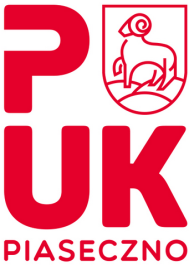 SPECYFIKACJAWARUNKÓW ZAMÓWIENIANr sprawy:	02/2024Tryb postępowania:	Przetarg nieograniczonyPrzedmiot:	Zagospodarowanie odpadów komunalnych przez okres
24 miesięcy licząc od dnia podpisania umowy.Zamawiający:	Przedsiębiorstwo Usług Komunalnych Piaseczno Sp. z o.o.
z siedzibą: 05-500 Piaseczno, ul. Techniczna 6, wpisana
do Rejestru Przedsiębiorców Krajowego Rejestru
Sądowego pod nr KRS: 0000122596, NIP: 1230878675, REGON: 016161080Zatwierdzam:Grzegorz TkaczykPrezes Zarządu PUK Piaseczno Sp. z o.o.Piaseczno21 lutego 2024 r.SPIS TREŚCISpecyfikacja Warunków Zamówienia:I.	Postanowienia ogólne	str. 2II.	Tryb udzielenia zamówienia 	str. 3III.	Opis przedmiotu zamówienia 	str. 3IV.	Termin wykonania zamówienia 	str. 13V.	Informacja o warunkach udziału w postępowaniu o udzielenie zamówienia 	str. 13VI.	wykaz oświadczeń lub dokumentów potwierdzających spełnianie warunków	udziału w postępowaniu oraz brak podstaw wykluczenia (podmiotowych
środków dowodowych) 	str. 16VII.	Informacje o środkach komunikacji elektronicznej, przy użyciu których	Zamawiający będzie komunikował się z wykonawcami, oraz informacje	o wymaganiach technicznych i organizacyjnych sporządzania, wysyłania	i odbierania korespondencji elektronicznej 	str. 20VIII.	Wymagania dotyczące wadium 	str. 23IX.	Termin związania ofertą 	str. 24X.	Opis sposobu przygotowania oferty 	str. 24XI.	Miejsce oraz termin składania i otwarcia ofert	str. 27XII.	Opis sposobu obliczenia ceny	str. 28XIII.	Opis kryteriów, którymi Zamawiający będzie się kierował przy wyborze	oferty najkorzystniejszej wraz z podaniem znaczenia tych kryteriów oraz	sposobu oceny ofert w ramach tych kryteriów	str. 28XIV.	Informacja o formalnościach jakie muszą zostać dopełnione po wyborze	oferty w celu zawarcia umowy w sprawie zamówienia publicznego	str. 29XV.	Informacje dotyczące zabezpieczenia należytego wykonania umowy	str. 29XVI.	Projektowane postanowienia umowy ws. zamówienia publicznego	str. 31XVII.	Pouczenie o środkach ochrony prawnej przysługujących wykonawcy	str. 31XVIII.	Klauzula informacyjna dotycząca przetwarzania danych osobowych	str. 33XIX.	Informacje dotyczące praw autorskich majątkowych do treści SWZ	str. 34XX.	Wykaz załączników	str. 35Załączniki do Specyfikacji Warunków Zamówienia:1)	Załącznik Nr 1 do SWZ	-	Wzór Formularza oferty	str. 362)	Załącznik Nr 2 do SWZ	-	Wzór Arkusza cenowego	str. 453)	Załącznik Nr 3 do SWZ	-	Informacja o sposobie udostępnienia			wykonawcom dokumentacji postępowania			oraz Jednolitego Europejskiego Dokumentu				Zamówienia (ESPD)	str. 494)	Załącznik Nr 4 do SWZ	-	Informacja w sprawie sposobu wypełnienia			Jednolitego Europejskiego Dokumentu			Zamówienia	str. 505)	Załącznik Nr 5 do SWZ	-	Wzór Oświadczenia wykonawcy			o niezaleganiu z opłacaniem podatków			i opłat lokalnych	str. 516)	Załącznik Nr 6 do SWZ	-	Wzór Wykazu instalacji	str. 527)	Załącznik Nr 7 do SWZ	-	Wzór Oświadczenia wykonawcy			o przynależności lub braku przynależności				do tej samej grupy kapitałowej	str. 548)	Załącznik Nr 8 do SWZ	-	Projektowane postanowienia umowy	str. 56I.	POSTANOWIENIA OGÓLNEPostępowanie prowadzone jest na podstawie ustawy z dnia 11 września 2019 r. – Prawo zamówień publicznych (Dz. U. z 2021 r. poz. 1129, z późn. zm.) zwanej dalej „Ustawą” albo „Ustawą PZP”, w procedurze właściwej dla zamówienia klasycznego o wartości równej lub przekraczającej progi unijne.Oznaczenie Zamawiającego:Przedsiębiorstwo Usług Komunalnych Piaseczno Sp. z o.o.05-500 Piaseczno, ul. Techniczna 6.Oznaczenie postępowania:Postępowanie oznaczone jest numerem 02/2024. Wykonawcy winni we wszelkich kontaktach z Zamawiającym powoływać się na wyżej podane oznaczenie.Treść oferty musi odpowiadać treści Specyfikacji Warunków Zamówienia zwanej
dalej również SWZ.Postępowanie prowadzone jest w języku polskim.Zamawiający dopuszcza składanie ofert częściowych w rozumieniu
art. 7 pkt 15 Ustawy.Zamawiający nie przewiduje zawarcia umowy ramowej w rozumieniu
art. 7 pkt 26 Ustawy.Zamawiający nie przewiduje możliwości udzielenia zamówień
uzupełniających, o których mowa w art. 214 ust. 1 pkt 7 Ustawy. Zamawiający nie dopuszcza składania ofert wariantowych w rozumieniu
art. 92 ust. 1 Ustawy.Zamawiający informuje, że nie przewiduje zwołania zebrania wykonawców,
w celu wyjaśnienia ewentualnych wątpliwości dotyczących treści SWZ.Zamawiający informuje, że nie organizuje wizji lokalnej.Rozliczenia między Zamawiającym a wykonawcą będą prowadzone
w złotych. Zamawiający nie przewiduje rozliczenia w walutach obcych.Zamawiający nie przewiduje aukcji elektronicznej, o której mowa
w art. 134 ust. 2 pkt 12 oraz w art. 230 Ustawy.Z wyłączeniem postanowień w art. 261 Ustawy Zamawiający nie przewiduje zwrotu kosztów udziału w postępowaniu.Zamawiający żąda wskazania przez wykonawcę części zamówienia, których
wykonanie zamierza powierzyć podwykonawcom, i podania przez wykonawcę
firm (nazw) podwykonawców w Formularzu oferty (Załącznik Nr 1 do SWZ).
Jeżeli zmiana albo rezygnacja z podwykonawcy dotyczy podmiotu, na którego
zasoby wykonawca powoływał się, na zasadach określonych w art. 118 ust. 1 Ustawy, w celu wykazania spełniania warunków udziału w postępowaniu, wykonawca
jest obowiązany wykazać, że proponowany inny podwykonawca lub wykonawca samodzielnie spełnia je w stopniu nie mniejszym niż podwykonawca, na którego
zasoby wykonawca powoływał się w trakcie postępowania o udzielenie zamówienia. Powierzenie wykonania części zamówienia podwykonawcom nie zwalnia wykonawcy
z odpowiedzialności za należyte wykonanie zamówienia. Wykonawcy wspólnie ubiegający się o udzielenie zamówienia w rozumieniu
art. 58 ust. 1 Ustawy muszą spełniać następujące wymogi: 1)	wykonawcy występujący wspólnie są obowiązani do ustanowienia
pełnomocnika do: a)	reprezentowania ich w postępowaniu albo, b)	reprezentowania ich w postępowaniu i zawarcia umowy w sprawie przedmiotowego zamówienia publicznego; 2)	pełnomocnictwo - w postaci oryginału albo kopii poświadczonej za zgodność
z oryginałem przez notariusza - powinno być złożone wraz z ofertą i zawierać także wskazania: a)	zamówienia, którego dotyczy, b)	wszystkich wykonawców wspólnie ubiegających się o udzielenie zamówienia, wymienionych z nazwy wraz z określeniem adresu i siedziby;3)	pełnomocnictwo musi być udzielone przez każdego z wykonawców wspólnie ubiegających się o udzielenie zamówienia i podpisane przez osobę uprawnioną. Przepisy dotyczące wykonawcy stosuje się odpowiednio do wykonawców
wspólnie ubiegających się o udzielenie zamówienia. Jeżeli oferta wykonawców wspólnie ubiegających się o udzielenie zamówienia
zostanie wybrana, Zamawiający może żądać przed zawarciem umowy w sprawie zamówienia publicznego umowy regulującej współpracę tych wykonawców.II.	TRYB UDZIELENIA ZAMÓWIENIAPostępowanie prowadzone jest w trybie przetargu nieograniczonego.III.	OPIS PRZEDMIOTU ZAMÓWIENIAA.	Opis przedmiotu zamówienia - informacje wspólne dla wszystkich części zamówienia:1.	Przedmiot zamówienia składa się z 6 części. Wykonawca może złożyć ofertę na jedną, kilka lub wszystkie części zamówienia.2.	Przedmiotem zamówienia jest zagospodarowanie (poddanie procesom odzysku
R lub unieszkodliwianiu w procesach D) w ramach poszczególnych części
zamówienia odpadów komunalnych w okresie 24 miesięcy licząc od dnia
podpisania umowy.3.	Dla każdej części zamówienia określa się inny rodzaj odpadów podlegających zagospodarowaniu:1)	część I zamówienia obejmuje wyłącznie niesegregowane (zmieszane)
odpady komunalne (kod 20 03 01);2)	część II zamówienia obejmuje wyłącznie zmieszane odpady opakowaniowe
- z metali, tworzyw sztucznych i opakowań wielomateriałowych (kod 15 01 06);3)	część III zamówienia obejmuje wyłącznie odpady z mebli i inne odpady wielkogabarytowe (kod 20 03 07);4)	część IV zamówienia obejmuje wyłącznie zmieszane odpady z budów, remontów i demontażu obiektów budowlanych (kod 17 09 04);5)	cześć V zamówienia obejmuje wyłącznie odpady z cmentarzy (kod 20 02 03);6)	cześć VI zamówienia obejmuje wyłącznie odpady biodegradowalne
(kod 20 02 01).4.	Wszystkie kody odpadów zostały w SWZ podane zgodnie z załącznikiem
do rozporządzenia Ministra Klimatu z dnia 2 stycznia 2020 r. w sprawie katalogu odpadów (Dz. U. z 2020 r. poz. 10).5.	Wykonawca obowiązany jest załączyć do oferty wykaz wszystkich instalacji,
w których będą zagospodarowane odpady poszczególnych frakcji przekazywane
przez Zamawiającego, wraz z wymaganymi przez Zamawiającego dokumentami
- wzór wykazu instalacji zawiera Załącznik Nr 6 do SWZ.6.	Wykonawca przez cały okres trwania umowy zobowiązany jest do posiadania ubezpieczenia od odpowiedzialności cywilnej deliktowej i kontraktowej z tytułu prowadzonej działalności gospodarczej na kwotę wynoszącą:1)	dla części I zamówienia co najmniej 1 100 000,00 (milion sto tysięcy) złotych,2)	dla części II zamówienia co najmniej 400 000,00 (czterysta tysięcy) złotych,3)	dla części III zamówienia co najmniej 900 000,00 (dziewięćset tysięcy) złotych,4)	dla części IV zamówienia co najmniej 400 000,00 (czterysta tysięcy) złotych,5)	dla części V zamówienia co najmniej 200 000,00 (dwieście tysięcy) złotych,6)	dla części VI zamówienia co najmniej 500 000,00 (pięćset tysięcy) złotych,7.	Na podstawie ilości odpadów odbieranych w 2023 r. Zamawiający podaje następującą prognozowaną minimalną ilość odpadów przekazywanych Wykonawcom do zagospodarowania na podstawie niniejszego postępowania: 1)	dla części I zamówienia - niesegregowane (zmieszane) odpady komunalne
(kod 20 03 01) - co najmniej 700 Mg, 2)	dla części II zamówienia - odpady opakowaniowe z metali, tworzyw sztucznych
i opakowań wielomateriałowych (kod 15 01 06) - co najmniej 300 Mg, 3)	dla części III zamówienia - odpady z mebli i inne odpady wielkogabarytowe
(kod 20 03 07) - co najmniej 1 000 Mg, 4)	dla części IV zamówienia - odpady z budów, remontów i demontażu obiektów budowlanych (kod 17 09 04) - co najmniej 600 Mg, 5)	dla części V zamówienia - odpady z cmentarzy (kod 20 02 03) - co najmniej
200 Mg;6)	dla części VI zamówienia - odpady biodegradowalne (kod 20 02 01)
- co najmniej 350 Mg;B.	Opis przedmiotu części I zamówienia (zagospodarowanie niesegregowanych (zmieszanych) odpadów komunalnych - kod 20 03 01):1.	Przedmiotem zamówienia w ramach części I jest zagospodarowanie (poddanie odzyskowi w procesach R lub unieszkodliwianiu D) niesegregowanych (zmieszanych)
odpadów komunalnych (kod 20 03 01), na warunkach określonych w SWZ,
w całym okresie obowiązywania umowy z wybranym wykonawcą w szacowanej
ilości w czasie 24 miesięcy wynoszącej 2 000 Mg.2.	Klasyfikacja CPV (Wspólnego Słownika Zamówień):90533000 - Usługi gospodarki odpadami,90513000 - Usługi obróbki i usuwania odpadów, które nie są niebezpieczne.3.	Przez niesegregowane (zmieszane) odpady komunalne należy rozumieć rodzaje odpadów, o których mowa w przepisach o odpadach oraz w art. 9e ust. 1 pkt 2 ustawy
z dnia 13 września 1996 r. o utrzymaniu czystości i porządku w gminach
(Dz. U. z 2020 r. poz. 1439, z późn. zm.) zwanej dalej „ustawą o utrzymaniu
czystości i porządku w gminach”.4.	Wykonawca zobowiązany jest do zapewnienia przetwarzania niesegregowanych (zmieszanych) odpadów komunalnych w instalacji komunalnej wpisanej na listę,
o której mowa w art. 38b ust. 1 pkt 1 ustawy z dnia 14 grudnia 2012 r. o odpadach
(Dz. U. z 2020 r. poz. 797, z późn. zm.), zwanej dalej „ustawą o odpadach”, legitymującej się aktualnym, wymaganym prawem zezwoleniem w zakresie zagospodarowania niesegregowanych (zmieszanych) odpadów komunalnych.5.	Wskazane w ofercie instalacje do przetwarzania odpadów muszą odpowiadać wymaganiom przepisów prawa, w szczególności przepisów ustawy o utrzymaniu czystości i porządku w gminach oraz przepisów ustawy o odpadach, w tym art. 35 i n.6.	W ramach realizacji przedmiotu zamówienia w części I wykonawca obowiązany
jest zapewnić bieżące zagospodarowanie w ilościach odpowiadających
ilości przekazywanych przez Zamawiającego odpadów w instalacji lub instalacjach wskazanych w ofercie wykonawcy.7.	Wykonawca może zagospodarować odpady we własnej instalacji lub instalacjach komunalnych albo w instalacji lub instalacjach komunalnych innych niż własne,
z którymi będzie miał zawarte umowy na zagospodarowanie odpadów. W przypadku powoływania się w tym zakresie przez Wykonawcę na zasoby innych podmiotów
(w tym podwykonawców), wymagania o których mowa w ust. 4 znajdują odpowiednie zastosowanie również w stosunku do tych zasobów i udostępniających je podmiotów
(w tym podwykonawców).8.	Jeżeli instalacja komunalna wskazana w ofercie nie będzie przyjmować odpadów, wykonawca zobowiązany jest własnym staraniem i na swój koszt zapewnić zagospodarowanie odpadów w innej instalacji komunalnej, w tym pokryć koszt transportu odpadów do innej instalacji komunalnej, co nie będzie stanowić
przesłanki (podstawy) uprawniającej do podniesienia wynagrodzenia wykonawcy.9.	Zamawiający dopuszcza możliwość zmiany instalacji do zagospodarowania
odpadów wskazanej przez wykonawcę w ofercie, jeżeli zmiana taka będzie konieczna ze względu na obiektywnie zaistniałe okoliczności, np. awaria instalacji,
pod warunkiem wcześniejszej akceptacji nowej instalacji przez Zamawiającego
i na warunkach z nim uzgodnionych. Przekazanie odpadów do nowej instalacji
nie może powodować zwiększenia wynagrodzenia wykonawcy lub innych
kosztów dla Zamawiającego, w tym w szczególności w związku z potrzebą
transportu odpadów do instalacji innej niż wskazana w ofercie. Ponadto zmiana
taka nie może skutkować pogorszeniem jakości, w tym środowiskowej,
sposobu realizacji części I zamówienia.10.	Tymczasowa zmiana instalacji, tj. zmiana której skutkiem jest przekazywanie odpadów w celu ich zagospodarowania w okresie nie dłuższym niż 14 dni liczonych od dnia przekazania odpadów do instalacji innej niż wskazana w ofercie, może nastąpić
za uprzednią zgodą Zamawiającego i nie wymaga zmiany umowy. Wykonawca wraz
z wnioskiem o tymczasową zmianę instalacji komunalnej zobowiązany jest przekazać Zamawiającemu dokument gwarantujący przyjęcie odpadów komunalnych przez wskazaną instalację oraz kopię wymaganego prawem zezwolenia na zagospodarowanie określonego rodzaju odpadów przez taką instalację. 11.	Zamawiający zastrzega sobie prawo zmniejszenia lub zwiększenia ilości przekazywanych odpadów w stosunku do szacunkowej ilości, o której mowa
ust. B.1. bez prawa wykonawcy do wnoszenia w stosunku do Zamawiającego jakichkolwiek roszczeń z tego tytułu, w tym w szczególności w zakresie dotyczącym ewentualnego dodatkowego wynagrodzenia dla wykonawcy.C.	Opis przedmiotu części II zamówienia (zagospodarowanie zmieszanych odpadów opakowaniowych - z metali, tworzyw sztucznych i opakowań wielomateriałowych
- kod 15 01 06):1.	Przedmiotem zamówienia w ramach części II jest zagospodarowanie tj. poddanie odzyskowi w procesach R zmieszanych odpadów opakowaniowych - z metali, tworzyw
sztucznych i opakowań wielomateriałowych (kod 15 01 06), na warunkach
określonych w SWZ, w całym okresie obowiązywania umowy z wybranym wykonawcą w szacowanej ilości w czasie 24 miesięcy wynoszącej 600 Mg.2.	Klasyfikacja CPV (Wspólnego Słownika Zamówień):90533000 - Usługi gospodarki odpadami,90513000 - Usługi obróbki i usuwania odpadów, które nie są niebezpieczne.D.	Opis przedmiotu części III zamówienia (zagospodarowanie odpadów z mebli
i innych odpadów wielkogabarytowych - kod 20 03 07):1.	Przedmiotem zamówienia w ramach części III jest zagospodarowanie
tj. poddanie odzyskowi lub unieszkodliwianiu odpadów z mebli i innych
odpadów wielkogabarytowych (kod 20 03 07), na warunkach określonych
w SWZ, w całym okresie obowiązywania umowy z wybranym wykonawcą
w szacowanej ilości w czasie 24 miesięcy wynoszącej 2 400 Mg.2.	Klasyfikacja CPV (Wspólnego Słownika Zamówień):90533000 - Usługi gospodarki odpadami,90513000 - Usługi obróbki i usuwania odpadów, które nie są niebezpieczne.E.	Opis przedmiotu części IV zamówienia (zagospodarowanie zmieszanych odpadów
z budów, remontów i demontażu obiektów budowlanych - kod 17 09 04):1.	Przedmiotem zamówienia w ramach części IV jest zagospodarowanie
tj. poddanie odzyskowi lub unieszkodliwianiu zmieszanych odpadów z budów remontów i demontażu obiektów budowlanych (kod 17 09 04), na warunkach określonych w SWZ, w całym okresie obowiązywania umowy z wybranym wykonawcą
w szacowanej ilości w czasie 24 miesięcy wynoszącej 1 200 Mg.2.	Klasyfikacja CPV (Wspólnego Słownika Zamówień):90533000 - Usługi gospodarki odpadami,90513000 - Usługi obróbki i usuwania odpadów, które nie są niebezpieczne.F.	Opis przedmiotu części V zamówienia (zagospodarowanie odpadów z cmentarzy
- kod 20 02 03):1.	Przedmiotem zamówienia w ramach części V jest zagospodarowanie tj. poddanie odzyskowi lub unieszkodliwianiu odpadów z terenów cmentarzy (kod 20 02 03)
na warunkach określonych w SWZ, w całym okresie obowiązywania umowy
z wybranym wykonawcą w szacowanej ilości w czasie 24 miesięcy wynoszącej
400 Mg.2.	Klasyfikacja CPV (Wspólnego Słownika Zamówień):90533000 - Usługi gospodarki odpadami,90513000 - Usługi obróbki i usuwania odpadów, które nie są niebezpieczne.G.	Opis przedmiotu części VI zamówienia (zagospodarowanie odpadów biodegradowalnych) - kod 20 02 01):1.	Przedmiotem zamówienia w ramach części VI jest zagospodarowanie tj. poddanie odzyskowi w procesie R3 odpadów biodegradowalnych (kod 20 02 01), na warunkach określonych w SWZ, w całym okresie obowiązywania umowy z wybranym wykonawcą w szacowanej ilości w czasie 24 miesięcy wynoszącej 1 000 Mg, z zastrzeżeniem,
iż odpady biodegradowalne (kod 20 02 01) będą przez Zamawiającego przekazywane w formie rozworkowanej, tj. bez opakowań z tworzy sztucznych itp., w których były gromadzone odpady biodegradowalne.2.	Klasyfikacja CPV (Wspólnego Słownika Zamówień):90533000 - Usługi gospodarki odpadami,90513000 - Usługi obróbki i usuwania odpadów, które nie są niebezpieczne.3.	Zamawiający wymaga aby przekazywane przez Zamawiającego odpady biodegradowalne o kodzie 20 02 01 poddawane były przez wykonawcę wyłącznie
i w całości  - w ilości równej 100% przekazywanych odpadów (liczonych wagowo)
- procesom odzysku i recyklingu (R3), w wyniku których powstaną produkty,
które będzie można wprowadzić na rynek jako spełniające obowiązujące przepisy,
w tym będą mogły być wprowadzane do obrotu jako nawóz lub środek poprawiający właściwości gleby na podstawie pozwolenia ministra właściwego do spraw rolnictwa lub gdy stanowić będą produkt nawozowy lub jeżeli powstanie z nich odpad,
który będzie wykorzystywany na powierzchni ziemi z korzyścią dla rolnictwa
lub będzie prowadzić do poprawy stanu środowiska.4.	Postanowienia ust. B.4. do B.11. dotyczące zagospodarowania niesegregowanych (zmieszanych) odpadów komunalnych (kod 20 03 01) stosuje się odpowiednio
do zagospodarowania odpadów biodegradowalnych (kod 20 02 01).H.	Opis przedmiotu zamówienia - informacje wspólne dla części II, III, IV i V zamówienia:1.	Wykonawca obowiązany jest zapewnić bieżące zagospodarowanie w ilościach odpowiadających ilości dostarczanych przez Zamawiającego odpadów w instalacji
lub instalacjach wskazanych w ofercie wykonawcy.2.	Wykonawca może zagospodarować odpady we własnej instalacji lub instalacjach
albo w instalacji lub instalacjach innych niż własne, z którymi będzie miał zawarte umowy na zagospodarowanie odpadów i które posiadają aktualne, wymagane prawem zezwolenia w zakresie zagospodarowania odpadów. W przypadku powoływania
się w tym zakresie przez Wykonawcę na zasoby innych podmiotów (w tym podwykonawców), wymagania dotyczące zezwolenia w zakresie zagospodarowania odpadów znajdują odpowiednie zastosowanie również w stosunku do tych zasobów
i udostępniających je podmiotów (w tym podwykonawców).3.	Jeżeli instalacja wskazana w ofercie nie będzie przyjmować odpadów, wykonawca zobowiązany jest własnym staraniem i na swój koszt zapewnić zagospodarowanie odpadów w innej instalacji, w tym pokryć koszt transportu odpadów do innej instalacji, co nie będzie stanowić przesłanki (podstawy) uprawniającej do podniesienia wynagrodzenia wykonawcy.4.	Zamawiający dopuszcza możliwość zmiany instalacji do zagospodarowania
odpadów wskazanej przez wykonawcę w ofercie, jeżeli zmiana taka będzie konieczna ze względu na obiektywnie zaistniałe okoliczności, np. awaria instalacji,
pod warunkiem wcześniejszej akceptacji nowej instalacji przez Zamawiającego
i na warunkach z nim uzgodnionych. Przekazanie odpadów do nowej instalacji
nie może powodować zwiększenia wynagrodzenia wykonawcy lub innych kosztów
dla Zamawiającego, w tym w szczególności w związku z potrzebą transportu
odpadów do instalacji innej niż wskazana w ofercie. Ponadto zmiana
taka nie może skutkować pogorszeniem jakości, w tym środowiskowej,
sposobu realizacji danej części zamówienia.5.	Tymczasowa zmiana instalacji, tj. zmiana której skutkiem jest przekazywanie odpadów w celu ich zagospodarowania w okresie nie dłuższym niż 14 dni liczonych od dnia przekazania odpadów do instalacji innej niż wskazana w ofercie, może nastąpić
za uprzednią zgodą Zamawiającego i nie wymaga zmiany umowy. Wykonawca wraz
z wnioskiem o tymczasową zmianę instalacji komunalnej zobowiązany jest przekazać Zamawiającemu dokument gwarantujący przyjęcie odpadów komunalnych przez wskazaną instalację oraz kopię wymaganego prawem zezwolenia na zagospodarowanie określonego rodzaju odpadów przez taką instalację. 6.	Zamawiający wymaga aby przekazywane przez Zamawiającego odpady o kodzie 15 01 06 (odpady opakowaniowe - z metali, tworzyw sztucznych i opakowań wielomateriałowych) poddawane były przez wykonawcę procesom odzysku
i recyklingu (R3, R4, R5) w ilości nie mniejszej niż 50% przekazywanych odpadów (liczonych wagowo). Zamawiający uzna warunek za spełniony również w przypadku przekazania odpadów o kodach 19 12 01, 19 12 02 , 19 12 03, 19 12 04, 19 12 05,
15 01 01,15 01 02, 15 01 04, 15 01 05, 15 01 07 powstających w wyniku przetwarzania odpadów o kodzie 15 01 06 w instalacji wykonawcy w procesie R12 i przekazanych
do ostatecznego zagospodarowania w procesie R3, R4, R5, z zastrzeżeniem, iż łączna masa odpadów o kodach 19 12 01, 19 12 02 , 19 12 03, 19 12 04, 19 12 05, 15 01 01,
15 01 02, 15 01 04, 15 01 05, 15 01 07 musi stanowić co najmniej 50% masy odpadów przekazanych przez Zamawiającego (liczonych wagowo);7.	Zamawiający dopuszcza przekazywanie przez wykonawcę odpadów o kodzie
15 01 06 (odpady opakowaniowe - z metali, tworzyw sztucznych i opakowań wielomateriałowych), o kodzie 20 03 07 (odpady z mebli i inne odpady wielkogabarytowe) o kodzie 17 09 04 (zmieszane odpady z budów remontów
i demontaży inne niż określone kodami 17 09 01, 17 09 02 i 17 09 03) oraz odpady
o kodzie 20 02 03 (inne odpady nieulegające biodegradacji) innemu posiadaczowi (zbierającemu) w celu poddania ich procesom odzysku i recyklingu
lub unieszkodliwiania. Wykonawca przekazujący odpady innemu posiadaczowi (zbierającemu) zobowiązany jest do udokumentowania ostatecznego sposobu zagospodarowania tych odpadów w procesach odzysku i recyklingu (R)
lub unieszkodliwiania (D).8.	Zamawiający zastrzega sobie prawo zmniejszenia lub zwiększenia ilości przekazywanych odpadów w stosunku do szacunkowej ilości, o której mowa ust. C.1., ust. D.1., ust. E.1. oraz ust. F.1., bez prawa wykonawcy do wnoszenia w stosunku
do Zamawiającego jakichkolwiek roszczeń z tego tytułu, w tym w szczególności
w zakresie dotyczącym ewentualnego dodatkowego wynagrodzenia dla wykonawcy.9.	Wykonawca obowiązany jest wykazać, że w zakresie dotyczącym części II, III, IV i V zamówienia dysponuje instalacjami spełniającymi standardy technologiczne umożliwiające osiągnięcie co najmniej poziomu recyklingu, przygotowania
do ponownego użycia i odzysku innymi metodami, określonego w ust. E.6., w liczbie zapewniającej bieżące zagospodarowanie przekazywanych odpadów o kodzie 15 01 06 oraz 20 03 07, w ilościach odpowiadających ilościom przekazywanych
przez Zamawiającego odpadów, o których mowa odpowiednio w ust. C.1., ust. D.1., ust. E.1. oraz ust. F.1., przy czym wskazane instalacje muszą odpowiadać wymaganiom przepisów prawa, w szczególności przepisów ustawy o utrzymaniu czystości
i porządku w gminach oraz przepisów ustawy o odpadach (wykonawca może
wskazać własne instalacje albo instalacje inne niż własne, z którymi ma zawarte
umowy na zagospodarowanie odpadów i które posiadają aktualne, wymagane
prawem zezwolenia w zakresie zagospodarowania odpadów).I.	Opis przedmiotu zamówienia w zakresie dotyczącym odbioru przekazywanych
do zagospodarowania odpadów ze stacji przeładunkowej Zamawiającego:1.	Z zastrzeżeniem ust. I.2. wykonawca obowiązany jest zadeklarować w ofercie odbiór odpadów do zagospodarowania ze stacji przeładunkowej Zamawiającego (zwanej
dalej „Stacją”) znajdującej się w siedzibie Zamawiającego w Piasecznie
przy ul. Technicznej 6.2.	Z obowiązku, o którym mowa w ust. I.1. zwolnieni są wykonawcy,
którzy będą zagospodarowywać przekazywane odpady w instalacjach znajdujących
się w odległości nie większej niż 20 km. od siedziby Zamawiającego w Piasecznie
przy ul. Technicznej nr 6, przy czym na potrzeby określenia tej odległości
przyjmowana będzie każdorazowo przez Zamawiającego najkrótsza możliwa
odległość pomiędzy siedzibą Zamawiającego a instalacją liczona po sieci dróg publicznych dopuszczalnych dla ruchu samochodów o masie DMC powyżej 18 ton,
z wyłączeniem dróg, na których obowiązują ograniczenia ruchu.3.	W przypadku, o którym mowa w ust. I.2., w zakresie dotyczącym sposobu przekazywania przez Zamawiającego odpadów do zagospodarowania bezpośrednio
do instalacji wskazanej przez wykonawcę:1)	wykonawca obowiązany jest zapewnić przyjmowanie odpadów
do zagospodarowania we wskazanej w ofercie instalacji lub instalacjach
od poniedziałku do piątku w godzinach od 8:00 do 20:00 oraz w soboty
w godzinach od 8:00 do 16:00 z wyłączeniem jedynie przypadających
wtedy dni ustawowo wolnych od pracy.2)	wykonawca zobowiązany jest do przyjmowania odpadów dostarczonych
przez podmiot wskazany przez Zamawiającego poprzez umożliwienie
wjazdu pojazdów na teren instalacji i ich ważenia na zalegalizowanej wadze.4.	W przypadku odbioru odpadów do zagospodarowania ze Stacji, wykonawcę obowiązywać będą następujące zasady:1)	odbiór odpadów odbywać się będzie ze Stacji od poniedziałku do piątku
w godzinach od 7:00 do 16:00 z wyłączeniem jedynie przypadających
wtedy dni ustawowo wolnych od pracy;2)	przed wjazdem na teren Stacji pusty samochód będzie każdorazowo ważony
na legalizowanej wadze Zamawiającego, a po dokonaniu załadunku nastąpi ponowne ważenie samochodu i wystawiony zostanie dokument wagowy,
zaś transport zostanie zarejestrowany w bazie BDO;3)	podstawą zapłaty za odpady odebrane ze Stacji będą każdorazowo dostępne
w bazie BDO odpowiednie karty przekazania odpadów do instalacji oraz zatwierdzone przez Zamawiającego dowody wagowe;4)	informacja o masie odpadów wykazana na kwicie wagowym z instalacji oraz
nr rejestracyjne pojazdu i przyczepy lub naczepy muszą być zgodne z danymi zarejestrowanymi w Punkcie;5)	różnice wag pomiędzy wskazaniami na wadze w Punkcie i instalacją nie mogą być większe niż 1,5% - w przypadku przekroczenia tej wartości podstawą wynagrodzenia będzie waga odpadów wskazana w momencie ważenia
w Punkcie (wykonawca na każde żądanie Zamawiającego przedstawi
w terminie 2 dni roboczych dokumenty legalizacyjne wagi zainstalowanej
w instalacji, do której zostały dostarczone odebrane ze Stacji odpady);6)	ładowarkę wraz z operatorem do załadunku odpadów zapewnia Zamawiający,
z zastrzeżeniem, iż Zamawiający nie przewiduje uprzedniego poddawania
przez Zamawiającego przekazywanych odpadów jakimkolwiek procesom
(takim jak prasowanie, rozdrabnianie, itp.) mającym na celu optymalizację transportu przekazywanych odpadów;7)	wykonawca zapewni odbiór jednym samochodem jednego rodzaju (jednej frakcji) odpadów - Zamawiający dopuszcza odbiór dwóch różnych frakcji
odpadów jednym transportem w przypadku ich realizacji za pomocą
zespołu pojazdów, tj. pojazdu i przyczepy, umożliwiającym selektywny
transport odebranych odpadów.5.	Ponadto, w przypadku odbioru odpadów do zagospodarowania ze Stacji,
wykonawca obowiązany będzie zapewnić:1)	przystosowane technicznie do transportu odpadów, zabezpieczone
przed ich niekontrolowanym rozsypaniem, rozwiewaniem, itp., oraz dające rękojmię bezpieczeństwa pracy kierowców i obsługi Stacji środki transportu
w liczbie gwarantującej stały odbiór wszystkich frakcji zadeklarowanych
w ofercie w sposób zapobiegający przepełnieniu Stacji;2)	transport odpadów odebranych ze Stacji bezpośrednio do instalacji
wskazanych w ofercie (bez ich dodatkowego przeładunku) wyłącznie samochodami wyposażonymi w system GPS umożliwiający trwały zapis
tras samochodów odbierających odpady ze Stacji;3)	na każde żądanie Zamawiającego możliwość wglądu w zapisy GPS samochodów odbierających odpady ze Stacji w celu weryfikacji prawidłowej realizacji zamówienia zgodnie z SWZ, złożoną ofertą oraz umową.6.	Zamawiający nie określa dziennych ilości odpadów przewidzianych do odbioru
przez wykonawcę ze Stacji. Konkretna ilość odpadów do odbioru danego dnia
ze Stacji będzie potwierdzana pomiędzy Zamawiającym, a wykonawcą w trybie bieżącym telefonicznie przez osoby uprawnione do reprezentowania
w tym zakresie Zamawiającego i wykonawcy, które zostaną wskazane w umowie. 7.	Karty przekazania odpadów do instalacji wystawiane będą zgodnie z następującymi zasadami:J.	Opis przedmiotu zamówienia w zakresie dotyczącym sposobu przyjmowania
przez wykonawcę odpadów do zagospodarowania do instalacji wskazanych
przez wykonawcę:1.	Każdy wjazd będzie zarejestrowany i potwierdzony dokumentem stwierdzającym
datę przywozu, rodzaj, kod i wagę odpadów, nr rejestracyjny pojazdu i dane identyfikacyjne dostawcy w Bazie Danych o Odpadach w dniu zrealizowania dostawy.2.	Wykonawca przy każdej dostawie przekaże dostawcy odpadów kopię dokumentu zawierającego dane o których mowa w ust. J.1.3.	W żadnym przypadku Zamawiający nie zezwala na mieszanie w instalacjach selektywnie zebranych odpadów komunalnych z niesegregowanymi (zmieszanymi) odpadami komunalnymi oraz selektywnie zebranych odpadów komunalnych
różnych frakcji ze sobą.4.	Wykonawca zobowiązany jest umożliwić Zamawiającemu kontrolę w każdym czasie
czynności dotyczących ważenia przekazywanych odpadów oraz sposobu
postępowania z tymi odpadami. W szczególności w trybie kontroli Zamawiający
może dokonać w każdym czasie ważenia samochodu i odpadów znajdujących
się na samochodzie za pomocą wagi znajdującej się w instalacji, bazie wykonawcy
oraz stacji przeładunkowej lub za pomocą innej niezależnej wagi wskazanej
przez Zamawiającego, jeżeli będzie ona posiadać legalizację.5.	Wagi zainstalowane na terenie Stacji znajdują się w Piasecznie przy ul. Technicznej 6
oraz ul. Technicznej 4.K.	Opis przedmiotu zamówienia w zakresie dotyczącym raportów i sprawozdań:1.	Wykonawca obowiązany będzie przekazywać Zamawiającemu okresowe
sprawozdania w formie protokołu z wykonanej usługi, zawierające informację
o odpadach przyjętych do zagospodarowania. Sprawozdanie zawierać będzie
informacje o: 1)	masie poszczególnych rodzajów (frakcji) odpadów przyjętych
do zagospodarowania oraz masie poszczególnych rodzajów (frakcji)
odpadów, które poddano zagospodarowaniu wraz ze wskazaniem nazwy
i rodzaju instalacji, do której przekazano odpady, a także sposobu
ich zagospodarowania ze wskazaniem procesu odzysku zgodnego
z załącznikiem nr 1 do ustawy o odpadach, lub procesu unieszkodliwiania zgodnego z załącznikiem nr 2 do powołanej ustawy;2)	masie odpadów poszczególnych rodzajów (frakcji) - papieru, metali, tworzyw sztucznych, wielomateriałowych i szkła - poddanych recyklingowi
i przygotowanych do ponownego użycia lub przekazanych w tym celu innemu posiadaczowi odpadów (należy wskazać nazwę, adres i rodzaj instalacji,
w której odpady poddano ostatecznie recyklingowi, wskazując proces,
któremu zostały poddane odpady) - dane mogą być ujęte w sprawozdaniu
jako iloczyn średniego procentowego wskaźnika osiągniętego w danej
instalacji, odpowiednio dla: a)	recyklingu, lub b)	przygotowania do ponownego użycia, lub c)	odzysku,- oraz łącznej masy odpadów przekazanych przez Zamawiającego;3)	masie wytworzonych i poddanych składowaniu pozostałości z sortowania
i pozostałości z mechaniczno-biologicznego przetwarzania odpadów - dane
mogą być ujęte w sprawozdaniu jako iloczyn średniego procentowego
wskaźnika osiągniętego w danej instalacji dla poddanych składowaniu odpowiednio: a)	pozostałości z sortowania odpadów, lub b)	pozostałości z mechaniczno-biologicznego przetwarzania odpadów,- oraz łącznej masy odpadów przekazanych przez Zamawiającego;4)	masie odpadów frakcji: papier, metale, tworzywa sztuczne, wielomateriałowe
i szkło wysortowane ze zmieszanych odpadów opakowaniowych
(kod 15 01 06) i z niesegregowanych (zmieszanych) odpadów komunalnych
(kod 20 03 01) - dane mogą być ujęte w sprawozdaniu jako iloczyn
średniego procentowego wskaźnika osiągniętego w danej instalacji,
odpowiednio dla:a)	recyklingu, lubb)	przygotowania do ponownego użycia, lub c)	odzysku - oraz odpowiednio łącznej masy zmieszanych odpadów opakowaniowych
(kod odpady 15 01 06) i łącznej masy niesegregowanych (zmieszanych) odpadów komunalnych (kod 20 03 01) przekazanych przez Zamawiającego.2.	Wykonawca obowiązany będzie przekazywać sprawozdania, o których mowa
w ust. J.1., zgodnie z postanowieniami § 4 ust. 2 Projektowanych Postanowień Umowy stanowiących Załącznik nr 8 do SWZ.3.	Warunek rozliczenia wykonawcy z Zamawiającym oraz podstawę do wystawienia
przez wykonawcę faktury na rzecz Zamawiającego stanowić będą każdorazowo dostępne w bazie BDO odpowiednie karty przekazania odpadów do instalacji
oraz zatwierdzone przez Zamawiającego dowody wagowe.IV.	TERMIN WYKONANIA ZAMÓWIENIA1.	Przedmiotem zamówienia jest zagospodarowanie w ramach poszczególnych
jego części odpadów komunalnych w okresie 24 miesięcy licząc od dnia
wejścia umowy w życie.2.	Zamawiający przewiduje, że umowy z wykonawcami wybranymi w ramach poszczególnych części zamówienia zostaną zawarte w czerwcu 2024 r. i będą obowiązywać będą w okresie od dnia 1 sierpnia 2024 r. do dnia 31 lipca 2026 r.V.	INFORMACJA O WARUNKACH UDZIAŁU W POSTĘPOWANIU
O UDZIELENIE ZAMÓWIENIA1.	Z zastrzeżeniem art. 110 ust. 2 Ustawy, w ramach wszystkich części zamówienia
o udzielenie zamówienia mogą ubiegać się wykonawcy, którzy spełniają warunki udziału w postępowaniu i nie podlegają wykluczeniu zgodnie z przepisami
art. 108 ust. 1 oraz art. 109 ust. 1 pkt 1, 4, 6, 8, 9 i 10 Ustawy.2.	W ramach wszystkich części zamówienia wykonawca może zostać wykluczony
przez Zamawiającego na każdym etapie postępowania o udzielenie zamówienia.
W przypadkach, o których mowa w art. 109 ust. 1 pkt 1 i 4 Ustawy, Zamawiający
może nie wykluczyć wykonawcy, jeżeli takie wykluczenie byłoby w sposób
oczywisty nieproporcjonalne, w szczególności gdy kwota zaległych podatków
lub składek na ubezpieczenie społeczne jest niewielka albo sytuacja ekonomiczna
lub finansowa wykonawcy, o którym mowa w art. 109 ust. 1 pkt 4 Ustawy,
jest wystarczająca do wykonania zamówienia. 3.	Niezależnie od postanowień ust. 1 i 2, Zamawiający wykluczy z postępowania
o udzielenie zamówienia publicznego Wykonawcę na podstawie:1)	art. 5k rozporządzenia Rady (UE) nr 833/2014 z dnia 31 lipca 2014 r. dotyczącego środków ograniczających w związku z działaniami Rosji destabilizującymi sytuację na Ukrainie (Dz. Urz. UE nr L 229), zgodnie z którym wykluczeniu z postępowania o udzielenie zamówienia publicznego podlega wykonawca, który będzie realizować przedmiot zamówienia z udziałem:a)	obywateli rosyjskich lub osób fizycznych lub prawnych, podmiotów
lub organów z siedzibą w Rosji;b)	osób prawnych, podmiotów lub organów, do których prawa własności bezpośrednio lub pośrednio w ponad 50 % należą do podmiotu, o którym mowa w lit. a); lubc)	osób fizycznych lub prawnych, podmiotów lub organów działających
w imieniu lub pod kierunkiem podmiotu, o którym mowa w lit. a) lub b);- w tym dostawców, podwykonawców lub innych podmiotów, na których zdolnościach technicznych lub zawodowych polega wykonawca, w przypadku gdy na te podmioty przypadać będzie ponad 10% wartości zamówienia.2)	art. 7 ust. 1 ustawy z dnia 13 kwietnia 2022 r. o szczególnych rozwiązaniach
w zakresie przeciwdziałania wspieraniu agresji na Ukrainę oraz służących ochronie bezpieczeństwa narodowego (Dz. U. z 2022 poz. 835), zgodnie z którym wykluczeniu z postępowania o udzielenie zamówienia publicznego podlega wykonawca:a)	który jest wymieniony w wykazach określonych w rozporządzeniu 765/2006 i rozporządzeniu 269/2014 albo wpisanego na listę na podstawie decyzji w sprawie wpisu na listę rozstrzygającej o zastosowaniu środka polegającego na wykluczeniu z postępowania o udzielenie zamówienia publicznego;b)	którego beneficjentem rzeczywistym w rozumieniu ustawy z dnia 1 marca 2018 r. o przeciwdziałaniu praniu pieniędzy oraz finansowaniu terroryzmu (Dz. U. z 2022 r. poz. 593 i 655) jest osoba wymieniona w wykazach określonych w rozporządzeniu 765/2006 i rozporządzeniu 269/2014
albo wpisana na listę lub będąca takim beneficjentem rzeczywistym
od dnia 24 lutego 2022 r., o ile została wpisana na listę na podstawie decyzji w sprawie wpisu na listę rozstrzygającej o zastosowaniu środka polegającego na wykluczeniu z postępowania o udzielenie zamówienia publicznego;c)	którego jednostką dominującą w rozumieniu art. 3 ust. 1 pkt 37 ustawy
z dnia 29 września 1994 r. o rachunkowości (Dz. U. z 2021 r. poz. 217, 2105 i 2106) jest podmiot wymieniony w wykazach określonych
w rozporządzeniu 765/2006 i rozporządzeniu 269/2014 albo wpisany
na listę lub będący taką jednostką dominującą od dnia 24 lutego 2022 r.,
o ile został wpisany na listę na podstawie decyzji w sprawie wpisu
na listę rozstrzygającej o zastosowaniu środka polegającego na wykluczeniu z postępowania o udzielenie zamówienia publicznego.4.	Wykluczenie na podstawie przepisów ustawy z dnia 13 kwietnia 2022 r. o szczególnych rozwiązaniach w zakresie przeciwdziałania wspieraniu agresji na Ukrainę oraz służących ochronie bezpieczeństwa narodowego następuje na okres trwania okoliczności określonych w ust. 3 pkt 2.5.	Osoba lub podmiot podlegający wykluczeniu na podstawie przepisów z dnia
13 kwietnia 2022 r. o szczególnych rozwiązaniach w zakresie przeciwdziałania wspieraniu agresji na Ukrainę oraz służących ochronie bezpieczeństwa narodowego, który w okresie tego wykluczenia ubiega się o udzielenie zamówienia publicznego
lub bierze udział w postępowaniu o udzielenie zamówienia publicznego, podlegają karze pieniężnej. Przez ubieganie się o udzielenie zamówienia publicznego rozumie
się złożenie wniosku o dopuszczenie do udziału w postępowaniu o udzielenie zamówienia publicznego, złożenie oferty, lub przystąpienie do negocjacji.6.	Karę pieniężną, o której mowa w ust. 5, nakłada Prezes Urzędu Zamówień
Publicznych, w drodze decyzji, w wysokości do 20.000.000,00 zł.7.	W zakresie:1)	zdolności do występowania w obrocie gospodarczymw ramach wszystkich części zamówienia Zamawiający nie stawia szczegółowych warunków w tym zakresie;2)	uprawnień do prowadzenia określonej działalności gospodarczej
lub zawodowejo udzielenie zamówienia mogą ubiegać się wykonawcy, którzy posiadają uprawnienia do wykonywania działalności polegającej na zagospodarowaniu (odzysku oraz unieszkodliwianiu) odpadów od właścicieli nieruchomości zgodnie z przepisami ustawy o odpadach, tj: a)	posiadają zaświadczenie o wpisie do rejestru podmiotów wprowadzających produkty, produkty w opakowaniach i gospodarujących odpadami prowadzonego przez Marszałka Województwa właściwego ze względu
na miejsce zamieszkania lub siedzibę wykonawcy; b)	posiadają zezwolenie na przetwarzanie odpadów albo pozwolenie
na wytwarzanie odpadów uwzględniające przetwarzanie odpadów
albo pozwolenie zintegrowane lub decyzję zezwalającą na zbieranie odpadów obejmującą co najmniej odpady o kodach wskazanych
przez Zamawiającego lub dysponują prawem do korzystania z instalacji posiadającej ww. zezwolenia albo pozwolenie.3)	sytuacji ekonomicznej lub finansowejw ramach wszystkich części zamówienia Zamawiający nie stawia szczegółowych warunków w tym zakresie za wyjątkiem przypadków określonych
w art. 109 ust. 1 pkt 4 Ustawy;4)	zdolności technicznej lub zawodowejw ramach wszystkich części zamówienia Zamawiający nie stawia szczegółowych warunków w tym zakresie.8.	Wymagane przez Zamawiającego uprawnienia do prowadzenia określonej działalności gospodarczej lub zawodowej opisane w ust. V.7. pkt 2) będą oceniane łącznie. Zamawiający wymaga aby niezależnie od części zamówienia każdy wykonawca posiadał zaświadczenie o wpisie do rejestru podmiotów wprowadzających produkty, produkty w opakowaniach i gospodarujących odpadami prowadzonego przez Marszałka Województwa właściwego ze względu na miejsce zamieszkania lub siedzibę wykonawcy, a także zezwolenie na przetwarzanie odpadów albo pozwolenie
na wytwarzanie odpadów uwzględniające przetwarzanie odpadów albo pozwolenie zintegrowane lub decyzję zezwalającą na zbieranie odpadów obejmującą co najmniej odpady o kodach wskazanych przez Zamawiającego lub dysponują prawem
do korzystania z instalacji posiadającej ww. zezwolenia albo pozwolenie.9.	Wykonawca może w celu potwierdzenia spełniania warunków, o których mowa powyżej, w stosownych sytuacjach oraz w odniesieniu do przedmiotowego zamówienia, lub jego części, polegać na zdolnościach technicznych lub zawodowych innych podmiotów, niezależnie od charakteru prawnego łączących go z nim stosunków prawnych.W przypadku powoływania się przez Wykonawcę na zasoby innych podmiotów
(w tym podwykonawców), wymagane przez Zamawiającego uprawnienia
do prowadzenia określonej działalności gospodarczej lub zawodowej oraz warunki dotyczące zdolności technicznej lub zawodowej opisane w ust. 7. pkt 2 i 4 znajdują odpowiednie zastosowanie również w stosunku do tych zasobów i udostępniających
je podmiotów (w tym podwykonawców).10.	Wykonawca, który polega na zdolnościach lub sytuacji innych podmiotów,
musi udowodnić Zamawiającemu, że realizując zamówienie, będzie dysponował niezbędnymi zasobami tych podmiotów, w szczególności przedstawiając zobowiązanie tych podmiotów do oddania mu do dyspozycji niezbędnych zasobów na potrzeby realizacji zamówienia, lub inny podmiotowy środek dowodowy potwierdzający,
że wykonawca realizując zamówienie, będzie dysponował niezbędnymi zasobami
tych podmiotów.11.	Zamawiający ocenia, czy udostępniane wykonawcy przez inne podmioty
zdolności techniczne lub zawodowe, pozwalają na wykazanie przez wykonawcę spełniania warunków udziału w postępowaniu oraz bada, czy nie zachodzą wobec
tych innych podmiotów podstawy wykluczenia, o których mowa w art. 108 ust. 1 oraz art. 109 ust. 1 pkt 1, 4, 6, 8, 9 i 10 Ustawy, zgodnie z postanowieniami ust. V.1,
a także czy nie zachodzą wobec tych innych podmiotów podstawy wykluczenia,
o których mowa w:1)	art. 5k rozporządzenia Rady (UE) nr 833/2014 z dnia 31 lipca 2014 r. dotyczącego środków ograniczających w związku z działaniami Rosji destabilizującymi sytuację na Ukrainie, zgodnie z postanowieniami ust. 3 pkt 1;2)	art. 7 ust. 1 ustawy z dnia 13 kwietnia 2022 r. o szczególnych rozwiązaniach
w zakresie przeciwdziałania wspieraniu agresji na Ukrainę oraz służących ochronie bezpieczeństwa narodowego, zgodnie z postanowieniami ust. 3 pkt 2.VI.	wykaz oświadczeń lub dokumentów potwierdzających spełnianie warunków udziału w postępowaniu oraz
brak podstaw wykluczenia (PODMIOTOWYCH Środków DOWODowych)1.	Zamawiający informuje, iż zgodnie z art. 139 Ustawy w ramach wszystkich części zamówienia najpierw dokona badania i oceny ofert, a następnie dokona kwalifikacji podmiotowej wykonawcy, którego oferta została najwyżej oceniona w ramach danej części zamówienia, w zakresie braku podstaw wykluczenia oraz spełniania warunków
udziału w postępowaniu..2.	W ramach wszystkich części zamówienia, zgodnie z postanowieniami
Rozdziału XIII ust. 4. oraz Rozdziału III ust. A.5. SWZ, Zamawiający
wymaga złożenia przez wykonawców wraz ofertą:1)	wypełnionego Arkusza cenowego, którego wzór stanowi Załącznik Nr 2
do SWZ;2)	przedmiotowego środka dowodowego określonego w art. 107 Ustawy
w postaci aktualnego na dzień składania ofert wykazu instalacji, o których
mowa w Rozdziale III ust. H.9. SWZ, wraz z wymaganymi przez Zamawiającego dokumentami - wzór wykazu instalacji stanowi Załącznik Nr 6 do SWZ;a także - o ile to dotyczy danego wykonawcy:3)	pełnomocnictw;4)	dokumentów wniesienia wadium w formach innych niż w pieniądzu, na zasadach, o których mowa w Rozdziale VIII ust. 6 SWZ;5)	zobowiązań podmiotów trzecich, na których zasoby powołuje się wykonawca,
do oddania do dyspozycji wykonawcy tych zasobów na potrzeby realizacji zamówienia, lub innych podmiotowych środków dowodowych potwierdzających, że wykonawca realizując zamówienie, będzie dysponował niezbędnymi zasobami tych podmiotów.3.	Wykonawca jest zobowiązany wykazać, że nie podlega wykluczeniu
z postępowania. Przed wyborem najkorzystniejszej oferty Zamawiający
wezwie wykonawcę, którego oferta została najwyżej oceniona w ramach danej części zamówienia, do złożenia w wyznaczonym terminie, nie krótszym
niż 10 dni, aktualnych na dzień złożenia następujących podmiotowych środków dowodowych potwierdzających brak podstaw do wykluczenia z postępowania
na podstawie art. 108 ust. 1 pkt 1, 2 i 4 oraz art. 109 ust. 1 pkt 1 i 4 Ustawy
(w przypadku wykonawców wspólnie ubiegających się o udzielenie zamówienia
niżej wymienione dokumenty składa każdy z wykonawców występujących wspólnie):1)	odpisu lub informacji z Krajowego Rejestru Sądowego lub z Centralnej
Ewidencji i Informacji o Działalności Gospodarczej, w zakresie, o którym
mowa w art. 109 ust. 1 pkt 4 Ustawy, sporządzone nie wcześniej niż 3 miesiące przed złożeniem, jeżeli odrębne przepisy wymagają wpisu do rejestru
lub ewidencji;2)	zaświadczenia właściwego naczelnika urzędu skarbowego potwierdzającego,
że wykonawca nie zalega z opłacaniem podatków i opłat, w zakresie,
o którym mowa w art. 109 ust. 1 pkt 1 ustawy, wystawionego nie wcześniej
niż 3 miesiące przed jego złożeniem, a w przypadku zalegania z opłacaniem podatków lub opłat wraz z zaświadczeniem zamawiający żąda złożenia dokumentów potwierdzających, że odpowiednio przed upływem terminu składania wniosków o dopuszczenie do udziału w postępowaniu
albo przed upływem terminu składania ofert wykonawca dokonał płatności należnych podatków lub opłat wraz z odsetkami lub grzywnami
lub zawarł wiążące porozumienie w sprawie spłat tych należności;3)	zaświadczenia albo innego dokumentu właściwej terenowej jednostki organizacyjnej Zakładu Ubezpieczeń Społecznych lub właściwego oddziału regionalnego lub właściwej placówki terenowej Kasy Rolniczego Ubezpieczenia Społecznego potwierdzającego, że wykonawca nie zalega z opłacaniem składek na ubezpieczenia społeczne i zdrowotne, w zakresie, o którym mowa
w art. 109 ust. 1 pkt 1 ustawy, wystawionego nie wcześniej niż 3 miesiące
przed jego złożeniem, a w przypadku zalegania z opłacaniem składek
na ubezpieczenia społeczne lub zdrowotne wraz z zaświadczeniem albo innym dokumentem zamawiający żąda złożenia dokumentów potwierdzających,
że odpowiednio przed upływem terminu składania wniosków o dopuszczenie
do udziału w postępowaniu albo przed upływem terminu składania ofert wykonawca dokonał płatności należnych składek na ubezpieczenia społeczne
lub zdrowotne wraz odsetkami lub grzywnami lub zawarł wiążące porozumienie w sprawie spłat tych należności;4)	informacji z Krajowego Rejestru Karnego w zakresie art. 108 ust. 1
pkt 1, 2 i 4 Ustawy, dotyczącej zakazu ubiegania się o zamówienie publiczne tytułem środka karnego, sporządzonej nie wcześniej niż 6 miesięcy
przed jej złożeniem;5)	oświadczenia wykonawcy o niezaleganiu z opłacaniem podatków i opłat lokalnych, o których mowa w ustawie z dnia 12 stycznia 1991 r. o podatkach
i opłatach lokalnych (Dz. U. z 2019 r. poz. 1170 oraz z 2021 r. poz. 401)
- wzór oświadczenia stanowi Załącznik Nr 5 do SWZ.4.	Ponadto, w ramach wszystkich części zamówienia, przed wyborem najkorzystniejszej
oferty Zamawiający wezwie wykonawcę, którego oferta została najwyżej oceniona, do złożenia w wyznaczonym terminie, nie krótszym niż 10 dni:1)	aktualnego na dzień składania ofert oświadczenia, o którym mowa
w art. 125 ust. 1 Ustawy, w zakresie wskazanym przez Zamawiającego
w Ogłoszeniu o zamówieniu oraz w SWZ, stanowiące wstępne potwierdzenie,
że wykonawca nie podlega wykluczeniu i spełnia warunki udziału
w postępowaniu;2)	aktualnego na dzień składania ofert oświadczenia, o przynależności lub braku przynależności do tej samej grupy kapitałowej w rozumieniu ustawy z dnia
16 lutego 2007 r. o ochronie konkurencji i konsumentów (Dz. U. z 2021 r.
poz. 275). Wraz ze złożeniem oświadczenia, wykonawca może przedstawić dokumenty bądź informacje potwierdzające, że powiązania z innym wykonawcą nie prowadzą do zakłócenia konkurencji w postępowaniu o udzielenie zamówienia publicznego - wzór oświadczenia stanowi Załącznik Nr 7 do SWZ.3)	dokumentów potwierdzających spełnianie warunków udziału w postępowaniu
w zakresie uprawnień do prowadzania określonej działalności gospodarczej
lub zawodowej zgodnie z postanowieniami Rozdziału V ust. 7 pkt 2 SWZ.5.	Oświadczenie, o którym mowa w ust. 4 pkt 1, wykonawca składa w formie
Jednolitego Europejskiego Dokumentu Zamówienia (ESPD), zwanego dalej „Jednolitym Dokumentem”. Wzór Jednolitego Dokumentu określa Rozporządzenie Wykonawcze Komisji (UE) 2016/7 z dnia 5 stycznia 2016 r. ustanawiające standardowy formularz jednolitego europejskiego dokumentu zamówienia
(Dz. U. L 3/16 z 6.1.2016).6.	Jednolity Dokument jest dostępny w polskiej wersji językowej pod adresem www: „https://espd.uzp.gov.pl/filter?lang=pl” oraz jako plik w formacie „xml”
pod nazwą „ESPD_PUK_Piaseczno_zagospodarowanie_odpadow” na stronie
Biuletynu Informacji Publicznej Zamawiającego w zakładce „Zamówienia”
pod adresem www: „https://www.e-bip.org.pl/pukpiaseczno/25283”.
Informacja o sposobie udostępnienia wykonawcom dokumentacji postępowania
oraz Jednolitego Europejskiego Dokumentu Zamówienia (ESPD) stanowi
Załącznik Nr 3 do SWZ. 7.	Wykonawca obowiązany jest wypełnić Jednolity Dokument w całym
zakresie dotyczącym wymagań określonych przez Zamawiającego w SWZ.
Przed wypełnieniem Jednolitego Dokumentu należy zapoznać się z instrukcją wypełnienia zamieszczoną w załączniku nr 1 do Rozporządzenia Wykonawczego Komisji (UE) 2016/7z 5 stycznia 2016 r. ustanawiającego standardowy
formularz jednolitego europejskiego dokumentu zamówienia lub na stronie uzp.gov.pl. oraz Informacją w sprawie wypełnienia Jednolitego Dokumentu, stanowiącą
Załącznik Nr 4 do SWZ.8.	Wykonawca, który powołuje się na zasoby innych podmiotów, dla wykazania
braku istnienia wobec nich podstaw do wykluczenia oraz wykazania spełniania warunków udziału w postępowaniu, w zakresie w jakim powołuje się na ich zasoby:1)	zamieszcza informacje o nich w swoim Jednolitym Dokumencie, oraz2)	składa Jednolite Dokumenty dotyczące tych podmiotów, każdy podpisany
przez osoby upoważnione do reprezentacji danego podmiotu.9.	Wypełniony przez wykonawcę Jednolity Dokument wymaga podpisania kwalifikowanym podpisem elektronicznym przez osoby upoważnione
do reprezentacji wykonawcy. W przypadku wykonawców wspólnie ubiegających
się o zamówienie, Jednolity Dokument podpisany kwalifikowanym podpisem elektronicznym przez osoby upoważnione do reprezentacji danego wykonawcy
składa każdy z wykonawców wspólnie ubiegających się o zamówienie.10.	Zamawiający odrzuci ofertę złożoną przez wykonawcę niespełniającego warunków udziału w postępowaniu, lub który nie złożył w przewidzianym terminie oświadczenia, o którym mowa w art. 125 ust. 1 Ustawy, lub podmiotowego środka dowodowego, potwierdzających brak podstaw wykluczenia lub spełnianie warunków udziału
w postępowaniu, lub innych dokumentów lub oświadczeń.11.	Jeżeli wykonawca ma siedzibę lub miejsce zamieszkania poza terytorium Rzeczypospolitej Polskiej, zamiast dokumentów, o których mowa w ust. 3 pkt 1-3,
składa dokument lub dokumenty wystawione w kraju, w którym wykonawca
ma siedzibę lub miejsce zamieszkania, potwierdzające odpowiednio, że:1)	nie otwarto jego likwidacji, nie ogłoszono upadłości, jego aktywami nie zarządza likwidator lub sąd, nie zawarł układu z wierzycielami, jego działalność gospodarcza nie jest zawieszona ani nie znajduje się on w innej tego rodzaju sytuacji wynikającej z podobnej procedury przewidzianej w przepisach miejsca wszczęcia tej procedury.2)	nie naruszył obowiązków dotyczących płatności podatków, opłat lub składek
na ubezpieczenie społeczne lub zdrowotne 12.	Jeżeli w kraju, w którym wykonawca ma siedzibę lub miejsce zamieszkania, nie wydaje się dokumentów, o których mowa w ust. 3, lub gdy dokumenty te nie odnoszą
się do wszystkich przypadków, o których mowa w art. 108 ust. 1 pkt 1 i 2,
a także art. 109 ust. 1 pkt 1, 2 lit. a i b oraz pkt 3 Ustawy, zastępuje się je odpowiednio w całości lub w części dokumentem zawierającym odpowiednio oświadczenie wykonawcy, ze wskazaniem osoby albo osób uprawnionych do jego reprezentacji,
lub oświadczenie osoby, której dokument miał dotyczyć, złożone pod przysięgą,
lub, jeżeli w kraju, w którym wykonawca ma siedzibę lub miejsce zamieszkania
nie ma przepisów o oświadczeniu pod przysięgą, złożone przed organem sądowym
lub administracyjnym, notariuszem, organem samorządu zawodowego
lub gospodarczego, właściwym ze względu na siedzibę lub miejsce zamieszkania wykonawcy.13.	W przypadku wątpliwości co do treści dokumentu złożonego przez wykonawcę, Zamawiający może zwrócić się do właściwych organów państwa, w którym wykonawca ma siedzibę lub miejsce zamieszkania, z wnioskiem o udzielenie niezbędnych informacji dotyczących przedłożonego dokumentu.14.	Jeżeli jest to niezbędne do zapewnienia odpowiedniego przebiegu postępowania
o udzielenie zamówienia, Zamawiający może na każdym etapie postępowania
wezwać wykonawców do złożenia dokumentów potwierdzających, że nie podlegają wykluczeniu, spełniają warunki udziału w postępowaniu, a jeżeli zachodzą
uzasadnione podstawy do uznania, że złożone uprzednio dokumenty
nie są już aktualne, do złożenia aktualnych oświadczeń lub dokumentów.15.	Wszelkie oświadczenia i dokumenty, wskazane w niniejszym rozdziale SWZ,
składane przez wykonawcę na wezwanie Zamawiającego muszą spełniać wymagania określone w Ustawie i w przepisach rozporządzenia w sprawie dokumentów,
w rozporządzeniu wykonawczym Komisji (UE) 2016/7 z dnia 5 stycznia 2016 r. ustanawiającym standardowy formularz jednolitego europejskiego dokumentu zamówienia (Dz. U. UE L 3/16) oraz w ogłoszeniu o zamówieniu i w SWZ.VII.	INFORMACJE O ŚRODKACH KOMUNIKACJI ELEKTRONICZNEJ,
PRZY UŻYCIU KTÓRYCH ZAMAWIAJĄCY BĘDZIE KOMUNIKOWAŁ SIĘ Z WYKONAWCAMI, ORAZ INFORMACJE O WYMAGANIACH TECHNICZNYCH I ORGANIZACYJNYCH SPORZĄDZANIA,
WYSYŁANIA I ODBIERANIA KORESPONDENCJI ELEKTRONICZNEJ1.	Postępowanie prowadzone jest w języku polskim w formie elektronicznej
za pośrednictwem platformy zakupowej „JOSEPHINE”, która znajduje się pod adresem www: „https://josephine.proebiz.com”. Wszystkie postępowania prowadzone przez Zamawiającego na platformie zakupowej „JOSEPHINE” znajdują się pod następującym adresem www: „https://josephine.proebiz.com/pl/profile/1230878675”.2.	Osobą uprawnioną do kontaktu z wykonawcami jest Pan Rafał Karaś.
Zamawiający będzie się komunikował z wykonawcami wyłącznie za pośrednictwem modułu komunikacyjnego platformy zakupowej „JOSEPHINE” (podstrona postępowania, zakładka „Wiadomości”, opcja „Nowa wiadomość”), co zapewnia spójność przekazywanych danych, a także ochronę danych osobowych.3.	Złożenie oferty, złożenie wniosku o wyjaśnienie treści SWZ, uzupełnienie oraz wyjaśnienie oferty, a także wycofanie oferty następować może każdorazowo
wyłącznie za pośrednictwem platformy zakupowej „JOSEPHINE”. Za datę wniesienia wszelkich oświadczeń, wniosków, zawiadomień oraz informacji uznaje się datę
ich przekazania za pośrednictwem platformy zakupowej „JOSEPHINE”.4.	Zamawiający będzie przekazywał wykonawcom informacje za pośrednictwem platformy zakupowej „JOSEPHINE”. Informacje dotyczące odpowiedzi na pytania, zmiany SWZ, zmiany terminu składania i otwarcia ofert Zamawiający będzie zamieszczał na platformie zakupowej „JOSEPHINE”. Korespondencja, której zgodnie
z obowiązującymi przepisami adresatem jest konkretny wykonawca, będzie przekazywana do takiego konkretnego wykonawcy za pośrednictwem platformy zakupowej „JOSEPHINE”.5.	Wykonawcy mają obowiązek samodzielnego sprawdzania informacji, komunikatów
i wiadomości na platformie zakupowej „JOSEPHINE”.6.	Zamawiający podaje następujące informacje i wytyczne dla wykonawców korzystających z platformy zakupowej „JOSEPHINE”:1)	aby korzystać z platformy zakupowej „JOSEPHINE” należy dysponować komputerem podłączonym do internetu z zainstalowaną przeglądarką
Mozilla Firefox 13.0 lub wyższą (https://firefox.com), Google
Chrome (https://google.com/chrome) albo Microsoft Edge (https://www.microsoft.com/edge) - ze względu na zakończenie wspierania przeglądarki Internet Explorer przez firmę Microsoft, stosowanie przeglądarki Internet Explorer nie jest dopuszczalne;2)	aby aktywnie korzystać z platformy zakupowej „JOSEPHINE”, w tym
w szczególności z modułu komunikacyjnego umożliwiającego
m.in. złożenie oferty, złożenie wniosku o wyjaśnienie dokumentacji,
uzupełnienie oraz wyjaśnienie oferty, a także aby wycofać ofertę
każdy wykonawca obowiązany jest najpierw dokonać rejestracji
na platformie zakupowej „JOSEPHINE”. Rejestracji można dokonać
pod następującym adresem www: „https://josephine.proebiz.com/pl/register”;
Szczegółowa instrukcja w postaci pliku video dotycząca
postępowania w czasie rejestracji znajduje się pod następującym
adresem www: „https://store.proebiz.com/docs/josephine/pl/video/josephine-pl_wyk06_rejestracja-wykonawcy.mp4”;3)	każdy wykonawca rejestrując się, a następnie logując się do platformy
zakupowej „JOSEPHINE” akceptuje warunki prawne korzystania
z tej platformy, które są dostępne pod następującym adresem www: „https://store.proebiz.com/docs/josephine/pl/Warunki_handlowe_PROEBIZ_JOSEPHINE.pdf”, a także udziela zgody na przetwarzanie swoich danych
osobowych przez administratora platformy - treść zgody jest dostępna
pod następującym adresem www: „https://store.proebiz.com/docs/josephine/pl/
Przetwarzanie_danych_osobowych.pdf”. Korzystanie z platformy zakupowej „JOSEPHINE” jest dla wykonawców bezpłatne, z zastrzeżeniem,
iż poszczególni wykonawcy są upoważnieni do korzystania z platformy
wyłącznie na użytek własny. Dane osobowe wykonawców są przetwarzane
przez administratora platformy zgodnie z Rozporządzeniem Parlamentu Europejskiego i Rady (UE) 2016/679 z dnia 27 kwietnia 2016 r. w sprawie ochrony osób fizycznych w związku z przetwarzaniem danych osobowych
i w sprawie swobodnego przepływu takich danych oraz uchylenia
dyrektywy 95/46/WE (ogólne rozporządzenie o ochronie danych).
Dane osobowe wykonawców będą przetwarzane w następującym
zakresie: nazwa, imię i nazwisko, adres poczty elektronicznej, numer
telefonu, adres. Wyrażona zgoda może zostać cofnięta przez wykonawcę
w każdym czasie poprzez wysłanie wiadomości poczty elektronicznej
na adres: „gdpr@proebiz.com”;4)	prawidłowe działanie wszystkich narzędzi platformy zakupowej „JOSEPHINE” wymaga włączenia obsługi javascript i plików cookie w przeglądarce. Instrukcję w jaki sposób włączyć obsługę plików cookie w przeglądarce internetowej
oraz inne ustawienia techniczne, a także kontakt ze wsparciem technicznym platformy zakupowej „JOSEPHINE” można znaleźć pod następującym
adresem www: „https://proebiz.com/pl/support”. Wsparcie techniczne
platformy zakupowej „JOSEPHINE” dostępne jest w dni robocze
od godz. 8:00 do godz. 16:00 pod numerem telefonu +48 222 139 900
oraz za pomocą poczty elektronicznej pod adres „houston@proebiz.com”;5)	w celu zapewnienia prawidłowego działania wszystkich narzędzi platformy zakupowej „JOSEPHINE” do elektronicznego składania ofert i elektronicznej komunikacji w zamówieniach publicznych z obowiązkowym zastosowaniem podpisu elektronicznego, należy zainstalować element ICA PKIService Host
i odpowiednie dodatki do przeglądarek internetowych Mozilla Firefox, Google Chrome oraz Microsoft Edge. Szczegóły dotyczące instalacji i link do pobrania ww. komponentów oraz dodatków można znaleźć pod następującym adresem www: „https://josephine.proebiz.com/pl/test-podpis”;6)	logowanie do platformy zakupowej „JOSEPHINE” może nastąpić za pomocą hasła lub za pomocą podpisu elektronicznego, jednak nie ma potrzeby wgrywania podpisu elektronicznego do indywidualnego profilu na platformie zakupowej „JOSEPHINE”. W celu ochrony i bezpieczeństwa profilu na platformie zakupowej „JOSEPHINE” wystarczające jest logowanie się na platformie
za pomocą hasła. Jest to opcja zalecana przez administratora platformy.7.	Szczegółowe wymagania techniczne związane z minimalną infrastrukturą teleinformatyczną wykonawców korzystających z platformy zakupowej
„JOSEPHINE” znajdują się pod następującym adresem www: „https://store.proebiz.com/docs/josephine/pl/Wymagania_techniczne_sw_JOSEPHINE.pdf”.8.	Wykonawcy, przystępując do niniejszego postępowania akceptują, że jest ono prowadzone w formie elektronicznej za pośrednictwem platformy zakupowej „JOSEPHINE”, która znajduje się pod adresem www: „https://josephine.proebiz.com”, na warunkach prawnych korzystania z tej platformy, które są dostępne i podlegają akceptacji w czasie rejestracji użytkownika na platformie i uznaje te warunki
za wiążące.9.	Zamawiający nie ponosi odpowiedzialności za złożenie przez wykonawcę
oferty w sposób niezgodny z Instrukcją korzystania z platformy zakupowej „JOSEPHINE”, w szczególności w przypadku, gdy Zamawiający w związku
z błędem wykonawcy będzie miał możliwość zapoznania się z treścią
oferty przed upływem terminu składania ofert np. w wyniku złożenia
przez wykonawcę oferty za pomocą narzędzia do wysyłania wiadomości
do Zamawiającego. Oferta złożona w taki nieprawidłowy sposób nie będzie brana
pod uwagę w postępowaniu. Szczegółowa instrukcja składania oferty za pośrednictwem platformy zakupowej „JOSEPHINE” znajduje się pod następującym adresem
www: „https://store.proebiz.com/docs/josephine/pl/Instrukcja_wykonawcy.pdf”.10.	Wykonawca może zwrócić się do Zamawiającego o wyjaśnienie treści SWZ. Zamawiający jest obowiązany udzielić wyjaśnień niezwłocznie, jednak nie później
niż na 2 dni przed upływem terminu składania ofert, pod warunkiem, że wniosek
o wyjaśnienie treści Specyfikacji Warunków Zamówienia wpłynął do Zamawiającego nie później niż 4 dni przed upływem terminu składania ofert.11.	Jeżeli wniosek o wyjaśnienie treści SWZ wpłynął po upływie terminu składania wniosku, o którym mowa w ust. 10, lub dotyczy udzielonych wyjaśnień, Zamawiający może udzielić wyjaśnień albo pozostawić wniosek bez rozpoznania. Przedłużenie terminu składania ofert nie wpływa na bieg terminu składania wniosku, o którym
mowa w ust. 10.12.	Treść zapytań wraz z wyjaśnieniami Zamawiający przekaże wykonawcom,
którym przekazał SWZ, bez ujawniania źródła zapytania, oraz zamieści
je na stronie postępowania w na platformie zakupowej „JOSEPHINE”.13.	W uzasadnionych przypadkach Zamawiający może przed upływem terminu
składania ofert, zmienić treść SWZ. Dokonaną zmianę SWZ Zamawiający udostępni
na stronie postępowania na platformie zakupowej „JOSEPHINE”. Jeżeli w wyniku zmiany treści SWZ będzie niezbędny dodatkowy czas na wprowadzenie
zmian w ofertach, Zamawiający przedłuży termin składania ofert. W takim
przypadku Zamawiający zamieści odpowiednie ogłoszenie o sprostowaniu ogłoszenia oraz zamieści informację o przedłużeniu terminu składania ofert na stronie postępowania na platformie zakupowej „JOSEPHINE”.14.	Szczegółowa instrukcja korzystania z platformy zakupowej „JOSEPHINE”
dla wykonawców znajduje się pod następującym adresem www: „https://store.proebiz.com/docs/josephine/pl/Skrocona_instrukcja_dla_wykonawcy.pdf”.VIII.	WYMAGANIA DOTYCZĄCE WADIUM1.	Zamawiający ustala wadium na całość przedmiotu zamówienia w wysokości
87 000,00 (osiemdziesiąt siedem tysięcy) złotych, w tym dla:1)	części I zamówienia w wysokości 30 000,00 (trzydzieści tysięcy) złotych,2)	części II zamówienia w wysokości 10 000,00 (dziesięć tysięcy) złotych,3)	części III zamówienia w wysokości 20 000,00 (dwadzieścia tysięcy) złotych,4)	części IV zamówienia w wysokości 10 000,00 (dziesięć tysięcy) złotych,5)	części V zamówienia w wysokości 5 000,00 (pięć tysięcy) złotych,6)	części VI zamówienia w wysokości 12 000,00 (dwanaście tysięcy) złotych.2.	Wadium może być wnoszone w jednej lub w kilku następujących formach:1)	pieniądzu,2)	poręczeniach bankowych lub poręczeniach spółdzielczej kasy oszczędnościowo-kredytowej z tym, że poręczenie kasy jest zawsze poręczeniem pieniężnym,3)	gwarancjach bankowych,4)	gwarancjach ubezpieczeniowych,5)	poręczeniach udzielanych przez podmioty, o których mowa w art. 6b ust. 5 pkt 2 ustawy z dnia 9 listopada 2000 r. o utworzeniu Polskiej Agencji Rozwoju Przedsiębiorczości (Dz. U. z 2020 r. poz. 299).3.	Wadium w formie pieniężnej należy wpłacić przelewem na rachunek
bankowy Zamawiającego nr: 50 1240 6351 1111 0000 4810 4355, prowadzony
przez Bank Polska Kasa Opieki SA (Pekao SA), z dopiskiem „Wadium
w postępowaniu nr 02/2024 dotyczy części ... zamówienia”, pole „...”
wypełniając zgodnie z numerami części zamówienia, na które wykonawca
składa ofertę.4.	Wadium wnosi się przed upływem terminu składania ofert, na cały okres związania ofertą. 5.	W przypadku wnoszenia wadium w formie pieniężnej, wykonawca z zachowaniem właściwej staranności winien dokonać przelewu pieniężnego z odpowiednim wyprzedzeniem, gdyż za termin wniesienia wadium w formie pieniężnej przyjmuje
się termin uznania kwoty wadium na podanym wyżej rachunku bankowym.6.	Dokument wniesienia wadium w formach innych niż w pieniądzu ma być złożony
wraz z ofertą w formie oryginalnego dokumentu wadialnego (gwarancji lub poręczenia) w postaci elektronicznej zgodnie z art. 97 ust. 10 Ustawy.7.	Dokument wniesienia wadium w formie gwarancji lub poręczenia ma zawierać bezwarunkowe i nieodwołalne zobowiązanie gwaranta lub poręczyciela zapłaty wymaganej kwoty wadium, na pierwsze, pisemne żądanie Zamawiającego wzywające do zapłaty kwoty wadium, powstałe na skutek okoliczności określonych w ustawie.
W dokumencie tym, gwarant lub poręczyciel nie może uzależniać dokonania zapłaty
od spełnienia przez Zamawiającego jakichkolwiek dodatkowych warunków dotyczących sposobu doręczenia żądania zapłaty do siedziby gwaranta lub poręczyciela (np. za pośrednictwem banku prowadzącego rachunek Zamawiającego, albo tylko
w formie listu poleconego albo kurierem), albo od przedłożenia przez Zamawiającego jakichkolwiek dodatkowych dokumentów, za wyjątkiem dokumentów potwierdzających umocowanie osób do występowania w imieniu Zamawiającego oraz potwierdzenia przez notariusza, że podpisy złożone na żądaniu zapłaty należą do osób umocowanych do występowania w imieniu Zamawiającego.8.	Z zastrzeżeniem ust. 9 Zamawiający zwraca wadium na zasadach określonych
w Ustawie. 9.	Zamawiający zatrzyma wadium w przypadkach określonych w Ustawie. IX.	TERMIN ZWIĄZANIA OFERTĄWykonawcy są związani ofertą do dnia 5 lipca 2024 r.X.	OPIS SPOSOBU PRZYGOTOWANIA OFERTY1.	Całą dokumentację postępowania Zamawiający udostępnił na stronie internetowej prowadzonego postępowania na platformie zakupowej „JOSEPHINE”.
Wszystkie postępowania prowadzone przez Zamawiającego na platformie
zakupowej „JOSEPHINE” znajdują się pod następującym adresem
www: „https://josephine.proebiz.com/pl/profile/1230878675”.2.	Każdy wykonawca może złożyć tylko jedną ofertę:1)	na wybrane, lub2)	na wszystkie części zamówienia łącznie.3.	Oferta ma być sporządzona w języku polskim, z zachowaniem formy elektronicznej.4.	Forma dokumentów składanych wraz z ofertą musi być zgodna z formą określoną
w rozporządzeniu rozporządzenie Ministra Rozwoju, Pracy i Technologii z dnia
23 grudnia 2020 r. w sprawie podmiotowych środków dowodowych oraz innych dokumentów lub oświadczeń, jakich może żądać zamawiający od wykonawcy
(Dz. U. z 2020 r. poz. 2415) oraz w rozporządzeniu Prezesa Rady Ministrów
z dnia 30 grudnia 2020 r. w sprawie sposobu sporządzania i przekazywania
informacji oraz wymagań technicznych dla dokumentów elektronicznych
oraz środków komunikacji elektronicznej w postępowaniu o udzielenie zamówienia publicznego lub konkursie (Dz. U. z 2020 r. poz. 2452).5.	Oferta oraz środki dowodowe składane elektronicznie muszą zostać podpisane kwalifikowanym podpisem elektronicznym przez osobę lub osoby upoważnione do reprezentowania wykonawcy. Kwalifikowany podpis elektroniczny wykonawca składa bezpośrednio na dokumencie, który następnie przesyła do systemu.6.	Dokumenty składane wraz z ofertą wnoszone są w oryginale lub kopii poświadczonej za zgodność z oryginałem.7.	Poprzez oryginał należy rozumieć dokument podpisany kwalifikowanym podpisem elektronicznym przez osobę lub osoby upoważnione do reprezentowania podmiotu
- wystawcy dokumentu.8.	Poświadczenie za zgodność z oryginałem następuje w postaci elektronicznej poprzez podpisanie poświadczanego dokumentu kwalifikowanym podpisem elektronicznym 
przez osobę lub osoby upoważnione do reprezentowania podmiotu, którego dotyczy dokument.9.	Poświadczenia za zgodność z oryginałem dokonuje odpowiednio Wykonawca, podmiot, na którego zdolnościach lub sytuacji polega Wykonawca, wykonawcy wspólnie ubiegający się o udzielenie zamówienia publicznego albo podwykonawca - każdy
w zakresie dokumentów, które ich dotyczą. 10.	Zgodnie z postanowieniami Rozdziału XIII ust. 4 oraz Rozdziału VI ust. 2 SWZ,
do oferty należy dołączyć wypełniony Arkusz cenowy, którego wzór stanowi
Załącznik Nr 2 do SWZ, oraz - o ile to dotyczy danego wykonawcy:1)	pełnomocnictwa;2)	dokumenty wniesienia wadium w formach innych niż w pieniądzu, na zasadach,
o których mowa w Rozdziale VIII ust. 6 SWZ;3)	zobowiązania podmiotów trzecich, na których zasoby powołuje się wykonawca,
do oddania do dyspozycji wykonawcy tych zasobów na potrzeby realizacji zamówienia, lub innych podmiotowych środków dowodowych potwierdzających, że wykonawca realizując zamówienie, będzie dysponował niezbędnymi zasobami tych podmiotów.11.	Z zastrzeżeniem ust. 12 ofertę należy sporządzić zgodnie z Formularzem ofertowym, którego wzór stanowi Załącznik Nr 1 do SWZ.12.	Zamawiający zaleca korzystanie ze wzorów formularzy, arkuszy, wykazów oraz oświadczeń opracowanych przez Zamawiającego. Wykonawca może zastosować formularze, arkusze, wykazy oraz oświadczenia opracowane samodzielnie
z zastrzeżeniem, że ich treść musi odpowiadać treści wzorów opracowanych
przez Zamawiającego.13.	W Formularzu oferty wykonawca zobowiązany jest podać adres poczty elektronicznej (e-mail), na który prowadzona będzie korespondencja związana z postępowaniem.14.	Wykonawcy, którzy wspólnie ubiegają się o udzielenie zamówienia muszą
ustanowić pełnomocnika do reprezentowania ich w postępowaniu albo reprezentowania
w postępowaniu i zawarcia umowy. Wykonawcy występujący wspólnie muszą
załączyć do oferty pełnomocnictwo do reprezentowania ich w postępowaniu
o udzielenie zamówienia albo do reprezentowania w postępowaniu i zawarcia
umowy w sprawie zamówienia publicznego - należy załączyć oryginał dokumentu
lub jego kopię poświadczoną za zgodność z oryginałem przez osobę (osoby)
udzielającą pełnomocnictwa lub notarialnie.15.	Wykonawca zobowiązany jest podać w ofercie, które części przedmiotu zamówienia zamierza powierzyć do wykonania podwykonawcom.16.	Ofertę oraz przedmiotowe środki dowodowe podpisane zgodnie z postanowieniami
ust. 5-9 kwalifikowanym podpisem elektronicznym należy złożyć przy użyciu
środków komunikacji elektronicznej za pośrednictwem platformy zakupowej „JOSEPHINE”. Szczegółowa instrukcja składania oferty za pośrednictwem
platformy zakupowej „JOSEPHINE” znajduje się pod następującym adresem
www: „https://store.proebiz.com/docs/josephine/pl/Instrukcja_wykonawcy.pdf”.17.	Kwalifikowane podpisy elektroniczne wykorzystywane w niniejszym postępowaniu muszą spełniać warunki określone w rozporządzeniu Parlamentu Europejskiego i Rady w sprawie identyfikacji elektronicznej i usług zaufania w odniesieniu do transakcji elektronicznych na rynku wewnętrznym (eIDAS) (UE) nr 910/2014.18.	W przypadku wykorzystania formatu podpisu „XAdES zewnętrzny” Zamawiający wymaga załączenia podpisywanych plików z danymi oraz plików XAdES.19.	Wykonawca może za pośrednictwem modułu komunikacyjnego platformy zakupowej „JOSEPHINE” przed upływem terminu do składania ofert złożyć jedną ofertę. Wykonawca może pobrać potwierdzenie złożenia oferty w formie pliku w formacie XLS. Wykonawca może również wycofać swoją ofertę w dowolnym czasie przed upływem terminu składania ofert. Wycofanie oferty następuje poprzez jej usunięcie
za pomocą ikony kosza. Jeżeli Wykonawca chce dokonać zmiany złożonej oferty
przed upływem terminu składania ofert musi najpierw wycofać już złożoną ofertę,
a następnie wnieść nową ofertę w taki sam sposób w jaki wniesiona została poprzednia oferta. Złożenie, wycofanie, a także zmiana oferty zawsze dotyczy całej oferty wraz
z załącznikami - na platformy zakupowej „JOSEPHINE” nie mogą być wykonywane zmiany (jakikolwiek operacje) dotyczące poszczególnych (pojedynczych)
dokumentów. Szczegółowa instrukcja korzystania z platformy zakupowej „JOSEPHINE” dla wykonawców znajduje się pod następującym adresem www: „https://store.proebiz.com/docs/josephine/pl/Skrocona_instrukcja_dla_wykonawcy.pdf”.20.	Maksymalny rozmiar jednego pliku przesyłanego za pośrednictwem
dedykowanych formularzy wynosi 4 GB, jednak należy pamiętać, że jest rozmiar maksymalny, a czas przesłania pliku na platformę zależy każdorazowo od szybkości połączenia internetowego. Szczegółowa specyfikacja techniczna platformy
zakupowej „JOSEPHINE” znajduje się pod następującym adresem www: „https://store.proebiz.com/docs/josephine/pl/Wymagania_techniczne_sw_JOSEPHINE.pdf”.21.	Rozszerzenia plików wykorzystywanych przez Wykonawców muszą być zgodne
z Załącznikiem nr 2 do rozporządzenia Rady Ministrów w sprawie Krajowych
Ram Interoperacyjności, minimalnych wymagań dla rejestrów publicznych
i wymiany informacji w postaci elektronicznej oraz minimalnych wymagań
dla systemów teleinformatycznych, zwanego dalej Rozporządzeniem KRI.22.	Zamawiający zaleca wykorzystywanie przez wykonawców następujących formatów: „pdf”, „doc”, „docx”, „xls”, „xlsx”, „jpg”, „jpeg” ze szczególnym wskazaniem
na format „pdf”.23.	W celu ewentualnej kompresji danych Zamawiający zaleca wykorzystanie formatu „zip” lub „7Z”.24.	W rozporządzeniu w sprawie Krajowych Ram Interoperacyjności nie występują
w szczególności następujące formaty: „rar”, „gif”, „bmp”, „numbers”, „pages”. Dokumenty złożone w tych formatach zostaną uznane za złożone nieskutecznie.25.	Zamawiający wskazuje na istniejące ograniczenie rozmiaru plików podpisywanych profilem zaufanym, który wynosi maksymalnie 10MB, oraz ograniczenie rozmiaru plików podpisywanych w aplikacji eDoApp służącej do składania podpisu osobistego, który wynosi maksymalnie 5MB.26.	W przypadku stosowania przez wykonawcę kwalifikowanego podpisu elektronicznego Zamawiający rekomenduje, aby:1)	wykonawcy dokonywali konwersji plików składających się na ofertę na format „pdf” i opatrywali je podpisem kwalifikowanym w formacie „PAdES”;2)	pliki w formatach innych niż „pdf” wykonawcy opatrywali podpisem w formacie XAdES o typie zewnętrznym, przy czym wykonawca powinien pamiętać,
aby łącznie z dokumentem podpisywanym przesłać plik z podpisem;3)	wykonawcy wykorzystywali podpisy z kwalifikowanym znacznikiem czasu;4)	w przypadku podpisywania pliku przez kilka osób, wykonawcy stosowali podpisy
tego samego formatu i typu, ponieważ zastosowanie różnych podpisów może skutkować problemami związanymi z weryfikacją plików;5)	w przypadku kompresowania dokumentów do jednego pliku, np. w formacie „zip” wcześniejsze podpisanie każdego z kompresowanych plików;6)	aby wykonawcy nie wprowadzali jakichkolwiek zmian w plikach
po ich podpisaniu podpisem elektronicznym, ponieważ może to skutkować naruszeniem integralności plików, co skutkować będzie odrzuceniem oferty.27.	Ustawienia techniczne, a także kontakt ze wsparciem technicznym platformy zakupowej „JOSEPHINE” można znaleźć pod następującym adresem www: „https://proebiz.com/pl/support”. Wsparcie techniczne platformy zakupowej „JOSEPHINE” dostępne jest w dni robocze od godz. 8:00 do godz. 16:00
pod numerem telefonu +48 222 139 900 oraz za pomocą poczty elektronicznej
pod adres „houston@proebiz.com”.28.	Wykonawca ponosi wszelkie koszty związane z przygotowaniem i złożeniem oferty.29.	Postępowanie o udzielenie zamówienia jest jawne. Zgodnie z art. 74 ust. 1
w związku z art. 18 ust. 1 ustawy, protokół postępowania wraz z załącznikami
jest jawny - załączniki do protokołu udostępnia się po dokonaniu wyboru
oferty najkorzystniejszej lub unieważnieniu postępowania, z tym, że oferty są jawne
od chwili ich otwarcia, za wyjątkiem informacji stanowiących tajemnicę przedsiębiorstwa w rozumieniu ustawy z dnia 16 kwietnia 1993 r. o zwalczaniu nieuczciwej konkurencji (Dz. U. z 2020 r. poz. 1913). Przekazując Zamawiającemu informacje stanowiące tajemnicę przedsiębiorstwa Wykonawca winien najpóźniej
w terminie składania ofert zastrzec, że informacje te nie mogą być udostępniane
oraz uzasadnić, iż zastrzeżone informacje stanowią tajemnicę przedsiębiorstwa.
Zamawiający nie ujawni informacji stanowiących tajemnicę przedsiębiorstwa
jeżeli wykonawca zastrzeże, że stanowią one tajemnicę przedsiębiorstwa,
z zastrzeżeniem, iż wykonawca nie może zastrzec informacji, o których mowa
w art. 222 ust. 5 Ustawy.XI.	MIEJSCE ORAZ TERMIN SKŁADANIA I OTWARCIA OFERTOferty należy składać do dnia 10 kwietnia 2024 r. do godziny 12:00
za pośrednictwem platformy zakupowej „JOSEPHINE”.Otwarcie ofert odbędzie się dnia 10 kwietnia 2024 r. o godz. 12:30.Bezpośrednio przed otwarciem ofert Zamawiający udostępni za pośrednictwem platformy zakupowej „JOSEPHINE” informację o kwocie, jaką zamierza przeznaczyć na sfinansowanie zamówienia. Niezwłocznie po otwarciu ofert Zamawiający udostępni za pośrednictwem platformy zakupowej „JOSEPHINE” informacje dotyczące: 1)	nazw albo imion i nazwisk oraz siedzib lub miejsc prowadzonej działalności gospodarczej albo miejsc zamieszkania wykonawców, których oferty zostały otwarte, 2)	cen lub kosztów zawartych w ofertach.Zamawiający nie przewiduje sesji otwarcia ofert z udziałem Wykonawców
oraz transmitowania sesji otwarcia.XII.	OPIS SPOSOBU OBLICZENIA CENYW ramach wszystkich części zamówienia podstawą do określenia ceny oferty jest pełen zakres zamówienia określony w Specyfikacji Warunków Zamówienia. Cena oferty w ramach każdej części zamówienia ma obejmować wszystkie koszty towarzyszące wykonaniu zamówienia.Oferta powinna zawierać cenę brutto podaną w złotych z dokładnością do 1 grosza.
W przypadku, gdy wykonawca poda cenę oferty z dokładnością większą niż do drugiego miejsca po przecinku, to Zamawiający dokona przeliczenia podanych
w ofercie cen do dwóch miejsc po przecinku stosując następującą zasadę: podane
w ofercie kwoty zostaną zaokrąglone do pełnych groszy, przy czym końcówki poniżej 0,5 grosza zostaną pominięte, a końcówki 0,5 grosza i wyższe zostaną zaokrąglone
do 1 grosza.Cena zaoferowana przez wykonawcę w ofercie nie może ulec zmianie w czasie realizacji zamówienia za wyjątkiem przypadków określonych w umowie, która
zostanie zawarta z wybranym wykonawcą. Projektowane postanowienia umowy zawiera Załącznik Nr 8 do SWZ5.	W ramach danej części zamówienia wykonawca może podać tylko jedną cenę
bez proponowania rozwiązań wariantowych.6.	Jeżeli w prowadzonym postępowaniu w ramach danej części zamówienia zostanie złożona oferta, której wybór prowadziłby do powstania obowiązku podatkowego zamawiającego zgodnie z przepisami o podatku od towarów i usług w zakresie dotyczącym wewnątrz wspólnotowego nabycia towarów, Zamawiający do oceny
takiej oferty doliczy do przedstawionej w niej ceny podatek od towarów i usług,
który miałby obowiązek wpłacić zgodnie z obowiązującymi przepisami.7.	Zamawiający nie przewiduje dokonywania rozliczeń z wykonawcą w walutach obcych.XIII.	OPIS KRYTERIÓW, KTÓRYMI ZAMAWIAJĄCY BĘDZIE SIĘ KIEROWAŁ PRZY WYBORZE OFERTY NAJKORZYSTNIEJSZEJ WRAZ Z PODANIEM ZNACZENIA TYCH KRYTERIÓW ORAZ SPOSOBU OCENY OFERT
W RAMACH TYCH KRYTERIÓW1.	W ramach poszczególnych części zamówienia Zamawiający wybierze jako ofertę najkorzystniejszą, tę ofertę spośród ofert nie podlegających odrzuceniu, która
zawierać będzie najniższą cenę jednostkową wykonania danej części zamówienia.2.	Jeżeli w prowadzonym postępowaniu złożone zostaną dwie lub więcej ofert,
które będą zawierać takie same ceny jednostkowe wykonania danej części zamówienia, Zamawiający na podstawie art. 248 ust. 3 Ustawy wezwie wykonawców, którzy złożyli te oferty, do złożenia w określonym przez Zamawiającego terminie ofert
dodatkowych. W takim przypadku wykonawcy składający oferty dodatkowe
zgodnie z art. 251 Ustawy nie będą mogli zaoferować cen jednostkowych
wyższych niż zaoferowali w ofertach złożonych w pierwszym terminie.3.	Podstawę do ustalenia oferowanej ceny jednostkowej wykonania danej części zamówienia stanowić będą ceny zaoferowana przez wykonawców w Arkuszu cenowym, którego wzór stanowi Załącznik Nr 2 do SWZ.4.	Wypełniony Arkusz cenowy wykonawca obowiązany jest załączyć do oferty.XIV.	INFORMACJA O FORMALNOŚCIACH JAKIE MUSZĄ ZOSTAĆ DOPEŁNIONE PO WYBORZE OFERTY W CELU ZAWARCIA
UMOWY W SPRAWIE ZAMÓWIENIA PUBLICZNEGO1.	Zamawiający, zawrze umowę z wykonawcą wybranym w danej części zamówienia
w terminie określonym w art. 264 ust. 1 Ustawy.2.	Zamawiający może zawrzeć umowę w sprawie przedmiotowego zamówienia publicznego przed upływem terminu, o którym mowa w ust. 1, jeżeli w przedmiotowym postępowaniu w ramach danej części zamówienia zostanie złożona tylko jedna
oferta.3.	W przypadku wyboru oferty złożonej przez wykonawców wspólnie ubiegających
się o udzielenie zamówienia, Zamawiający zastrzega sobie prawo żądania,
przed podpisaniem umowy w sprawie udzielenia zamówienia publicznego,
umowy regulującej współpracę tych wykonawców, stwierdzającą solidarną
odpowiedzialność wszystkich wykonawców za realizację zamówienia oraz zawierającą
upoważnienie dla jednego z wykonawców do składania i przyjmowania oświadczeń wobec Zamawiającego w imieniu wszystkich wykonawców, a także do otrzymywania płatności.4.	Wykonawca obowiązany jest posiadać w całym okresie Umowy ważne
ubezpieczenie od odpowiedzialności cywilnej deliktowej i kontraktowej z tytułu prowadzonej działalności gospodarczej na kwoty nie mniejsze dla poszczególnych części zamówienia niż określone w Rozdziale III ust. A.6. SWZ.5.	Koszt zawarcia ubezpieczenia, o którym mowa w ust. 4, w tym bieżących
składek ubezpieczeniowych ponosi wyłącznie i w całości wykonawca.6.	Najpóźniej w dniu podpisania umowy wykonawca przedłoży Zamawiającemu:1)	kopię polisy potwierdzającej posiadanie przez wykonawcę ważnego ubezpieczenia, o którym mowa w ust. 4;2)	w zakresie dotyczącym części I i VI zamówienia dokument potwierdzający wniesienie przez wykonawcę zabezpieczenia należytego wykonania
umowy zgodnie z postanowieniami Rozdziału XV SWZ.7.	Wykonawca będzie zobowiązany do podpisania umowy w miejscu i terminie wskazanym przez Zamawiającego.XV.	INFORMACJE DOTYCZĄCE ZABEZPIECZENIA NALEŻYTEGO WYKONANIA UMOWY1.	W zakresie dotyczącym części I oraz części VI zamówienia wykonawcy, których oferty
zostaną wybrana jako najkorzystniejsze, zobowiązani będą do wniesienia zabezpieczenia należytego wykonania umowy najpóźniej w dniu jej zawarcia,
w wysokości 5% maksymalnej wartości nominalnej zobowiązania Zamawiającego wynikającego z Umowy (w ramach danej części zamówienia).2.	Zabezpieczenie należytego wykonania umowy może być wnoszone według
wyboru wykonawcy w jednej lub w kilku następujących formach:1)	pieniądzu;2)	poręczeniach bankowych lub poręczeniach spółdzielczej kasy oszczędnościowo
- kredytowej, z tym że zobowiązanie kasy jest zawsze zobowiązaniem pieniężnym;3)	gwarancjach bankowych;4)	gwarancjach ubezpieczeniowych;5)	poręczeniach udzielanych przez podmioty, o których mowa w art. 6b ust. 5 pkt 2 ustawy z dnia 9 listopada 2000 r. o utworzeniu Polskiej Agencji Rozwoju Przedsiębiorczości (Dz. U. z 2020 r. poz. 299);3.	Zamawiający nie wyraża zgody na wniesienie zabezpieczenia w formach określonych art. 450 ust. 2 ustawy PZP.4.	W przypadku wniesienia wadium w pieniądzu wykonawca może wyrazić zgodę
na zaliczenie kwoty wadium na poczet zabezpieczenia należytego wykonania umowy.5.	Zabezpieczenie wnoszone w pieniądzu wykonawca wpłaca na rachunek
bankowy Zamawiającego nr: 50 1240 6351 1111 0000 4810 4355, prowadzony
przez Bank Polska Kasa Opieki SA (Pekao SA), z dopiskiem „Zabezpieczenie
w postępowaniu nr 02/2024 dotyczy części ... zamówienia”, pole „...” wypełniając zgodnie z numerami części zamówienia, których dotyczy zabezpieczenie.6.	Dokument gwarancji lub poręczenia ma zawierać bezwarunkowe i nieodwołalne zobowiązanie gwaranta/poręczyciela do zapłaty wymaganej kwoty zabezpieczenia
na pierwsze, pisemne żądanie Zamawiającego wzywające do zapłaty kwoty zabezpieczenia oraz zawierające oświadczenie Zamawiającego o niespełnieniu przez wykonawcę wobec Zamawiającego zobowiązań wynikających z zawartej umowy niezależnie od ewentualnych zastrzeżeń wykonawcy i bez dodatkowego badania
czy wezwanie Zamawiającego jest uzasadnione.7.	W dokumencie gwarancji lub poręczenia odpowiednio gwarant lub poręczyciel
nie może uzależnić dokonania zapłaty kwoty zabezpieczenia od spełnienia
przez beneficjenta (PUK Piaseczno Sp. z o.o. z siedzibą w Piasecznie) jakichkolwiek dodatkowych warunków dotyczących sposobu doręczenia wezwania do zapłaty
do siedziby gwaranta lub poręczyciela (np. za pośrednictwem banku prowadzącego rachunek Zamawiającego, albo tylko w formie listu poleconego albo kurierem),
albo od przedłożenia przez beneficjenta (PUK Piaseczno Sp. z o.o. z siedzibą
w Piasecznie) jakichkolwiek dodatkowych dokumentów, za wyjątkiem dokumentów potwierdzających umocowanie osób do występowania w imieniu beneficjenta
(PUK Piaseczno Sp. z o.o. z siedzibą w Piasecznie) oraz potwierdzenia
przez notariusza, że podpisy złożone na wezwaniu do zapłaty należą do osób umocowanych do występowania w imieniu beneficjenta (PUK Piaseczno Sp. z o.o.
z siedzibą w Piasecznie).8.	W przypadku, gdy zabezpieczenie należytego wykonania umowy będzie wnoszone
w formie innej niż pieniądz, Zamawiający zastrzega sobie prawo do uprzedniej akceptacji projektowanej treści tego dokumentu.9.	W przypadku niewykonania lub nienależytego wykonania umowy zabezpieczenie może zostać przekazane na poczet kar umownych lub odszkodowania. W pozostałych przypadkach Zamawiający zwróci zabezpieczenie należytego wykonania umowy
w terminie 30 dni od dnia wykonania zamówienia i uznania przez Zamawiającego,
że zostało ono wykonane należycie.10.	Zabezpieczenie należytego wykonania umowy wniesione w pieniądzu Zamawiający zwraca wraz z odsetkami wynikającymi z umowy rachunku bankowego,
na którym było ono przechowywane, pomniejszone o koszt prowadzenia tego rachunku oraz prowizji bankowej za przelew pieniędzy na rachunek bankowy wykonawcy.XVI.	PROJEKTOWANE POSTANOWIENIA UMOWY WS. ZAMÓWIENIA PUBLICZNEGO1.	Zamawiający wymaga od wybranego wykonawcy zamówienia zawarcia umowy
w sprawie zamówienia publicznego na warunkach określonych w Projektowanych postanowieniach umowy, które zawiera Załącznik nr 8 do SWZ.2.	Dla każdej części zamówienia Zamawiający zawrze odrębną umowę.3.	Projektowane postanowienia umowy zostaną przed jej zawarciem uzupełnione
o niezbędne informacje dotyczące w szczególności wartości oraz daty zawarcia umowy,
danych podmiotowych i rejestrowych wykonawcy, a także danych teleadresowych
oraz reprezentacji stron umowy, a w pozostałym niezbędnym zakresie zostaną odpowiednio wypełnione zgodnie z treścią oferty.XVII.	POUCZENIE O ŚRODKACH OCHRONY PRAWNEJ
PRZYSŁUGUJĄCYCH WYKONAWCY 1.	Środki ochrony prawnej przysługują wykonawcy, a także innemu podmiotowi,
jeżeli ma lub miał interes w uzyskaniu danego zamówienia oraz poniósł
lub może ponieść szkodę w wyniku naruszenia przez Zamawiającego
przepisów Ustawy. 2.	Środki ochrony prawnej wobec ogłoszenia wszczynającego postępowanie oraz dokumentów zamówienia przysługują również organizacjom wpisanym na listę,
o której mowa w art. 469 pkt 15 Ustawy oraz Rzecznikowi Małych i Średnich Przedsiębiorców. 3.	Odwołanie przysługuje na: 1)	niezgodną z przepisami Ustawy czynność podjętą przez Zamawiającego
w postępowaniu, w tym na projektowane postanowienie umowy; 2)	zaniechanie w postępowaniu czynności, do której Zamawiający
był obowiązany na podstawie Ustawy.4.	Odwołanie wnosi się do Prezesa Krajowej Izby Odwoławczej. 5.	Odwołujący przekazuje Zamawiającemu odwołanie wniesione w formie elektronicznej albo postaci elektronicznej albo kopię tego odwołania, jeżeli zostało ono wniesione
w formie pisemnej, przed upływem terminu do wniesienia odwołania w taki sposób, aby Zamawiający mógł zapoznać się z treścią odwołanie przed upływem terminu
do jego wniesienia. 6.	Domniemywa się, że Zamawiający mógł zapoznać się z treścią odwołania
przed upływem terminu do jego wniesienia, jeżeli przekazanie odpowiednio
odwołania albo jego kopii nastąpiło przed upływem terminu do jego wniesienia
przy użyciu środków komunikacji elektronicznej.7.	Odwołanie wnosi się w terminie:1)	10 dni od dnia przekazania informacji o czynności Zamawiającego stanowiącej podstawę jego wniesienia, jeżeli informacja została przekazana przy użyciu środków komunikacji elektronicznej,2)	15 dni od dnia przekazania informacji o czynności zamawiającego stanowiącej podstawę jego wniesienia, jeżeli informacja została przekazana w sposób inny
niż określony w pkt 1.8.	Odwołanie wobec treści ogłoszenia wszczynającego postępowanie o udzielenie zamówienia lub wobec treści dokumentów zamówienia wnosi się w terminie
10 dni od dnia publikacji ogłoszenia w Dzienniku Urzędowym Unii Europejskiej
lub zamieszczenia dokumentów zamówienia na stronie internetowej.9.	Odwołanie w przypadkach innych niż określone w ust. 7 i 8 wnosi się w terminie
10 dni od dnia, w którym powzięto lub przy zachowaniu należytej staranności można było powziąć wiadomość o okolicznościach stanowiących podstawę jego wniesienia.10.	Odwołanie zawiera: 1)	imię i nazwisko albo nazwę, miejsce zamieszkania albo siedzibę, numer telefonu oraz adres poczty elektronicznej odwołującego oraz imię i nazwisko przedstawiciela (przedstawicieli) odwołującego; 2)	nazwę i siedzibę Zamawiającego, numer telefonu oraz adres poczty elektronicznej Zamawiającego; 3)	numer Powszechnego Elektronicznego Systemu Ewidencji Ludności (PESEL)
lub NIP odwołującego będącego osobą fizyczną, jeżeli jest on obowiązany
do jego posiadania albo posiada go nie mając takiego obowiązku4)	numer w Krajowym Rejestrze Sądowym, a w przypadku jego braku - numer
w innym właściwym rejestrze, ewidencji lub NIP odwołującego niebędącego osobą fizyczną, który nie ma obowiązku wpisu we właściwym rejestrze
lub ewidencji, jeżeli jest on obowiązany do jego posiadania; 5)	określenie przedmiotu zamówienia; 6)	wskazanie numeru ogłoszenia w przypadku zamieszczenia w Biuletynie Zamówień Publicznych albo publikacji w Dzienniku Urzędowym Unii Europejskiej; 7)	wskazanie czynności lub zaniechania czynności Zamawiającego, której
zarzuca się niezgodność z przepisami Ustawy; 8)	zwięzłe przedstawienie zarzutów; 9)	żądanie co do sposobu rozstrzygnięcia odwołania; 10)	wskazanie okoliczności faktycznych i prawnych uzasadniających wniesienie odwołania oraz dowodów na poparcie przytoczonych okoliczności; 11)	podpis odwołującego albo jego przedstawiciela lub przedstawicieli; 12)	wykaz załączników. 11.	Do odwołania dołącza się: 1)	dowód uiszczenia wpisu od odwołania w wymaganej wysokości; 2)	dowód przekazania odpowiednio odwołania albo jego kopii Zamawiającemu; 3)	dokument potwierdzający umocowanie do reprezentowania odwołującego. 12.	Odwołanie podlega rozpoznaniu, jeżeli: 1)	nie zawiera braków formalnych; 2)	uiszczono wpis w wymaganej wysokości. 13.	Wpis uiszcza się najpóźniej do dnia upływu terminu do wniesienia odwołania.14.	Zamawiający do czasu otwarcia rozprawy może wnieść odpowiedź na odwołanie.
W odpowiedzi Zamawiający ustosunkowuje się do treści odwołania, wskazuje twierdzenia i dowody na uzasadnienie swoich wniosków lub w celu odparcia wniosków i twierdzeń powołanych w odwołaniu.15.	Odwołujący może cofnąć odwołanie do czasu zamknięcia rozprawy. 16.	Cofnięte odwołanie nie wywołuje skutków prawnych, jakie ustawa wiąże z wniesieniem odwołania do Prezesa Krajowej Izby Odwoławczej. 17.	Krajowa Izba Odwoławcza rozpoznaje odwołanie w terminie 15 dni od dnia
jego doręczenia Prezesowi Izby.18.	Na orzeczenie Krajowej Izby Odwoławczej, stronom oraz uczestnikom postępowania odwoławczego przysługuje skarga do sądu. 19.	Skargę wnosi się do Sądu Okręgowego w Warszawie - sądu zamówień publicznych.20.	Szczegółowe wymogi dotyczące wnoszenia odwołania określają: 1)	rozporządzenie Prezesa Rady Ministrów z dnia 30 grudnia 2020 r.
w sprawie postępowania przy rozpoznawaniu odwołań przez Krajową
Izbę Odwoławczą (Dz. U. z 2020 r. poz. 2453),2)	rozporządzenie Prezesa Rady Ministrów z dnia 30 grudnia 2020 r.
w sprawie szczegółowych rodzajów kosztów postępowania odwoławczego,
ich rozliczania oraz wysokości i sposobu pobierania wpisu od odwołania
(Dz. U. z 2020 r. poz. 2437).XVIII.	KLAUZULA INFORMACYJNA DOTYCZĄCA PRZETWARZANIA DANYCH OSOBOWYCHZgodnie z art. 13 ust. 1 i 2 rozporządzenia Parlamentu Europejskiego i Rady (UE) 2016/679
z dnia 27 kwietnia 2016 r. w sprawie ochrony osób fizycznych w związku
z przetwarzaniem danych osobowych i w sprawie swobodnego przepływu takich danych
oraz uchylenia dyrektywy 95/46/WE (ogólne rozporządzenie o ochronie danych)
(Dz. Urz. UE L 119 z dnia 04 maja 2016 r.), zwanego poniżej „RODO”,
Zamawiający informuje, że: 1)	Administratorem Państwa danych osobowych jest Przedsiębiorstwo Usług Komunalnych Piaseczno Sp. z o.o. z siedzibą: 05-500 Piaseczno, ul. Techniczna 6.2)	Inspektorem ochrony danych osobowych w Przedsiębiorstwie Usług Komunalnych Piaseczno Sp. z o.o. jest Pan Adam Zdrojewski, adres poczty elektronicznej: olcom@post.pl, tel.: +48 515 205 246.3)	Państwa dane osobowe przetwarzane będą na podstawie art. 6 ust. 1 lit. c RODO
w celu związanym z postępowaniem o udzielenie zamówienia publicznego
pn. „Zagospodarowanie odpadów komunalnych przez okres 24 miesięcy licząc
od dnia podpisania umowy”.4)	Odbiorcami Państwa danych osobowych będą osoby lub podmioty, którym udostępniona zostanie dokumentacja postępowania na podstawie:a)	art. 18 ust. 1 i 6 z zastrzeżeniem art. 18 ust. 3 i 5 Ustawy b)	art. 74 ust. 1 z zastrzeżeniem art. 74 ust. 2-4 Ustawy 5)	Państwa dane osobowe będą przechowywane, zgodnie z art. 78 ust. 1 i 4 Ustawy,
przez okres 4 lat od dnia zakończenia postępowania o udzielenie zamówienia,
a jeżeli okres trwania umowy w sprawie zamówienia przekracza 4 lata, okres przechowywania danych obejmuje cały okres trwania umowy;6)	Obowiązek podania przez Państwa danych osobowych bezpośrednio Państwa dotyczących jest wymogiem ustawowym określonym w przepisach ustawy,
związanym z udziałem w postępowaniu o udzielenie zamówienia publicznego; konsekwencje niepodania określonych danych wynikają z ustawy;7)	W odniesieniu do Państwa danych osobowych decyzje nie będą podejmowane
w sposób zautomatyzowany, stosowanie do art. 22 RODO;8)	Posiadają Państwo:a)	na podstawie art. 15 RODO prawo dostępu do danych osobowych Państwa dotyczących;b)	na podstawie art. 16 RODO prawo do sprostowania Państwa danych
osobowych, z zastrzeżeniem, iż skorzystanie z prawa do sprostowania
nie może skutkować zmianą wyniku postępowania o udzielenie zamówienia publicznego ani zmianą postanowień umowy w zakresie niezgodnym
z ustawą oraz nie może naruszać integralności protokołu oraz jego załączników;c)	na podstawie art. 18 RODO prawo żądania od administratora ograniczenia przetwarzania danych osobowych z zastrzeżeniem przypadków, o których mowa w art. 18 ust. 2 RODO, z zastrzeżeniem, iż prawo do ograniczenia przetwarzania nie ma zastosowania w odniesieniu do przechowywania, w celu zapewnienia
korzystania ze środków ochrony prawnej lub w celu ochrony praw innej
osoby fizycznej lub prawnej, lub z uwagi na ważne względy interesu
publicznego Unii Europejskiej lub państwa członkowskiego;d)	prawo do wniesienia skargi do Prezesa Urzędu Ochrony Danych Osobowych,
gdy uznają Państwo, że przetwarzanie danych osobowych Państwa dotyczących narusza przepisy RODO.9)	Nie przysługuje Państwu:a)	w związku z art. 17 ust. 3 lit. b, d lub e RODO prawo do usunięcia danych osobowych;b)	prawo do przenoszenia danych osobowych, o którym mowa w art. 20 RODO;c)	na podstawie art. 21 RODO prawo sprzeciwu, wobec przetwarzania danych osobowych, gdyż podstawą prawną przetwarzania Państwa danych osobowych jest art. 6 ust. 1 lit. c RODO.XIX.	INFORMACJE DOTYCZĄCE PRAW AUTORSKICH MAJĄTKOWYCH
DO TREŚCI SWZ1.	Niniejsza SWZ wraz z załącznikami nie jest dokumentem urzędowym wydanym
przez organ administracji publicznej. Pomimo określenia w ustawie z dnia 11 września 2019 r. - Prawo zamówień publicznych (Dz. U. z 2019 r. poz. 2019, z późn. zm.) minimalnych wymogów dotyczących przedmiotu SWZ, ustawa pozostawia zamawiającemu znaczną swobodę w szczególności w zakresie kształtowania
sposobu opisu przedmiotu zamówienia, warunków udziału w postępowaniu
o udzielenie zmówienia, kryteriów, którymi zamawiający będzie się kierował
przy wyborze oferty najkorzystniejszej oraz projektowanych postanowień umowy
(por.: wyrok Sądu Najwyższego z dnia 27 lutego 2009 r. w sprawie
o sygn. akt V CSK 337/08). Dlatego treść niniejszej SWZ wraz z załącznikami
jest rezultatem działalności twórczej oraz posiada indywidualny charakter,
a sama SWZ stanowi utwór w rozumieniu przepisów ustawy z dnia 4 lutego 1994 r.
o prawie autorskim i prawach pokrewnych (Dz. U. z 2019 r. poz. 1231
oraz z 2020 r. poz. 288).2.	Prawa autorskie majątkowe do treści niniejszej SWZ wraz z załącznikami
należą do Zamawiającego - PUK Piaseczno Sp. z o.o. z siedzibą w Piasecznie.3.	Zwielokrotnianie za pomocą jakichkolwiek technik cyfrowych lub tradycyjnych,
a także wykorzystywanie całości lub części niniejszej SWZ wraz z załącznikami
bez zgody Zamawiającego - PUK Piaseczno Sp. z o.o. z siedzibą w Piasecznie
w jakichkolwiek innych celach niż wyłącznie i bezpośrednio związane z udziałem
w postępowaniu o udzielenie zamówienia publicznego, którego dotyczy niniejsza
SWZ, stanowić będzie naruszenie autorskich praw majątkowych należących
do Zamawiającego oraz czyn nieuczciwej konkurencji w rozumieniu art. 3 ustawy
z dnia 16 kwietnia 1993 r. o zwalczaniu nieuczciwej konkurencji
(Dz. U. z 2020 r. poz. 1913), co może skutkować odpowiedzialnością odszkodowawczą.XX.	WYKAZ ZAŁĄCZNIKÓW1)	Załącznik Nr 1:	Wzór Formularza oferty;2)	Załącznik Nr 2:	Wzór Arkusza cenowego;3)	Załącznik Nr 3:	Informacja o sposobie udostępnienia wykonawcom dokumentacji postępowania oraz Jednolitego Europejskiego Dokumentu Zamówienia (ESPD);4)	Załącznik Nr 4:	Informacja w sprawie sposobu wypełnienia Jednolitego Europejskiego Dokumentu Zamówienia;5)	Załącznik Nr 5:	Wzór Oświadczenia wykonawcy o niezaleganiu z opłacaniem podatków i opłat lokalnych;6)	Załącznik Nr 6:	Wzór Wykazu instalacji;7)	Załącznik Nr 7:	Wzór Oświadczenia wykonawcy o przynależności lub braku przynależności do tej samej grupy kapitałowej;8)	Załącznik Nr 8:	Projektowane postanowienia umowy.Wszystkie załączniki do SWZ stanowią jej integralną część i mogą być odczytywane
oraz interpretowane wyłącznie razem - jako całość, osobno nie stanowiąc żadnego samodzielnego dokumentu. Niniejsza SWZ zawiera stronę tytułową oraz 80 kolejno ponumerowanych stron.Załącznik Nr 1 do SWZFORMULARZ  OFERTY/wzór/nazwa wykonawcy:  __________________________________________________________adres siedziby wykonawcy: ____________________________________________________tel.: ____________________, fax: ____________________, e-mail: ____________________NIP: ______________, REGON: ______________, KRS _______________ (jeżeli dotyczy)oferta dla: (nazwa i siedziba Zamawiającego):Przedsiębiorstwo Usług KomunalnychPiaseczno Sp. z o.o.ul. Techniczna 6,05-500 Piaseczno1.	Przystępując do prowadzonego przez Przedsiębiorstwo Usług Komunalnych
Piaseczno Sp. z o.o. postępowania o udzielenie zamówienia publicznego
pn. „Zagospodarowanie odpadów komunalnych przez okres 24 miesięcy
licząc od dnia podpisania umowy” (nr sprawy: 02/2024), zgodnie z wymogami określonymi w Specyfikacji Warunków Zamówienia dla tego postępowania
składamy ofertę na wykonanie:[   ]	części I zamówienia *)[   ]	części II zamówienia *)[   ]	części III zamówienia *)[   ]	części IV zamówienia *)[   ]	części V zamówienia *)[   ]	części VI zamówienia *)*)	należy postawić znak „X” we właściwym miejscu UWAGA: Wykonawca może złożyć ofertę na jedną, kilka lub wszystkie części zamówienia.2.	Niniejszym oferujemy wykonanie wskazanych w pkt. 1 naszej oferty części
zamówienia na zasadach i warunkach określonych przez Zamawiającego
w Specyfikacji Warunków Zamówienia za ceny jednostkowe określone
przez nas w Arkuszu cenowym, który stanowi załącznik do oferty,3.	Oświadczamy, że:1)	w zakresie części I *) zamówienia [   ]	dysponujemy instalacjami w liczbie zapewniającej bieżące zagospodarowanie odpadów o kodzie 20 03 01 w ilościach odpowiadających ilości przekazywanych przez Zamawiającego odpadów,
o której mowa w Rozdziale III w ust. B.1. SWZ znajdującymi
się w odległości nie większej niż 20 km. od siedziby Zamawiającego
w Piasecznie przy ul. Technicznej nr 6, przy czym na potrzeby określenia tej odległości przyjmowana będzie każdorazowo przez Zamawiającego najkrótsza możliwa odległość pomiędzy siedzibą Zamawiającego
a instalacją liczona po sieci dróg publicznych dopuszczalnych
dla ruchu samochodów o masie DMC powyżej 18 ton, z wyłączeniem
dróg, na których obowiązują ograniczenia ruchu **)[   ]	deklarujemy odbiór odpadów do zagospodarowania o kodzie 20 03 01
ze stacji przeładunkowej Zamawiającego znajdującej się w siedzibie Zamawiającego w Piasecznie przy ul. Technicznej 6 **)2)	w zakresie części II *) zamówienia [   ]	dysponujemy instalacjami w liczbie zapewniającej bieżące zagospodarowanie odpadów o kodzie 15 01 06 w ilościach odpowiadających ilości przekazywanych przez Zamawiającego odpadów,
o której mowa w Rozdziale III w ust. C.1. SWZ znajdującymi
się w odległości nie większej niż 20 km. od siedziby Zamawiającego
w Piasecznie przy ul. Technicznej nr 6, przy czym na potrzeby określenia tej odległości przyjmowana będzie każdorazowo przez Zamawiającego najkrótsza możliwa odległość pomiędzy siedzibą Zamawiającego
a instalacją liczona po sieci dróg publicznych dopuszczalnych
dla ruchu samochodów o masie DMC powyżej 18 ton, z wyłączeniem
dróg, na których obowiązują ograniczenia ruchu **)[   ]	deklarujemy odbiór odpadów do zagospodarowania o kodzie 15 01 06
ze stacji przeładunkowej Zamawiającego znajdującej się w siedzibie Zamawiającego w Piasecznie przy ul. Technicznej 6 **)3)	w zakresie części III *) zamówienia [   ]	dysponujemy instalacjami w liczbie zapewniającej bieżące zagospodarowanie odpadów o kodzie 20 03 07 w ilościach odpowiadających ilości przekazywanych przez Zamawiającego odpadów,
o której mowa w Rozdziale III w ust. D.1. SWZ znajdującymi
się w odległości nie większej niż 20 km. od siedziby Zamawiającego
w Piasecznie przy ul. Technicznej nr 6, przy czym na potrzeby określenia tej odległości przyjmowana będzie każdorazowo przez Zamawiającego najkrótsza możliwa odległość pomiędzy siedzibą Zamawiającego
a instalacją liczona po sieci dróg publicznych dopuszczalnych
dla ruchu samochodów o masie DMC powyżej 18 ton, z wyłączeniem
dróg, na których obowiązują ograniczenia ruchu **)[   ]	deklarujemy odbiór odpadów do zagospodarowania o kodzie 20 03 07
ze stacji przeładunkowej Zamawiającego znajdującej się w siedzibie Zamawiającego w Piasecznie przy ul. Technicznej 6 **)4)	w zakresie części IV *) zamówienia [   ]	dysponujemy instalacjami w liczbie zapewniającej bieżące zagospodarowanie odpadów o kodzie 17 09 04 w ilościach odpowiadających ilości przekazywanych przez Zamawiającego odpadów,
o której mowa w Rozdziale III w ust. E.1. SWZ znajdującymi
się w odległości nie większej niż 20 km. od siedziby Zamawiającego
w Piasecznie przy ul. Technicznej nr 6, przy czym na potrzeby określenia tej odległości przyjmowana będzie każdorazowo przez Zamawiającego najkrótsza możliwa odległość pomiędzy siedzibą Zamawiającego
a instalacją liczona po sieci dróg publicznych dopuszczalnych
dla ruchu samochodów o masie DMC powyżej 18 ton, z wyłączeniem
dróg, na których obowiązują ograniczenia ruchu **)[   ]	deklarujemy odbiór odpadów do zagospodarowania o kodzie 17 09 04
ze stacji przeładunkowej Zamawiającego znajdującej się w siedzibie Zamawiającego w Piasecznie przy ul. Technicznej 6 **)5)	w zakresie części V *) zamówienia [   ]	dysponujemy instalacjami w liczbie zapewniającej bieżące zagospodarowanie odpadów o kodzie 20 02 03 w ilościach odpowiadających ilości przekazywanych przez Zamawiającego odpadów,
o której mowa w Rozdziale III w ust. F.1. SWZ znajdującymi
się w odległości nie większej niż 20 km. od siedziby Zamawiającego
w Piasecznie przy ul. Technicznej nr 6, przy czym na potrzeby określenia tej odległości przyjmowana będzie każdorazowo przez Zamawiającego najkrótsza możliwa odległość pomiędzy siedzibą Zamawiającego
a instalacją liczona po sieci dróg publicznych dopuszczalnych
dla ruchu samochodów o masie DMC powyżej 18 ton, z wyłączeniem
dróg, na których obowiązują ograniczenia ruchu **)[   ]	deklarujemy odbiór odpadów do zagospodarowania o kodzie 20 02 03
ze stacji przeładunkowej Zamawiającego znajdującej się w siedzibie Zamawiającego w Piasecznie przy ul. Technicznej 6 **)6)	w zakresie części VI *) zamówienia [   ]	dysponujemy instalacjami w liczbie zapewniającej bieżące zagospodarowanie odpadów o kodzie 20 02 01 w ilościach odpowiadających ilości przekazywanych przez Zamawiającego odpadów,
o której mowa w Rozdziale III w ust. G.1. SWZ znajdującymi
się w odległości nie większej niż 20 km. od siedziby Zamawiającego
w Piasecznie przy ul. Technicznej nr 6, przy czym na potrzeby określenia tej odległości przyjmowana będzie każdorazowo przez Zamawiającego najkrótsza możliwa odległość pomiędzy siedzibą Zamawiającego
a instalacją liczona po sieci dróg publicznych dopuszczalnych
dla ruchu samochodów o masie DMC powyżej 18 ton, z wyłączeniem
dróg, na których obowiązują ograniczenia ruchu **)[   ]	deklarujemy odbiór odpadów do zagospodarowania o kodzie 20 02 01
ze stacji przeładunkowej Zamawiającego znajdującej się w siedzibie Zamawiającego w Piasecznie przy ul. Technicznej 6 **)*)	należy wypełnić zgodnie z wyborem zaznaczonym przez wykonawcę w pkt. 1 Formularza oferty.**)	należy postawić znak „X” we właściwym miejscu 4.	Oświadczamy, że wskazane w pkt 1 naszej oferty części zamówienia wykonamy
w instalacjach, których wykaz stanowi załącznik do oferty.5.	W przypadku wyboru naszej oferty obowiązek odprowadzenia podatku VAT leży
po stronie wykonawcy / Zamawiającego *)*)	niepotrzebne skreślićW przypadku powstania obowiązku podatkowego po stronie Zamawiającego
dotyczyć to będzie następujących pozycji z oferty wykonawcy oraz następujących
kwot netto:6.	Przedmiot zamówienia zamierzamy zrealizować bez udziału / z udziałem*) podwykonawców. Część zamówienia, której wykonanie zamierzamy powierzyć podwykonawcy/om obejmuje: ______________________________________________________________ ____________________________________________________________________**)(w tym miejscu należy podać opis części zamówienia, jakie wykonawca zamierza powierzyć podwykonawcom ,a także nazwę (firmę) każdego z podwykonawców
oraz wartość lub procentową część zamówienia, jaka zostanie powierzona podwykonawcy bądź podwykonawcom)*)	niepotrzebne skreślić**)	należy wypełnić o ile dotyczy7.	Oświadczamy, że otrzymaliśmy kompletną Specyfikację Warunków Zamówienia
wraz z 8 załącznikami, w tym z Projektowanymi postanowieniami umowy, które zawiera Załącznik nr 8 do SWZ, oraz że zapoznaliśmy się tymi dokumentami, rozumiemy ich treść i akceptujemy ją bez zastrzeżeń.8.	Ponadto oświadczamy, że:pozyskaliśmy wszelkie informacje konieczne do przygotowania oferty;uważamy się za związanych naszą ofertą do dnia 5 lipca 2024 r.;akceptujemy warunki płatności określone przez Zamawiającego;w razie wybrania naszej oferty zobowiązujemy się do podpisania umowy
na warunkach zawartych w SWZ wraz z załącznikami oraz w miejscu
i terminie określonym przez Zamawiającego.9.	Do naszej oferty załączamy: *)1)	Arkusz cenowy,[   ]	pełnomocnictwo lub pełnomocnictwa w liczbie: ___________ szt.,[   ]	dokumenty wniesienia wadium w formach innych niż w pieniądzu, na zasadach,
o których mowa w Rozdziale VIII ust. 6 SWZ w liczbie: ___________ szt.,[   ]	zobowiązania podmiotów trzecich, na których zasoby powołuje się wykonawca, do oddania do dyspozycji wykonawcy tych zasobów na potrzeby realizacji zamówienia, lub innych podmiotowych środków dowodowych potwierdzających, że wykonawca realizując zamówienie, będzie dysponował niezbędnymi zasobami tych podmiotów w liczbie: ___________ szt.*)	należy zaznaczyć stawiając znak „X” we właściwym miejscu i wypełnić
o ile dotyczy10.	Podajemy nasz adres, na który należy przesyłać wszelką korespondencję
do wykonawcy:adres korespondencyjny wykonawcy: _____________________________________________________________________________________________________________osoba uprawniona do kontaktów z Zamawiającym: _____________________________tel.: _________________, fax: _________________, e-mail: _____________________11.	Oświadczamy, że jako wykonawca jesteśmy:[   ]	mikroprzedsiębiorstwem[   ]	małym przedsiębiorstwem[   ]	średnim przedsiębiorstwem:*) należy postawić znak „X” we właściwym miejscu UWAGA: Zgodnie z definicją zawartą w zaleceniu Komisji Europejskiej z dnia
6 maja 2003 r. dotyczącym definicji mikroprzedsiębiorstw oraz małych
i średnich przedsiębiorstw (Dz. Urz. UE L 124 z 20.5.2003, str. 36)mikroprzedsiębiorstwa to przedsiębiorstwa, które zatrudniają mniej niż 10 osób
i których roczny obrót lub roczna suma bilansowa nie przekracza 2 milionów EUR;małe przedsiębiorstwa to przedsiębiorstwa, które zatrudniają mniej niż 50 osób
i których roczny obrót lub roczna suma bilansowa nie przekracza 10 mln EUR;średnie przedsiębiorstwa to przedsiębiorstwa, które nie są mikroprzedsiębiorstwami
ani małymi przedsiębiorstwami i które zatrudniają mniej niż 250 osób
oraz których roczny obrót nie przekracza 50 mln EUR lub roczna suma bilansowa
nie przekracza 43 mln EUR.12.	Oświadczamy, że wykazując spełnianie warunków udziału w postępowaniuPOLEGAMY*) na zasobach następujących podmiotów i w związku z tym wskazujemy nazwę (firmę) podmiotów, na zasobach których polegamy wykazując spełnianie warunków udziału w postępowaniu:  ____________________________________________________________________________________________________________________________________________________________________________________NIE POLEGAMY*) na zasobach podmiotów trzecich*)	niepotrzebne skreślić13.	Oświadczamy, że wypełniliśmy obowiązki informacyjne przewidziane
w art. 13 i art. 14 ogólnego rozporządzenia o ochronie danych*) wobec osób
fizycznych, od których dane osobowe bezpośrednio lub pośrednio pozyskałem
w celu ubiegania się o udzielenie zamówienia publicznego w niniejszym postępowaniu.**)*)	rozporządzenie Parlamentu Europejskiego i Rady (UE) 2016/679 z dnia
27 kwietnia 2016 r. w sprawie ochrony osób fizycznych w związku
z przetwarzaniem danych osobowych  i w sprawie swobodnego przepływu
takich danych oraz uchylenia dyrektywy 95/46/WE (ogólne rozporządzenie
o ochronie danych) (Dz. Urz. UE L 119 z dnia 4 maja 2016 r.). **)	w przypadku gdy wykonawca nie przekazuje danych osobowych innych
niż bezpośrednio jego dotyczących lub zachodzi wyłączenie stosowania obowiązku informacyjnego, stosownie do art. 13 ust. 4 lub art. 14 ust. 5 RODO wykonawca nie składa oświadczenia, przez jego wykreślenie i wpisanie klauzuli „nie dotyczy”.14.	Oświadczamy, że wobec nas jako wykonawcy, a także wobec naszych dostawców, podwykonawców oraz innych podmiotów, na których zdolnościach technicznych
lub zawodowych będziemy polegać*)zachodzą / nie zachodzą **)podstawy wykluczenia z udziału w postępowaniu, o których mowa w art. 5k rozporządzenia Rady (UE) nr 833/2014 z dnia 31 lipca 2014 r. dotyczącego
środków ograniczających w związku z działaniami Rosji destabilizującymi sytuację
na Ukrainie (Dz. Urz. UE nr L 229)*)	dotyczy dostawców, podwykonawców lub innych podmiotów, na których zdolnościach technicznych lub zawodowych będzie polegać wykonawca,
o ile będzie na nich przypadać ponad 10 % wartości zamówienia**)	niepotrzebne skreślić15.	Oświadczamy, że zobowiązujemy się wykonać przedmiot zamówienia bez udziału producentów, dostawców, podwykonawców oraz innych podmiotów, na których zdolnościach technicznych lub zawodowych będziemy polegać, jeżeli wobec nich zachodzą lub w czasie realizacji przez nas przedmiotu zamówienia będą zachodzić podstawy do ich wykluczenia na podstawie art. 5k rozporządzenia Rady (UE)
nr 833/2014 z dnia 31 lipca 2014 r. dotyczącego środków ograniczających w związku
z działaniami Rosji destabilizującymi sytuację na Ukrainie, jeżeli w takim przypadku mogłoby im przypadać ponad 10 % wartości zamówienia.16.	Oświadczamy, że wobec nas jako wykonawcy*), a także wobec naszych dostawców, podwykonawców oraz innych podmiotów, na których zdolnościach technicznych
lub zawodowych będziemy polegaćzachodzą / nie zachodzą **)podstawy wykluczenia z udziału w postępowaniu, o których mowa w art. 7 ust. 1 ustawy z dnia 13 kwietnia 2022 r. o szczególnych rozwiązaniach w zakresie przeciwdziałania wspieraniu agresji na Ukrainę oraz służących ochronie bezpieczeństwa narodowego (Dz. U. z 2022 poz. 835)*)	w przypadku wykonawców wspólnie ubiegających się o udzielenie zamówienia dotyczy każdego z wykonawców**)	niepotrzebne skreślić17.	Podajemy numer rachunku bankowego na który należy zwrócić wadium wpłacone
w pieniądzu:*) __________________________________________________________*)	należy wypełnić o ile dotyczy18.	Składając niniejszą ofertę oświadczamy, że nasza oferta oraz wszystkie załączniki
do oferty są jawne i nie zawierają informacji stanowiących tajemnicę
przedsiębiorstwa w rozumieniu przepisów ustawy z dnia 16 kwietnia 1993 r.
o zwalczaniu nieuczciwej konkurencji (Dz. U. z 2020 r. poz. 1913),
z wyłączeniem informacji i dokumentów, które składamy w osobnym pliku oznaczonym jako „Tajemnica”, w zakresie których wykazujemy w załączeniu,
że zastrzeżone informacje stanowią tajemnicę przedsiębiorstwa w rozumieniu przepisów powołanej wyżej ustawy i nie mogą być udostępniane osobom trzecim *).*)	wykonawca nie może zastrzec informacji, o których mowa w art. 222 ust. 5 Ustawy.UWAGA: Informacje stanowiące tajemnicę przedsiębiorstwa w rozumieniu
przepisów o zwalczaniu nieuczciwej konkurencji, które wykonawca zastrzeże
jako tajemnicę przedsiębiorstwa, mogą zostać wraz z plikami stanowiącymi
jawną część skompresowane do jednego pliku archiwum (ZIP).19.	Składając niniejszą ofertę oświadczamy, że wyrażamy zgodę na przetwarzanie informacji zamieszczonych w naszej ofercie wraz z załącznikami, które zawierają
dane osobowe, w celu, na zasadach oraz w zakresie zgodnie z treścią
Rozdziału XVIII SWZ.__________________________________________UWAGA: Dokument dla swej ważności wymaga podpisania kwalifikowanym podpisem elektronicznym przez osobę lub osoby upoważnione do reprezentowania wykonawcy,
zgodnie z formą reprezentacji wykonawcy określoną w rejestrze sądowym lub innym dokumencie właściwym dla danej formy organizacyjnej wykonawcy, albo przez pełnomocnika lub pełnomocników umocowanych przez osoby uprawnione, przy czym pełnomocnictwo
lub pełnomocnictwa muszą być załączone do oferty wykonawcy w oryginale w formie elektronicznej.Załącznik Nr 2 do SWZ ___________________________nazwa i adres wykonawcylub pieczęć firmowaARKUSZ CENOWY/wzór/1.	Przystępując do prowadzonego przez Przedsiębiorstwo Usług Komunalnych
Piaseczno Sp. z o.o. postępowania o udzielenie zamówienia publicznego
pn. „Zagospodarowanie odpadów komunalnych przez okres 24 miesięcy
licząc od dnia podpisania umowy” (nr sprawy: 02/2024) oferujemy wykonanie
na zasadach i warunkach określonych przez Zamawiającego w Specyfikacji
Warunków Zamówienia:[   ]	części I *) zamówienia za cenę jednostkową wynoszącą __________________
(słownie: __________________________________________________) zł. netto,
tj. ___________ (słownie: _________________________________________) zł.
brutto za zagospodarowanie odpadów o kodzie 20 03 01 o masie 1 Mg oraz
oświadczamy, że cena ta każdorazowo:-	dotyczy zagospodarowania tych odpadów w instalacji znajdującej
się w odległości nie większej niż 20 km. od siedziby Zamawiającego
w Piasecznie przy ul. Technicznej nr 6, przy czym na potrzeby określenia
tej odległości przyjmowana będzie każdorazowo przez Zamawiającego najkrótsza możliwa odległość pomiędzy siedzibą Zamawiającego
a instalacją liczona po sieci dróg publicznych dopuszczalnych dla ruchu samochodów o masie DMC powyżej 18 ton, z wyłączeniem dróg,
na których obowiązują ograniczenia ruchu, lub-	obejmuje całkowity koszt odbioru odpadów do zagospodarowania
ze stacji przeładunkowej Zamawiającego znajdującej się w siedzibie Zamawiającego w Piasecznie przy ul. Technicznej 6 transportem wykonawcy;[   ]	części II *) zamówienia za cenę jednostkową wynoszącą __________________
(słownie: __________________________________________________) zł. netto,
tj. ___________ (słownie: _________________________________________) zł.
brutto za zagospodarowanie odpadów o kodzie 15 01 06 o masie 1 Mg oraz
oświadczamy, że cena ta każdorazowo:-	dotyczy zagospodarowania tych odpadów w instalacji znajdującej
się w odległości nie większej niż 20 km. od siedziby Zamawiającego
w Piasecznie przy ul. Technicznej nr 6, przy czym na potrzeby określenia
tej odległości przyjmowana będzie każdorazowo przez Zamawiającego najkrótsza możliwa odległość pomiędzy siedzibą Zamawiającego
a instalacją liczona po sieci dróg publicznych dopuszczalnych dla ruchu samochodów o masie DMC powyżej 18 ton, z wyłączeniem dróg,
na których obowiązują ograniczenia ruchu, lub-	obejmuje całkowity koszt odbioru odpadów do zagospodarowania
ze stacji przeładunkowej Zamawiającego znajdującej się w siedzibie Zamawiającego w Piasecznie przy ul. Technicznej 6 transportem wykonawcy;[   ]	części III *) zamówienia za cenę jednostkową wynoszącą __________________
(słownie: __________________________________________________) zł. netto,
tj. ___________ (słownie: _________________________________________) zł.
brutto za zagospodarowanie odpadów o kodzie 20 03 07 o masie 1 Mg oraz
oświadczamy, że cena ta każdorazowo:-	dotyczy zagospodarowania tych odpadów w instalacji znajdującej
się w odległości nie większej niż 20 km. od siedziby Zamawiającego
w Piasecznie przy ul. Technicznej nr 6, przy czym na potrzeby określenia
tej odległości przyjmowana będzie każdorazowo przez Zamawiającego najkrótsza możliwa odległość pomiędzy siedzibą Zamawiającego
a instalacją liczona po sieci dróg publicznych dopuszczalnych dla ruchu samochodów o masie DMC powyżej 18 ton, z wyłączeniem dróg,
na których obowiązują ograniczenia ruchu, lub-	obejmuje całkowity koszt odbioru odpadów do zagospodarowania
ze stacji przeładunkowej Zamawiającego znajdującej się w siedzibie Zamawiającego w Piasecznie przy ul. Technicznej 6 transportem wykonawcy;[   ]	części IV *) zamówienia za cenę jednostkową wynoszącą __________________
(słownie: __________________________________________________) zł. netto,
tj. ___________ (słownie: _________________________________________) zł.
brutto za zagospodarowanie odpadów o kodzie 17 09 04 o masie 1 Mg oraz
oświadczamy, że cena ta każdorazowo:-	dotyczy zagospodarowania tych odpadów w instalacji znajdującej
się w odległości nie większej niż 20 km. od siedziby Zamawiającego
w Piasecznie przy ul. Technicznej nr 6, przy czym na potrzeby określenia
tej odległości przyjmowana będzie każdorazowo przez Zamawiającego najkrótsza możliwa odległość pomiędzy siedzibą Zamawiającego
a instalacją liczona po sieci dróg publicznych dopuszczalnych dla ruchu samochodów o masie DMC powyżej 18 ton, z wyłączeniem dróg,
na których obowiązują ograniczenia ruchu, lub-	obejmuje całkowity koszt odbioru odpadów do zagospodarowania
ze stacji przeładunkowej Zamawiającego znajdującej się w siedzibie Zamawiającego w Piasecznie przy ul. Technicznej 6 transportem wykonawcy;[   ]	części V *) zamówienia za cenę jednostkową wynoszącą __________________
(słownie: __________________________________________________) zł. netto,
tj. ___________ (słownie: _________________________________________) zł.
brutto za zagospodarowanie odpadów o kodzie 20 02 03 o masie 1 Mg oraz
oświadczamy, że cena ta każdorazowo:-	dotyczy zagospodarowania tych odpadów w instalacji znajdującej
się w odległości nie większej niż 20 km. od siedziby Zamawiającego
w Piasecznie przy ul. Technicznej nr 6, przy czym na potrzeby określenia
tej odległości przyjmowana będzie każdorazowo przez Zamawiającego najkrótsza możliwa odległość pomiędzy siedzibą Zamawiającego
a instalacją liczona po sieci dróg publicznych dopuszczalnych dla ruchu samochodów o masie DMC powyżej 18 ton, z wyłączeniem dróg,
na których obowiązują ograniczenia ruchu, lub-	obejmuje całkowity koszt odbioru odpadów do zagospodarowania
ze stacji przeładunkowej Zamawiającego znajdującej się w siedzibie Zamawiającego w Piasecznie przy ul. Technicznej 6 transportem wykonawcy;[   ]	części VI *) zamówienia za cenę jednostkową wynoszącą __________________
(słownie: __________________________________________________) zł. netto,
tj. ___________ (słownie: _________________________________________) zł.
brutto za zagospodarowanie odpadów o kodzie 20 02 01 o masie 1 Mg oraz
oświadczamy, że cena ta każdorazowo:-	dotyczy zagospodarowania tych odpadów w instalacji znajdującej
się w odległości nie większej niż 20 km. od siedziby Zamawiającego
w Piasecznie przy ul. Technicznej nr 6, przy czym na potrzeby określenia
tej odległości przyjmowana będzie każdorazowo przez Zamawiającego najkrótsza możliwa odległość pomiędzy siedzibą Zamawiającego
a instalacją liczona po sieci dróg publicznych dopuszczalnych dla ruchu samochodów o masie DMC powyżej 18 ton, z wyłączeniem dróg,
na których obowiązują ograniczenia ruchu, lub-	obejmuje całkowity koszt odbioru odpadów do zagospodarowania
ze stacji przeładunkowej Zamawiającego znajdującej się w siedzibie Zamawiającego w Piasecznie przy ul. Technicznej 6 transportem wykonawcy;*)	należy wypełnić zgodnie z wyborem zaznaczonym przez wykonawcę w pkt. 1 Formularza oferty.__________________________________________UWAGA: Dokument dla swej ważności wymaga podpisania kwalifikowanym podpisem elektronicznym przez osobę lub osoby upoważnione do reprezentowania wykonawcy,
zgodnie z formą reprezentacji wykonawcy określoną w rejestrze sądowym lub innym dokumencie właściwym dla danej formy organizacyjnej wykonawcy, albo przez pełnomocnika lub pełnomocników umocowanych przez osoby uprawnione, przy czym pełnomocnictwo
lub pełnomocnictwa muszą być załączone do oferty wykonawcy w oryginale w formie elektronicznej.Załącznik Nr 3 do SWZINFORMACJA O SPOSOBIE UDOSTĘPNIENIA WYKONAWCOM DOKUMENTACJI POSTĘPOWANIA ORAZ JEDNOLITEGO EUROPEJSKIEGO DOKUMENTU ZAMÓWIENIA (ESPD)1)	Cała dokumentacja postępowania pn. „Zagospodarowanie odpadów komunalnych
przez okres 24 miesięcy licząc od dnia podpisania umowy” (nr sprawy: 02/2024)
została udostępniony na stronie Biuletynu Informacji Publicznej Zamawiającego
w zakładce „Zamówienia” pod adresem www:„https://www.e-bip.org.pl/pukpiaseczno/25283”oraz na platformie zakupowej „JOSEPHINE” pod adresem www: „https://josephine.proebiz.com/pl/profile/1230878675”.2)	Jednolity Europejski Dokument Zamówienia (ESPD) w formacie „xml” skompresowany do pliku archiwum (ZIP) pod nazwą „ESPD_PUK_Piaseczno_zagospodarowanie_odpadow” został udostępniony na stronie Biuletynu Informacji Publicznej Zamawiającego w zakładce „Zamówienia”
pod adresem www:„https://www.e-bip.org.pl/pukpiaseczno/25283”.Załącznik Nr 4 do SWZINFORMACJA  W  SPRAWIE  SPOSOBU WYPEŁNIANIA JEDNOLITEGO  EUROPEJSKIEGO DOKUMENTU ZAMÓWIENIAw postępowaniu o udzielenie zamówienia publicznego pn.„Zagospodarowanie odpadów komunalnych
przez okres 24 miesięcy licząc od dnia podpisania umowy”(nr sprawy: 02/2024)1.	Zamawiający informuje, że pod adresem www:„https://espd.uzp.gov.pl/filter?lang=pl”Urząd Zamówień Publicznych udostępnił serwis umożliwiający tworzenie, wypełnianie i ponowne wykorzystywanie standardowego formularza Jednolitego Europejskiego Dokumentu Zamówienia (JEDZ/ESPD) w wersji elektronicznej (eESPD).2.	Po uruchomieniu strony serwisu i wyborze opcji „Jestem wykonawcą” należy korzystając z opcji „zaimportować ESPD” załadować dokument (plik w formacie „xml”), uprzednio zapisując go na jednostce komputerowej wykonawcy i postępować
dalej zgodnie z instrukcjami (podpowiedziami) zaimplementowanymi w serwisie.3.	Wykonawca w zakresie stosownym do wymagań Zamawiającego określonych
w Specyfikacji Warunków Zamówienia wypełnia dostępne pozycje (pola)
zaznaczając odpowiedzi lub wprowadzając treść zgodną ze stanem rzeczywistym, uwzględniając podpowiedzi zawarte w Jednolitym Europejskim Dokumencie Zamówienia.4.	Po sporządzeniu Jednolitego Europejskiego Dokumentu Zamówienia należy
go zapisać i podpisać kwalifikowanym podpisem elektronicznym przez osobę
lub osoby uprawnione do reprezentowania wykonawcy. 5.	Odpowiednikiem warunków udziału w postępowaniu w rozumieniu ustawy
są kryteria kwalifikacji, o których mowa w Jednolitego Europejskiego Dokumentu Zamówienia. Wykonawca w Jednolitego Europejskiego Dokumentu Zamówienia
nie wypełnia „Części V: Ograniczanie liczby kwalifikujących się kandydatów”.Załącznik Nr 5 do SWZ___________________________nazwa i adres wykonawcylub pieczęć firmowaOŚWIADCZENIE  O  NIEZALEGANIUZ  OPŁACANIEM  PODATKÓW  I  OPŁAT  LOKALNYCH/wzór/Ja niżej podpisany ____________________________________________________________(imię i nazwisko składającego oświadczenie)będąc upoważnionym do reprezentowania wykonawcy:___________________________________________________________________________(nazwa wykonawcy)___________________________________________________________________________(adres siedziby wykonawcy)przystępującego do postępowania o udzielenie zamówienia publicznego
pn. „Zagospodarowanie odpadów komunalnych przez okres 24 miesięcy licząc od dnia podpisania umowy” (nr sprawy: 02/2024), niniejszymOŚWIADCZAMże wykonawca ten nie zalega/zalega*) z opłacaniem podatków i opłat lokalnych,
o których mowa w ustawie z dnia 12 stycznia 1991 r. o podatkach i opłatach lokalnych**)*)	niepotrzebne skreślić**)	w przypadku zalegania z opłacaniem podatków lub opłat lokalnych, wykonawca
obowiązany jest złożyć dokument/y potwierdzające, że zawarł porozumienie
z właściwym organem podatkowym w sprawie spłat tych należności wraz
z ewentualnymi odsetkami lub grzywnami, w szczególności uzyskał przewidziane prawem zwolnienie, odroczenie lub rozłożenie na raty zaległych płatności
lub wstrzymanie w całości wykonania decyzji właściwego organu, z zastrzeżeniem
iż wykonawca może przedstawić dowody na to, że podjęte przez niego środki
są wystarczające do wykazania jego rzetelności zgodnie z treścią art. 110 ust. 2 Ustawy__________________________________________UWAGA: Dokument dla swej ważności wymaga podpisania kwalifikowanym podpisem elektronicznym przez osobę lub osoby upoważnione do reprezentowania wykonawcy,
zgodnie z formą reprezentacji wykonawcy określoną w rejestrze sądowym lub innym dokumencie właściwym dla danej formy organizacyjnej wykonawcy, albo przez pełnomocnika lub pełnomocników umocowanych przez osoby uprawnione, przy czym pełnomocnictwo
lub pełnomocnictwa muszą być załączone do oferty wykonawcy w oryginale w formie elektronicznej.Załącznik Nr 6 do SWZ___________________________nazwa i adres wykonawcylub pieczęć firmowaWYKAZ  INSTALACJI/wzór/Ja niżej podpisany ____________________________________________________________(imię i nazwisko składającego oświadczenie)będąc upoważnionym do reprezentowania wykonawcy: _______________________________________________________________________(nazwa wykonawcy)_______________________________________________________________________(adres siedziby wykonawcy)przystępującego do postępowania o udzielenie zamówienia publicznego pn. „Zagospodarowanie odpadów komunalnych
przez okres 24 miesięcy licząc od dnia podpisania umowy” (nr sprawy: 02/2024), w celu potwierdzenia spełnienia w warunku
posiadania zdolności technicznej lub zawodowej, niniejszymOŚWIADCZAMże wykonawca ten zrealizuje poszczególne części zamówienia zgodnie z zakresem wskazanym w pkt. 1 jego oferty w instalacjach,
których wykaz zawiera tabela na następnej stronie.Objaśnienia:(1)	wykonawca może wskazać więcej niż jedną instalację dla poszczególnych części zamówienia oraz jedną instalację dla kilku części zamówienia(2)	należy podać odpowiednio: nazwę organu prowadzącego listę oraz datę wpisu na listę instalacji o której mowa w art. 38b ust. 1 pkt 1 ustawy z dnia 14 grudnia 2012 r. o odpadach
(Dz. U. z 2020 r. poz. 797, z późn. zm.) oraz datę i nr zezwolenia na przetwarzanie odpadów, pozwolenia na wytwarzanie odpadów uwzględniającego przetwarzanie
odpadów albo pozwolenia zintegrowanego uwzględniającego przetwarzanie odpadów w tej instalacji wraz z określeniem organu wydającego zezwolenie / pozwolenie(3)	wykonawca obowiązany jest określić czy wskazana instalacja jest instalacją własną wykonawcy, czy też jest to instalacja należąca do innego podmiotu (w takim przypadku
należy postępować zgodnie z instrukcją zawartą w pkt. 4 poniżej)(4)	W przypadku gdy wykonawca polega na zasobach innego podmiotu dla wykazania spełniana warunku udziału w postępowaniu należy postawić znak „X” w kolumnie nr IX
oraz wypełnić kolumnę nr X. W takim przypadku wykonawca obowiązany jest wykazać, iż będzie dysponował odpowiednimi zasobami innych podmiotów w trakcie
realizacji zamówienia, przedstawiając w tym celu w szczególności pisemne zobowiązanie wskazanych podmiotów do oddania wykonawcy do dyspozycji tych zasobów
na potrzeby wykonania zamówienia podpisane przez osoby upoważnione do reprezentowania tych podmiotu__________________________________________UWAGA: Dokument dla swej ważności wymaga podpisania kwalifikowanym podpisem elektronicznym przez osobę lub osoby upoważnione
do reprezentowania wykonawcy, zgodnie z formą reprezentacji wykonawcy określoną w rejestrze sądowym lub innym dokumencie
właściwym dla danej formy organizacyjnej wykonawcy, albo przez pełnomocnika lub pełnomocników umocowanych przez osoby uprawnione, przy czym pełnomocnictwo lub pełnomocnictwa muszą być załączone do oferty wykonawcy w oryginale w formie elektronicznej.Załącznik Nr 7 do SWZ___________________________nazwa i adres wykonawcylub pieczęć firmowaOŚWIADCZENIE  O  PRZYNALEŻNOŚCI  LUB BRAKU  PRZYNALEŻNOŚCIDO  TEJ  SAMEJ  GRUPY  KAPITAŁOWEJ/wzór/Ja niżej podpisany ____________________________________________________________(imię i nazwisko składającego oświadczenie)będąc upoważnionym do reprezentowania wykonawcy:___________________________________________________________________________(nazwa wykonawcy)___________________________________________________________________________(adres siedziby wykonawcy)przystępującego do postępowania o udzielenie zamówienia publicznego
pn. „Zagospodarowanie odpadów komunalnych przez okres 24 miesięcy licząc
od dnia podpisania umowy” (nr sprawy: 02/2024), OŚWIADCZAMże wykonawca ten:nie przynależy do żadnej grupy kapitałowej w rozumieniu ustawy z dnia 16 lutego
2007 r. o ochronie konkurencji i konsumentów;*)nie przynależy do tej samej grupy kapitałowej w rozumieniu ustawy z dnia 16 lutego
2007 r. o ochronie konkurencji i konsumentów z innymi wykonawcami, którzy
złożyli oferty w przedmiotowym postępowaniu o udzielenie zamówienia publicznego;*)przynależy do tej samej grupy kapitałowej w rozumieniu ustawy z dnia 16 lutego
2007 r. o ochronie konkurencji i konsumentów z następującymi innym wykonawcami (wykonawcą), którzy w tym postępowaniu złożyli odrębne oferty:*)1)	__________________________________________________________________2)	__________________________________________________________________…	__________________________________________________________________i przedstawiam następujące dowody, że powiązania z tymi wykonawcami/wykonawcą nie prowadzą do zakłócenia konkurencji w prowadzonym postępowaniu
o udzielenie zamówienia:**)1)	__________________________________________________________________2)	__________________________________________________________________…	__________________________________________________________________*)	niepotrzebne skreślić**)	należy wypełnić o ile dotyczy__________________________________________UWAGA: Dokument dla swej ważności wymaga podpisania kwalifikowanym podpisem elektronicznym przez osobę lub osoby upoważnione do reprezentowania wykonawcy,
zgodnie z formą reprezentacji wykonawcy określoną w rejestrze sądowym lub innym dokumencie właściwym dla danej formy organizacyjnej wykonawcy, albo przez pełnomocnika lub pełnomocników umocowanych przez osoby uprawnione, przy czym pełnomocnictwo
lub pełnomocnictwa muszą być załączone do oferty wykonawcy w oryginale w formie elektronicznej.Załącznik Nr 8 do SWZPROJEKTOWANE POSTANOWIENIA UMOWYUMOWAzawarta w Piasecznie dnia [...] [...] 2024 r. pomiędzy:Przedsiębiorstwem Usług Komunalnych Piaseczno Sp. z o.o. z siedzibą: 05-500 Piaseczno,
ul. Techniczna 6, wpisaną do Rejestru Przedsiębiorców Krajowego Rejestru Sądowego
pod nr KRS: 0000122596, NIP: 1230878675, REGON 016161080, reprezentowaną
przez [...] Pan[...] [...] [...], zwaną w dalszej części umowy „Zamawiającym”, z jednej stronya[...] z siedzibą: [...], wpisaną do [...] pod nr [...], NIP: [...], REGON [...], reprezentowaną
przez [...] Pan[...] [...] [...], zwaną w dalszej części umowy „Wykonawcą”,
z drugiej stronyzwanymi dalej łącznie również „Stronami”, a osobno „Stroną”§ 1.1.	Przedmiotem niniejszej umowy, zwanej dalej „Umową” jest zagospodarowanie (poddanie procesom odzysku R lub unieszkodliwianiu w procesach D) przez Wykonawcę w ramach części [...] zamówienia odpadów stanowiących [...]
o kodzie [...] w okresie 24 miesięcy licząc od dnia podpisania umowy, tj. od dnia
[...] [...] 2024 r. do dnia [...] [...]  2026 r.2.	Kod odpadów został w Umowie podany zgodnie z załącznikiem do rozporządzenia Ministra Klimatu z dnia 2 stycznia 2020 r. w sprawie katalogu odpadów
(Dz. U. z 2020 r. poz. 10).3.	Wykonawca zobowiązany jest do zapewnienia przetwarzania niesegregowanych (zmieszanych) odpadów komunalnych w instalacji komunalnej wpisanej na listę,
o której mowa w art. 38b ust. 1 pkt 1 ustawy z dnia 14 grudnia 2012 r. o odpadach
(Dz. U. z 2020 r. poz. 797, z późn. zm.), zwanej dalej „ustawą o odpadach”, legitymującej się aktualnym, wymaganym prawem zezwoleniem w zakresie zagospodarowania niesegregowanych (zmieszanych) odpadów komunalnych.__________________________________________Uwaga: pola „[...]” projektowanych postanowień umowy zostaną przed jej zawarciem
uzupełnione o niezbędne informacje dotyczące w szczególności wartości oraz daty zawarcia umowy, danych podmiotowych i rejestrowych wykonawcy, a także danych teleadresowych oraz reprezentacji stron umowy, a w pozostałym niezbędnym zakresie zostaną
odpowiednio wypełnione zgodnie z treścią oferty wykonawcy.4.	Zamawiający wymaga, aby odpady [...] o kodzie [...] poddawane były przez Wykonawcę procesom odzysku i recyklingu ([...]) w ilości nie mniejszej niż [...]% przekazywanych odpadów (liczonych wagowo), z zastrzeżeniem, iż Zamawiający
uzna warunek za spełniony również w przypadku przekazania odpadów o kodzie [...] powstających w wyniku przetwarzania odpadów o kodzie [...] w instalacji Wykonawcy w procesie R[...] i przekazanych do ostatecznego zagospodarowania w procesie [...],
z zastrzeżeniem, iż łączna masa odpadów o kodach [...] musi stanowić co najmniej [...]% masy odpadów przekazanych przez Zamawiającego (liczonych wagowo).1)5.	Odpady objęte częścią I zamówienia (kod 20 03 01), oraz częścią II (kod 15 01 06), mogą być przekazywane Wykonawcy przez Zamawiającego w workach. Z tego tytułu Wykonawcy nie będzie przysługiwać jakiekolwiek dodatkowe wynagrodzenie.
Odpady biodegradowalne (kod 20 02 01) będą przez Zamawiającego przekazywane Wykonawcy w formie rozworkowanej, tj. bez opakowań z tworzy sztucznych
itp., w których były gromadzone odpady biodegradowalne.6.	Wykonawca może zagospodarować odpady we własnej instalacji lub instalacjach
albo w instalacji lub instalacjach innych niż własne, z którymi będzie miał zawarte umowy na zagospodarowanie odpadów. Szczegółowy wykaz instalacji, w których następować będzie zagospodarowanie przekazywanych przez Zamawiającego odpadów zawiera Załącznik Nr 1 do Umowy. Wskazane w wykazie instalacje do przetwarzania odpadów muszą odpowiadać wymaganiom przepisów prawa, w szczególności przepisów ustawy o utrzymaniu czystości i porządku w gminach oraz przepisów ustawy o odpadach, w tym art. 35 i n. W przypadku powoływania się w tym zakresie
przez Wykonawcę na zasoby innych podmiotów (w tym podwykonawców), wymagania o których mowa w zdaniu poprzedzającym oraz wymagania dotyczące zezwolenia
w zakresie zagospodarowania odpadów znajdują odpowiednie zastosowanie również
w stosunku do tych zasobów i udostępniających je podmiotów (w tym podwykonawców).__________________________________________1) W zakresie dotyczącym niesegregowanych (zmieszanych) odpadów komunalnych
(kod 20 03 01) Zamawiający wymaga, aby wykonawca poddawał wskazane odpady procesowi segregacji, w wyniku którego zostaną wydzielone frakcje selektywne przeznaczone następnie do recyklingu, przy czym Zamawiający nie określa wykonawcy granicznych wartości procentowych lub wagowych dotyczących minimalnych ilości uzyskiwanych w ten sposób frakcji selektywnych, poziom ten zależy bowiem w szczególności od rozkładu (masy) poszczególnych frakcji w przekazywanych odpadach, co pozostaje niezależne zarówno
od Zamawiającego, jak i od wykonawcy. Dlatego Zamawiający wymaga jedynie, aby odpady te poddane zostały uprzedniej segregacji, co oznacza iż nie będą one przez wykonawcę bezpośrednio przekazywane do składowania lub spalania. W zakresie dotyczącym odpadów biodegradowalnych (odpadów o kodzie 20 02 01) Zamawiający wymaga aby przekazywane przez Zamawiającego odpadów o tym kodzie poddawane były przez wykonawcę wyłącznie
i w całości  - w ilości równej 100% przekazywanych odpadów (liczonych wagowo) - procesom odzysku i recyklingu (R3), w wyniku których powstaną produkty, które będzie można wprowadzić na rynek jako spełniające obowiązujące przepisy, w tym będą mogły
być wprowadzane do obrotu jako nawóz lub środek poprawiający właściwości gleby
na podstawie pozwolenia ministra właściwego do spraw rolnictwa lub gdy stanowić
będą produkt nawozowy lub jeżeli powstanie z nich odpad który będzie wykorzystywany
na powierzchni ziemi z korzyścią dla rolnictwa lub będzie prowadzić do poprawy stanu środowiska. W pozostałym zakresie podane ilości minimalne zostały przez Zamawiającego wskazane dla poszczególnych rodzajów odpadów jako wartość procentowa przekazywanych odpadów liczonych wagowo.7.	Jeżeli instalacja wskazana w wykazie, o którym mowa w ust. 6, nie będzie
przyjmować odpadów, Wykonawca zobowiązany jest własnym staraniem
i na swój koszt zapewnić zagospodarowanie odpadów w innej instalacji,
w tym pokryć koszt transportu odpadów do innej instalacji, co nie będzie stanowić przesłanki (podstawy) uprawniającej do podniesienia wynagrodzenia Wykonawcy, informując Zamawiającego o zmianie lub o tymczasowej zmianie instalacji
w terminie do 2 dni roboczych licząc od dnia wystąpienie przesłanek
uzasadniających zmianę.8.	Tymczasowa zmiana instalacji, tj. zmiana której skutkiem jest przekazywanie
odpadów w celu ich zagospodarowania w okresie nie dłuższym niż 14 dni liczonych
od dnia przekazania odpadów do instalacji innej niż wskazana w wykazie,
o którym mowa w ust. 6, może nastąpić za uprzednią zgodą Zamawiającego
i nie wymaga zmiany Umowy. Wykonawca wraz z wnioskiem o tymczasową
zmianę instalacji komunalnej zobowiązany jest przekazać Zamawiającemu
dokument gwarantujący przyjęcie odpadów komunalnych przez wskazaną
instalację oraz kopię wymaganego prawem zezwolenia na zagospodarowanie określonego rodzaju odpadów przez taką instalację.9.	Zmiany instalacji do zagospodarowania odpadów wskazanej przez Wykonawcę
w wykazie, o którym mowa w ust. 6, jeżeli zmiana taka będzie konieczna ze względu
na obiektywnie zaistniałe okoliczności, np. awaria instalacji, pod warunkiem wcześniejszej akceptacji nowej instalacji przez Zamawiającego i na warunkach
z nim uzgodnionych.10.	Przekazywanie odpadów do nowej instalacji w żadnym przypadku nie może powodować zwiększenia wynagrodzenia Wykonawcy lub innych kosztów
dla Zamawiającego, w tym w szczególności w związku z potrzebą transportu
odpadów do instalacji innej niż wskazana w wykazie, o którym mowa w ust. 6.
Ponadto zmiana taka nie może skutkować pogorszeniem jakości, w tym środowiskowej, sposobu realizacji przedmiotu Umowy.11.	W ramach realizacji przedmiotu Umowy w części [...] Wykonawca obowiązany
jest zapewnić bieżące zagospodarowanie odpadów w minimalnej ilości odpowiadających ilości, o której mowa w ust. 12 poniżej, oraz w łącznej ilości równej
co najmniej szacowanej ilości tych odpadów wskazanej w § 2 ust. 6.12.	Szacowana ilość odpadów do zagospodarowania w ramach przedmiotu Umowy (odpadów o kodzie [...]) wynosi w całym okresie obowiązywania Umowy (12 miesięcy licząc od dnia podpisania Umowy) [...] Mg. Jednocześnie, na podstawie ilości odpadów odbieranych w 2023 r. Zamawiający wskazuje, iż minimalna prognozowana
ilość odpadów o kodzie [...] przekazywanych Wykonawcy do zagospodarowania
na podstawie niniejszej umowy wyniesie łącznie w całym okresie trwania umowy
[…] Mg.13.	Zamawiający zastrzega sobie prawo zmniejszenia lub zwiększenia ilości przekazywanych odpadów w stosunku do szacunkowej ilości, o której mowa
ust. 12, bez prawa Wykonawcy do wnoszenia w stosunku do Zamawiającego jakichkolwiek roszczeń z tego tytułu, w tym w szczególności zakresie dotyczącym ewentualnego dodatkowego wynagrodzenia dla Wykonawcy.14.	Zamawiający dopuszcza przekazywanie przez Wykonawcę odpadów o kodzie [...] innemu posiadaczowi (zbierającemu) w celu poddania ich procesom odzysku
i recyklingu lub unieszkodliwiania. Wykonawca przekazujący odpady innemu posiadaczowi (zbierającemu) zobowiązany jest do udokumentowania ostatecznego sposobu zagospodarowania tych odpadów w procesach odzysku i recyklingu (R)
lub unieszkodliwiania (D).2)§ 2.1.	Z zastrzeżeniem ust. 2. Wykonawca obowiązany jest zapewnić odbiór odpadów
do zagospodarowania ze stacji przeładunkowej Zamawiającego (zwanej dalej „Stacją”) znajdującej się w siedzibie Zamawiającego w Piasecznie przy ul. Technicznej 6 oraz
ul. Technicznej 4.2.	Wykonawca jest zwolniony z obowiązku odbioru odpadów, o którym mowa w ust. 1,
w zakresie, w jakim będzie zagospodarowywać przekazywane odpady w instalacji
lub instalacjach znajdującej się w odległości nie większej niż 20 km. od siedziby Zamawiającego w Piasecznie przy ul. Technicznej nr 6, przy czym na potrzeby określenia tej odległości przyjmowana będzie każdorazowo przez Zamawiającego najkrótsza możliwa odległość pomiędzy siedzibą Zamawiającego a instalacją liczona
po sieci dróg publicznych dopuszczalnych dla ruchu samochodów o masie DMC powyżej 18 ton, z wyłączeniem dróg, na których obowiązują ograniczenia ruchu.3.	W przypadku, o którym mowa w ust. 2., w zakresie dotyczącym sposobu przekazywania przez Zamawiającego odpadów do zagospodarowania bezpośrednio
do instalacji wskazanej przez Wykonawcę:1)	Wykonawca obowiązany jest zapewnić przyjmowanie odpadów
do zagospodarowania w instalacji lub instalacjach wskazanych w wykazie,
o którym mowa w § 1 ust. 6, od poniedziałku do piątku w godzinach od 8:00
do 20:00 oraz w soboty w godzinach od 8:00 do 16:00 z wyłączeniem jedynie przypadających wtedy dni ustawowo wolnych od pracy.2)	Wykonawca zobowiązany jest do przyjmowania odpadów dostarczonych
przez podmiot wskazany przez Zamawiającego poprzez umożliwienie
wjazdu pojazdów na teren instalacji i ich ważenia na zalegalizowanej wadze.4.	W przypadku odbioru odpadów do zagospodarowania ze Stacji, Wykonawcę obowiązywać będą następujące zasady:1)	odbiór odpadów odbywać się będzie ze Stacji od poniedziałku do piątku
w godzinach od 7:00 do 16:00 z wyłączeniem jedynie przypadających
wtedy dni ustawowo wolnych od pracy;2)	przed wjazdem na teren Stacji pusty samochód będzie każdorazowo ważony
na legalizowanej wadze Zamawiającego, a po dokonaniu załadunku nastąpi ponowne ważenie samochodu i wystawiony zostanie dokument wagowy,
zaś transport zostanie zarejestrowany w bazie BDO;3)	podstawą zapłaty za odpady odebrane ze Stacji będą każdorazowo dostępne
w bazie BDO odpowiednie karty przekazania odpadów do instalacji oraz zatwierdzone przez Zamawiającego dowody wagowe;4)	informacja o masie odpadów wykazana na kwicie wagowym z instalacji oraz
nr rejestracyjne pojazdu i przyczepy lub naczepy muszą być zgodne z danymi zarejestrowanymi w Punkcie;__________________________________________2) Uwaga: Postanowienie § 1 ust. 14 nie dotyczy odpadów o kodzie 20 03 01 (niesegregowane [zmieszane] odpady komunalne).5)	różnice wag pomiędzy wskazaniami na wadze w Punkcie i instalacją nie mogą być większe niż 1,5% - w przypadku przekroczenia tej wartości podstawą wynagrodzenia będzie waga odpadów wskazana w momencie ważenia
w Punkcie (Wykonawca na każde żądanie Zamawiającego przedstawi
w terminie 2 dni roboczych dokumenty legalizacyjne wagi zainstalowanej
w instalacji, do której zostały dostarczone odebrane ze Stacji odpady);6)	ładowarkę wraz z operatorem do załadunku odpadów zapewnia Zamawiający,
z zastrzeżeniem, iż Zamawiający nie przewiduje uprzedniego poddawania
przez Zamawiającego przekazywanych odpadów jakimkolwiek procesom
(takim jak prasowanie, rozdrabnianie, itp.) mającym na celu optymalizację transportu przekazywanych odpadów;7)	Wykonawca zapewni odbiór jednym samochodem jednego rodzaju (jednej frakcji) odpadów - Zamawiający dopuszcza odbiór dwóch różnych frakcji odpadów jednym transportem w przypadku ich realizacji za pomocą
zespołu pojazdów, tj. pojazdu i przyczepy, umożliwiającym selektywny
transport odebranych odpadów.5.	Ponadto, w przypadku odbioru odpadów do zagospodarowania ze Stacji,
Wykonawca obowiązany będzie zapewnić:1)	przystosowane technicznie do transportu odpadów, zabezpieczone
przed ich niekontrolowanym rozsypaniem, rozwiewaniem, itp., oraz dające rękojmię bezpieczeństwa pracy kierowców i obsługi Stacji środki transportu
w liczbie gwarantującej stały odbiór odpadów frakcji objętej przedmiotem Umowy w sposób zapobiegający przepełnieniu Stacji;2)	transport odpadów odebranych ze Stacji bezpośrednio do instalacji wskazanych
w wykazie, o którym mowa w § 1 ust. 6, (bez ich dodatkowego przeładunku) wyłącznie samochodami wyposażonymi w system GPS umożliwiający
trwały zapis tras samochodów odbierających odpady ze Stacji;3)	na każde żądanie Zamawiającego możliwość wglądu w zapisy GPS samochodów odbierających odpady ze Stacji w celu weryfikacji prawidłowej realizacji zamówienia zgodnie z SWZ, złożoną ofertą oraz Umową.6.	Zamawiający nie określa dziennych ilości odpadów przewidzianych do odbioru
przez Wykonawcę ze Stacji. Konkretna ilość odpadów o kodzie [...] do odbioru
przez Wykonawcę danego dnia ze Stacji będzie potwierdzana pomiędzy Zamawiającym, a Wykonawcą w trybie bieżącym telefonicznie przez osoby uprawnione do reprezentowania w tym zakresie Zamawiającego i Wykonawcy, wskazane w § 12 ust. 1 Umowy.7.	Karty przekazania odpadów do instalacji wystawiane będą zgodnie z następującymi zasadami:§ 3.1.	W zakresie dotyczącym sposobu przyjmowania odpadów do zagospodarowania
do instalacji wskazanych w wykazie, o którym mowa w § 1 ust. 6, Wykonawcę
obowiązują następujące zasady:1)	każdy wjazd będzie zarejestrowany i potwierdzony dokumentem stwierdzającym
datę przywozu, rodzaj, kod i wagę odpadów, nr rejestracyjny pojazdu
i dane identyfikacyjne dostawcy w Bazie Danych o Odpadach w dniu zrealizowania dostawy;2)	Wykonawca przy każdej dostawie przekaże dostawcy odpadów kopię dokumentu zawierającego dane o których mowa w pkt. 1;3)	w żadnym przypadku Zamawiający nie zezwala na mieszanie w instalacjach selektywnie zebranych odpadów komunalnych z niesegregowanymi (zmieszanymi) odpadami komunalnymi oraz selektywnie zebranych
odpadów komunalnych różnych frakcji ze sobą;4)	Wykonawca zobowiązany jest umożliwić Zamawiającemu kontrolę w każdym czasie czynności dotyczących ważenia przekazywanych odpadów oraz sposobu
postępowania z tymi odpadami. W szczególności w trybie kontroli Zamawiający
może dokonać w każdym czasie ważenia samochodu i odpadów znajdujących
się na samochodzie za pomocą wagi znajdującej się w instalacji,
bazie Wykonawcy oraz stacji przeładunkowej lub za pomocą innej
niezależnej wagi wskazanej przez Zamawiającego, jeżeli będzie
ona posiadać legalizację.2.	Wagi zainstalowane na terenie Stacji znajdują się w Piasecznie przy ul. Technicznej 6
oraz ul. Technicznej 4.3.	Niezależnie od zakresu kontroli, o którym mowa w ust. 1 pkt 4, Zamawiającemu przysługuje również prawo do kontroli spełniania przez Wykonawcę warunków,
o których mowa w § 10 ust. 1.4.	W przypadku gdy Wykonawca realizuje umowę przy pomocy podwykonawców, uprawnienia Zamawiającego do kontroli, o których mowa w ust. 1 pkt 4
oraz ust. 3 dotyczą również podwykonawców, z zastrzeżeniem, że kontrola podwykonawcy jest prowadzona przy udziale Wykonawcy.5.	Potwierdzeniem przeprowadzenia kontroli będzie sporządzony i podpisany przez Strony (bez uwag lub z zastrzeżeniami) protokół kontroli.6.	W przypadku, gdy Zamawiający w wyniku przeprowadzonej kontroli stwierdzi,
że Wykonawca lub podwykonawca wykonuje przedmiotu zamówienia niezgodnie
z Umowy lub obowiązującymi przepisami prawa Zamawiający określi zalecenia pokontrolne oraz wyznaczy terminy ich wdrożenia odpowiednio do przedmiotu stwierdzonych uchybień.7.	W przypadku wniesienia przez Wykonawcę zastrzeżeń dotyczących ustaleń kontroli
w terminie 3 dni roboczych licząc od dnia otrzymania od Zamawiającego
ustaleń kontrolnych oraz ewentualnych zaleceń pokontrolnych, Zamawiający
w terminie 7 dni odniesie się do zgłoszonych zastrzeżeń oraz przedstawi
Wykonawcy ostateczną treść ustaleń kontrolnych i ewentualnych zaleceń pokontrolnych.§ 4.1.	Wykonawca obowiązany jest przekazywać Zamawiającemu okresowe sprawozdania
w formie protokołu z wykonanej usługi, zawierające informację
o odpadach przyjętych do zagospodarowania. Sprawozdanie zawierać będzie
informacje o: 1)	masie odpadów przyjętych do zagospodarowania oraz masie odpadów,
które poddano zagospodarowaniu wraz ze wskazaniem nazwy i rodzaju instalacji, do której przekazano odpady, a także sposobu ich zagospodarowania
ze wskazaniem procesu odzysku zgodnego z załącznikiem nr 1 do ustawy
o odpadach, lub procesu unieszkodliwiania zgodnego z załącznikiem nr 2 do powołanej ustawy;2)	masie wytworzonych i poddanych składowaniu pozostałości z sortowania
i pozostałości z mechaniczno-biologicznego przetwarzania odpadów - dane
mogą być ujęte w sprawozdaniu jako iloczyn średniego procentowego
wskaźnika osiągniętego w danej instalacji dla poddanych składowaniu odpowiednio: a)	pozostałości z sortowania odpadów, lub b)	pozostałości z mechaniczno-biologicznego przetwarzania odpadów,- oraz łącznej masy odpadów przekazanych przez Zamawiającego;3)	masie odpadów frakcji: papier, metale, tworzywa sztuczne, wielomateriałowe
i szkło wysortowane ze zmieszanych odpadów opakowaniowych
(kod 15 01 06), z niesegregowanych (zmieszanych) odpadów komunalnych
(kod 20 03 01) oraz z odpadów z cmentarzy (kod 20 02 03) - dane mogą być ujęte w sprawozdaniu jako iloczyn średniego procentowego wskaźnika osiągniętego
w danej instalacji, odpowiednio dla:a)	recyklingu, lubb)	przygotowania do ponownego użycia, lub c)	odzysku - oraz odpowiednio łącznej masy zmieszanych odpadów opakowaniowych
(kod odpady 15 01 06) i łącznej masy niesegregowanych (zmieszanych)
odpadów komunalnych (kod 20 03 01) przekazanych przez Zamawiającego;3)__________________________________________3) Uwaga: Postanowienie § 4 ust. 1 pkt 3 dotyczące przypadku, gdy przedmiotem Umowy
są niesegregowane (zmieszane) odpady komunalne o kodzie 20 03 01, zmieszane odpady opakowaniowe o kodzie 15 01 06 albo odpady z cmentarzy o kodzie 20 02 03 lub3)	masie odpadów poszczególnych rodzajów (frakcji) odpadów (metali,
tworzyw sztucznych i wielomateriałowych) poddanych recyklingowi
i przygotowanych do ponownego użycia lub przekazanych w tym celu innemu posiadaczowi odpadów (należy wskazać nazwę, adres i rodzaj instalacji,
w której odpady poddano ostatecznie recyklingowi, wskazując proces,
któremu zostały poddane odpady) - dane mogą być ujęte w sprawozdaniu
jako iloczyn średniego procentowego wskaźnika osiągniętego w danej
instalacji, odpowiednio dla: a)	recyklingu, lub b)	przygotowania do ponownego użycia, lub c)	odzysku,- oraz łącznej masy odpadów przekazanych przez Zamawiającego.4)2.	Wykonawca obowiązany będzie przekazywać Zamawiającemu sprawozdania,
o których mowa w ust. 1, w następujących terminach: 1)	do 10 dnia każdego miesiąca następującego po miesiącu objętym
sprawozdaniem w zakresie, o którym mowa w ust. 1 pkt 1;2)	do 10 dnia każdego miesiąca następującego po kwartale objętym
sprawozdaniem w zakresie, o którym mowa w ust. 1 pkt 2 i 3.3.	Warunek rozliczenia Wykonawcy z Zamawiającym oraz podstawę do wystawienia przez Wykonawcę faktury na rzecz Zamawiającego stanowić będą każdorazowo dostępne w bazie BDO odpowiednie karty przekazania odpadów do instalacji
oraz zatwierdzone przez Zamawiającego dowody wagowe.4.	Do faktury, o której mowa w ust. 3, Wykonawca obowiązany jest każdorazowo
załączyć dodatkowo oświadczenie Wykonawcy o zagospodarowaniu odpadów
zgodnie z obowiązkami wynikającymi z Umowy w procesach odzysku (R)
lub unieszkodliwiania (D), w tym odpadów biodegradowalnych o kodzie 20 02 01
w procesach odzysku i recyklingu R3.§ 5.1.	Wykonawca przez cały okres trwania Umowy zobowiązany jest do posiadania ubezpieczenia od odpowiedzialności cywilnej deliktowej i kontraktowej z tytułu prowadzonej działalności gospodarczej na kwotę wynoszącą co najmniej [...,...] (słownie: [...]) zł.2.	Kopia polisy ubezpieczenia od odpowiedzialności cywilnej deliktowej i kontraktowej Wykonawcy ważna w dniu podpisania Umowy stanowi Załącznik Nr 4 do Umowy.3.	W przypadku niedopełnienia przez Wykonawcę obowiązku, o którym mowa
w ust. 1, Zamawiający ma prawo naliczyć Wykonawcy karę umowną, o której
mowa w § 8 ust. 1 pkt 20 Umowy.4.	Wykonawca bez osobnego wezwania przez Zamawiającego przekaże każdorazowo Zamawiającemu poświadczoną za zgodność z oryginałem kopię nowej polisy ubezpieczenia od odpowiedzialności cywilnej deliktowej i kontraktowej
Wykonawcy na kwotę minimalną określoną w ust. 1 najpóźniej w ostatnim
dniu ważności poprzedniej polisy.__________________________________________4) Uwaga: Postanowienie § 4 ust. 1 pkt 3 dotyczące przypadku, gdy przedmiotem Umowy
są odpady jednej z następujących frakcji: metale, tworzywa sztuczne, lub opakowania wielomateriałowe o kodzie 15 01 065.	W przypadku niedopełnienia przez Wykonawcę obowiązku, o którym mowa
w ust. 4, Zamawiający ma prawo naliczyć Wykonawcy karę umowną, o której
mowa w § 8 ust. 1 pkt 21 Umowy.§ 6.5)W zakresie objętym Umową Zamawiający nie wymagał wniesienia zabezpieczenia należytego wykonania umowy.lub§ 6.6)1.	W zakresie dotyczącym przedmiotu Umowy Wykonawca, którego oferta została wybrana przez Zamawiającego jako najkorzystniejsza, wniósł zabezpieczenie należytego wykonania umowy w wysokości 5% maksymalnej wartości nominalnej zobowiązania Zamawiającego wynikającego z Umowy równego iloczynowi ceny jednostkowej stanowiącej podstawę do obliczenia wynagrodzenia Wykonawcy, o której mowa w § 7 ust. 1 oraz Szacowanej ilość odpadów do zagospodarowania w ramach przedmiotu Umowy (odpadów o kodzie [...])w całym okresie obowiązywania Umowy
(24 miesięcy licząc od dnia podpisania Umowy) wynoszącej zgodnie z § 1 ust. 12
[...] Mg.2.	Zgodnie z postanowieniem ust. 1 maksymalna wartość nominalna zobowiązania Zamawiającego wynikającego z Umowy wynosi [...] (słownie [...]) zł. brutto,
a kwota wymaganego przez Zamawiającego zabezpieczenia należytego
wykonania umowy wynosi [...] (słownie [...]) zł.3.	Zabezpieczenie należytego wykonania umowy, o którym mowa w ust. 1, w kwocie określonej w ust. 2 Wykonawca wniósł w następującej formie lub formach: [...].4.	W przypadku, gdy zabezpieczenie należytego wykonania umowy zostało wniesione
w formie innej niż w pieniądzu, w całym okresie obowiązywania Umowy Wykonawca obowiązany jest każdorazowo do przedłużenia terminu ważności zabezpieczenia najpóźniej na 14 dni przed jego wygaśnięciem.5.	W przypadku niewykonania lub nienależytego wykonania umowy zabezpieczenie może zostać przekazane na poczet kar umownych lub odszkodowania. W pozostałych przypadkach Zamawiający zwróci zabezpieczenie w terminie 30 dni od dnia wykonania zamówienia i uznania przez Zamawiającego, że zostało ono wykonane należycie.6.	Zabezpieczenie należytego wykonania umowy wniesione w pieniądzu Zamawiający zwraca wraz z odsetkami wynikającymi z umowy rachunku bankowego, na którym
było ono przechowywane, pomniejszone o koszt prowadzenia tego rachunku
oraz prowizji bankowej za przelew pieniędzy na rachunek bankowy Wykonawcy.__________________________________________5) Uwaga: treść § 6 umowy zostanie w Umowie ukształtowana w zależności od części zamówienia objętej Umową. Zamawiający wymaga wniesienia przez Wykonawcę zabezpieczenia należytego wykonania umowy w zakresie dotyczącym części I oraz części VI zamówienia. W zakresie dotyczącym części II, III, IV oraz V zamówienia Zamawiający
nie wymaga wniesienia przez Wykonawcę zabezpieczenia należytego wykonania umowy.6) Uwaga: treść § 6 umowy zostanie w Umowie ukształtowana w zależności od części zamówienia objętej Umową. Zamawiający wymaga wniesienia przez Wykonawcę zabezpieczenia należytego wykonania umowy w zakresie dotyczącym części I oraz części VI zamówienia. W zakresie dotyczącym części II, III, IV oraz V zamówienia Zamawiający
nie wymaga wniesienia przez Wykonawcę zabezpieczenia należytego wykonania umowy.7.	W przypadku podlegającego zwrotowi zabezpieczenia wniesionego w formie poręczenia lub gwarancji w postaci dokumentu elektronicznego Zamawiający wyda Wykonawcy w terminie zwrotu zabezpieczenia oświadczenie o zwolnieniu zabezpieczenia.§ 7.1.	Z tytułu realizacji przedmiotu Umowy, za zagospodarowanie odpadów o kodzie [...]
o masie 1 Mg Wykonawcy otrzyma wynagrodzenie w wysokości [...] (słownie [...]) zł. netto, to jest [...] (słownie [...]) zł. brutto.2.	Wynagrodzenie, o którym mowa w ust. 1, obejmuje wszystkie koszty związane
z wykonaniem przedmiotu umowy na zasadach i warunkach określonych
w Specyfikacji Warunków Zamówienia, ofercie Wykonawcy oraz Umowie,
w tym w szczególności:1)	zagospodarowanie tych odpadów w instalacji znajdującej się w odległości
nie większej niż 20 km. od siedziby Zamawiającego w Piasecznie
przy ul. Technicznej nr 6, przy czym na potrzeby określenia tej odległości przyjmowana będzie każdorazowo przez Zamawiającego najkrótsza możliwa odległość pomiędzy siedzibą Zamawiającego a instalacją liczona po sieci dróg publicznych dopuszczalnych dla ruchu samochodów o masie DMC powyżej
18 ton, z wyłączeniem dróg, na których obowiązują ograniczenia ruchu,
lub całkowity koszt odbioru przez Wykonawcę odpadów do zagospodarowania
ze stacji przeładunkowej Zamawiającego znajdującej się w siedzibie Zamawiającego w Piasecznie przy ul. Technicznej 6 transportem Wykonawcy;2)	ewentualne rozworkowywanie odpadów, o którym mowa w § 1 ust. 5.3.	Zapłata wynagrodzenia Wykonawcy z tytułu realizacji przedmiotu umowy następować będzie każdorazowo z dołu, raz w miesiącu na podstawie faktury Wykonawcy wystawionej na Zamawiającego oraz na podstawie dostępnych w bazie BDO odpowiednich kart przekazania odpadów do instalacji, a także zatwierdzonych
przez Zamawiającego dowodów wagowych, o których mowa w § 4 ust. 3.4.	Fakturę, o której mowa w ust. 3, Wykonawca wystawi każdorazowo na Zamawiającego z terminem płatności 28 dni licząc od daty doręczenia faktury Zamawiającemu5.	Faktury, o której mowa w ust. 3, płatna będzie każdorazowo przez Zamawiającego przelewem na rachunek bankowy wskazany na fakturze.6.	Płatność wynagrodzenia Wykonawcy będzie każdorazowo wykonywana przez Zamawiającego z zastosowaniem metody podzielonej płatności (tzw. „split payment”). Wykonawca jest obowiązany uwzględnić taką metodę płatności w treści swoich
faktur wystawianych na Zamawiającego.7.	Za datę płatności wynagrodzenia Wykonawcy strony Umowy uważać będą każdorazowo datę obciążenia rachunku bankowego Zamawiającego.8.	W razie opóźnienia w zapłacie faktury, Wykonawca będzie uprawniony
do żądania od Zamawiającego odsetek ustawowych stosownie do terminu opóźnienia.9.	W przypadku, gdy Wykonawca będzie realizować zamówienie przy udziale podwykonawców, warunki zapłaty przez Zamawiającego wynagrodzenia Wykonawcy jest przedłożenie przez Wykonawcę oświadczeń podwykonawców o uregulowaniu przez Wykonawcę wszelkich należności w stosunku do podwykonawców wraz
z kopiami faktur wystawionych przez tych podwykonawców oraz potwierdzeniami
ich zapłaty przez Wykonawcę. W pozostałych przypadkach Zamawiający wstrzyma zapłatę wynagrodzenia Wykonawcy w części odpowiadającej sumie niezaspokojonych przez Wykonawcę jego należności wobec podwykonawców lub kwot wynikających
z brakujących dowodów zapłaty tych należności przez Wykonawcę.10.	Zamawiający dokona bezpośredniej zapłaty wynagrodzenia przysługującego podwykonawcy jeżeli Zamawiającemu zostanie przedstawiona umowa
(lub poświadczona za zgodność z oryginałem kopia umowy) o podwykonawstwo,
której przedmiotem są dostawy lub usługi objęte zakresem przedmiotu niniejszej Umowy. Przedmiotem bezpośredniej zapłaty będzie wyłącznie wynagrodzenie podwykonawcy, bez odsetek lub ewentualnych kar umowny należnych podwykonawcy zgodnie z umową o podwykonawstwo.11.	Kwota wynagrodzenia zapłaconego bezpośrednio podwykonawcom zostanie
przez Zamawiającego potrącona z wynagrodzenia Wykonawcy.12.	W razie opóźnienia w zapłacie faktury, Wykonawca będzie uprawniony
do żądania od Zamawiającego odsetek ustawowych stosownie do terminu opóźnienia.13.	Wynagrodzenie Wykonawcy netto, o którym mowa w ust. 1, może ulec zmianie
(waloryzacji) na wniosek każdej ze stron Umowy - pierwszy raz najwcześniej
po upływie 6 miesięcy licząc od dnia wejścia umowy w życie, oraz każdy następny
raz najwcześniej po upływie 6 miesięcy licząc od dnia poprzedniej zmiany (waloryzacji):1)	w 1/2 o procentową wysokość ostatniego opublikowanego przez Główny Urząd Statystyczny półrocznego „Wskaźnika cen towarów i usług konsumpcyjnych”,
w porównaniu z poprzednim okresem, tj. poprzednim półroczem (okres
poprzedni = 100), wyrażoną w postaci ułamka dziesiętnego z dokładnością
do drugiego miejsca po przecinku, w zakresie przenoszącym wartość 5%;2)	w 1/2 o procentową zmianę wysokości minimalnego wynagrodzenia za pracę brutto ustalonego na podstawie przepisów ustawy z 10 października 2002 r.
o minimalnym wynagrodzeniu za pracę obowiązującego w miesiącu kalendarzowym poprzedzającym waloryzację w porównaniu do wysokości takiego wynagrodzenia obowiązującego w dniu podpisania umowy
(lub w pierwszym miesiącu okresu objętego poprzednią waloryzacją wynagrodzenia Wykonawcy), wyrażoną w postaci ułamka dziesiętnego
z dokładnością do drugiego miejsca po przecinku. 14.	Zmiana wynagrodzenia Wykonawcy w przypadku, o którym mowa w ust. 13, zostanie każdorazowo obliczona zgodnie z następującym wzorem:WZ = [(WO / 2) x (1 + ZWCTUK)] + [(WO / 2) x (1 + ZMWPB)]gdzie: WZ	-	wynagrodzenie Wykonawcy netto po zmianie; WO 	-	wynagrodzenie Wykonawcy netto przed zmianą; ZWCTUK	-	procentowa wysokość ostatniego opublikowanego przez Główny
Urząd Statystyczny półrocznego „Wskaźnika cen towarów
i usług konsumpcyjnych” w porównaniu z poprzednim okresem,
tj. poprzednim półroczem (okres poprzedni = 100), w zakresie przenoszącym wartość 5%, wyrażona w postaci ułamka dziesiętnego
z dokładnością do drugiego miejsca po przecinku zgodnie z zasadą,
iż wartości na trzecim miejscu po przecinku do 4 włącznie zostaną pominięte, a wartości wynoszące 5 oraz wyższe zostaną zaokrąglone „w górę” - przykładowo przy wskaźniku wynoszącym w porównaniu
z poprzednim okresem 107,10, gdzie okres poprzedni = 100,
tj. przy wskaźniku wynoszącym 7,10% (wartość wskaźnika podana wyłącznie na potrzeby przykładu) oznacza to, że ZWCTUK zostanie obliczony w sposób następujący: 7,10% wyrażone w postaci ułamka dziesiętnego = 0,0710; wartość wskaźnika w zakresie przenoszącym 5% (0,0500) wynosi 0,0710 - 0,0500 = 0,0210, po zaokrągleniu
do drugiego miejsca po przecinku zgodnie z opisanymi powyżej zasadami zaokrąglania ZWCTUK = 0,02ZMWPB	-	procentowa zmiana wysokości minimalnego wynagrodzenia za pracę brutto ustalonego na podstawie przepisów ustawy z 10 października 2002 r. o minimalnym wynagrodzeniu za pracę obowiązującego
w miesiącu kalendarzowym poprzedzającym waloryzację
w porównaniu do wysokości takiego wynagrodzenia obowiązującego
w dniu podpisania umowy (lub w pierwszym miesiącu okresu
objętego poprzednią waloryzacją wynagrodzenia Wykonawcy), wyrażona w postaci ułamka dziesiętnego z dokładnością do drugiego miejsca po przecinku zgodnie z zasadą, iż wartości na trzecim miejscu po przecinku do 4 włącznie zostaną pominięte, a wartości wynoszące
5 oraz wyższe zostaną zaokrąglone „w górę” - przykładowo
przy wysokości minimalnego wynagrodzeniu za pracę wynoszącej
w dniu podpisania umowy 4 242,00 zł. oraz wysokości tego wynagrodzenia wynoszącej w miesiącu kalendarzowym poprzedzającym waloryzację 4 300,00 zł. (wartości wynagrodzenia podane wyłącznie na potrzeby przykładu) oznacza to procentową zmianę wysokości minimalnego wynagrodzenia wynoszącą 1,367%
(4 300,00 / 4 242,00 = 1,01367); 1,367% wyrażone w postaci ułamka dziesiętnego = 0,01367; po zaokrągleniu do drugiego miejsca
po przecinku zgodnie z opisanymi powyżej zasadami zaokrąglania ZMWPB = 0,0115.	Zmiany wynagrodzenia Wykonawcy obliczone zgodnie z wzorem, o którym mowa
w ust. 14, mogą następować zarówno „w górę”, jak i „w dół”. 16.	W dniu podpisania umowy wysokość minimalnego wynagrodzenia za pracę
ustalona na podstawie przepisów ustawy z 10 października 2002 r. o minimalnym wynagrodzeniu za pracę wynosi 4 242,00 zł. (cztery tysiące dwieście czterdzieści
dwa złote i zero groszy) brutto.§ 8.1.	Zamawiający może naliczyć Wykonawcy następujące kary umowne:1)	za każdy stwierdzony przypadek przetworzenia zmieszanych odpadów komunalnych w instalacji innej niż wskazana w wykazie, o którym mowa
w § 1 ust. 6, za wyjątkiem przypadków, o których mowa w § 1 ust. 7 - 9
- w wysokości stanowiącej wartość iloczynu ilości odpadów niezagospodarowanych we właściwej instalacji i ceny jednostkowej netto
za zagospodarowanie tych odpadów;2)	za każdy przypadek braku odbioru, o którym w § 2 ust. 1, lub przypadek
odmowy przyjęcia odpadów do zagospodarowania zgodnie z postanowieniami
§ 2 ust. 2 - w wysokości 1 000,00 (jeden tysiąc) zł;3)	za każdy przypadek uniemożliwienia realizacji uprawnień Zamawiającego przewidzianych w § 3 ust. 1 pkt 4, § 3 ust. 3 oraz § 3 ust. 4 - w wysokości
2 000,00 (dwa tysiące) zł;4)	za każdy stwierdzony przypadek braku - wbrew obowiązkom wynikającym
z Umowy - zagospodarowania odpadów w procesach odzysku (R)
lub unieszkodliwiania (D), w tym braku poddania odpadów biodegradowalnych
o kodzie 20 02 01 procesom odzysku i recyklingu R3 - w wysokości
równej iloczynowi masy odpadów niezagospodarowanych we właściwych procesach odzysku lub unieszkodliwiania oraz ceny jednostkowej netto
za zagospodarowanie tych odpadów;5)	za każdy stwierdzony przypadek braku - wbrew obowiązującym przepisom
- prowadzenia ewidencji odpadów - w wysokości 1 000,00 (jeden tysiąc) zł;6)	za każdy stwierdzony przypadek braku - wbrew obowiązującym przepisom
- dokonania przez Wykonawcę odpowiedniego wpisu w zakresie dotyczącym realizacji przedmiotu Umowy w Bazie Danych o Odpadach - w wysokości
(jeden tysiąc) 1 000,00 zł;7)	za każdy przypadek oczekiwania przez samochód Zamawiającego (lub samochód wyznaczonego przez Zamawiającego podmiotu) w instalacji, o której mowa
w § 2 ust. 2, powyżej 30 minut na wjazd i rozładunek odpadów z przyczyn
nie leżących po stronie Zamawiającego - w wysokości 500,00 (pięćset) zł,
z zastrzeżeniem że oczekiwanie samochodu na wjazd i rozładunek odpadów powyżej 90 minut traktowane będzie jak odmowa przyjęcia odpadów
przez Wykonawcę i skutkować będzie naliczeniem wyłącznie kary,
o której mowa w pkt. 2);8)	za niedotrzymanie terminu przekazania sprawozdania, o którym mowa w § 4 ust. 1, oraz dowodów wagowych, o których mowa w § 4 ust. 3, - w wysokości 300,00 (trzysta) zł. za każdy dzień opóźnienia;9)	za każdy stwierdzony przypadek niewykonania obowiązku ważenia,
o którym mowa w § 2 ust. 3 pkt 2 - w wysokości 2 000,00 (dwa tysiące) zł;10)	za każdy stwierdzony przypadek, w którym instalacja nie była czynna
zgodnie z postanowieniami § 2 ust. 3 pkt 1 - w wysokości 1 000,00
(jeden tysiąc) zł;11)	za niedotrzymanie terminu przekazania dokumentów legalizacyjnych wagi,
o którym mowa w § 2 ust. 4 pkt 5 - w wysokości 300,00 (trzysta) zł za każdy
rozpoczęty opóźnienia, z zastrzeżeniem że opóźnienie powyżej 3 dni
traktowane będzie jak brak przekazania tych dokumentów i skutkować
będzie naliczeniem wyłącznie kary, o której mowa w pkt. 12);12)	za każdy przypadek braku przekazania Zamawiającemu dokumentów legalizacyjnych wagi, o których mowa w § 2 ust. 4 pkt 5 - w wysokości
2 000,00 (dwa tysiące) zł;13)	za każdy stwierdzony przypadek odbioru odpadów ze Stacji samochodem,
który wbrew obowiązkowi Wykonawcy wynikającemu z § 2 ust. 5 pkt 2
nie był wyposażony w system GPS umożliwiający trwały zapis
trasy - w wysokości 1 000,00 (jeden tysiąc) zł;14)	za każdy przypadek braku zapewnienia Zamawiającemu możliwości wglądu
w zapisy GPS samochodów odbierających odpady ze Stacji - w wysokości 2 000,00 (dwa tysiące) zł;15)	za każdy stwierdzony przypadek naruszenia obowiązku transportu odpadów odebranych ze Stacji bezpośrednio do instalacji wskazanych w wykazie,
o którym mowa w § 1 ust. 6, tj. zgodnie z postanowieniami § 2 ust. 5 pkt 2
bez ich dodatkowego przeładunku - w wysokości 3 000,00 (trzy tysiące) zł;16)	za każdy stwierdzony przypadek zmieszania w instalacji selektywnie
zebranych odpadów komunalnych z niesegregowanymi (zmieszanymi)
odpadami komunalnymi albo selektywnie zebranych odpadów komunalnych różnych frakcji ze sobą, wbrew zakazowi, o którym mowa w § 3 ust. 1 pkt 3
- w wysokości 4 000,00 (cztery tysiące)zł;17)	za każdy dzień zwłoki w poinformowaniu Zamawiającego o zmianie
lub tymczasowej zmianie instalacji zgodnie z postanowieniami § 1 ust. 7
- w wysokości 500,00 (pięćset) zł;18)	za brak osiągnięcia przez Wykonawcę wymaganego poziomu odzysku
i recyklingu przekazanych odpadów, o którym mowa w § 1 ust. 4 - w wysokości stanowiącej iloczyn jednostkowej stawki opłaty za umieszczenie niesegregowanych (zmieszanych) odpadów komunalnych na składowisku, określonej w przepisach wykonawczych wydanych na podstawie ustawy z dnia
27 kwietnia 2001 r. - Prawo ochrony środowiska, i brakującej masy odpadów komunalnych wyrażonej w Mg wymaganej do osiągnięcia odpowiedniego poziomu przygotowania do ponownego użycia i recyklingu odpadów komunalnych;19)	za każdy stwierdzony przypadek braku zagospodarowania przekazanych odpadów
- w wysokości stanowiącej trzykrotność wartości iloczynu ilości odpadów niezagospodarowanych i ceny jednostkowej netto za zagospodarowanie
tych odpadów, z zastrzeżeniem, iż zagospodarowanie odpadów przekazanych Wykonawcy przez Zamawiającego do zagospodarowania w 24 miesiącu
umowy licząc od dnia wejścia umowy w życie nastąpi ostatecznie nie później
niż w terminie 30 dni po upływie tego miesiąca;20)	za każdy stwierdzony przypadek naruszenia przez Wykonawcę obowiązku,
o którym mowa w § 5 ust. 1 - w wysokości 4 000,00 (cztery tysiące) zł;21)	za każdy przypadek naruszenia przez Wykonawcę obowiązku, o którym
mowa w § 5 ust. 3 - w wysokości 2 000,00 (dwa tysiące) zł;22)	za każdy stwierdzony przypadek braku przedłożenia umowy o podwykonawstwo wbrew obowiązkowi, o którym mowa w § 10 ust. 5 - w wysokości 3 000,00
(trzy tysiące) zł;23)	za odstąpienie od Umowy lub jej rozwiązanie na jakiejkolwiek podstawie prawnej, w całości lub w części, przez Zamawiającego lub przez Wykonawcę,
z przyczyn leżących po stronie Wykonawcy - w wysokości 20,00%
maksymalnej wartości nominalnej zobowiązania Zamawiającego wynikającego
z Umowy netto, która wynosi [...] (słownie [...]) zł;24)	za każdy przypadek naruszenia przez Wykonawcę obowiązków, o których
mowa w § 11, w tym w § 11 ust. 9 - w wysokości 3 000,00 (trzy tysiące) zł;25)	za każdy przypadek naruszenia przez Wykonawcę obowiązku, o którym
mowa w § 15 ust. 4 - w wysokości 3 000,00 (trzy tysiące) zł.2.	Kary umowne, o których mowa w ust. 1, mogą być naliczane niezależnie
i podlegają łączeniu (dodawaniu).3.	Wykonawca wyraża zgodę na potrącanie przez Zamawiającego naliczonych kar umownych, o których mowa w ust. 1, bezpośrednio z kwoty wynagrodzenia Wykonawcy.4.	Zamawiający może dokonać potrącenia, o którym mowa w ust. 3 w każdym przypadku powstania uprawnienia do żądania zapłaty kary umownej, choćby jego wierzytelność
z tego tytułu nie była jeszcze wymagalna.5.	Dla wykonania prawa potrącenia nie jest niezbędne złożenie Wykonawcy
przez Zamawiającego odrębnego oświadczenia woli, przy czym przyjmuje
się, że: Zamawiający wykonał prawo potrącenia w dniu, w którym upłynął najbliższy, przypadający po przekazaniu przez Zamawiającego żądania zapłaty kary umownej, termin do zapłaty wynagrodzenia należnego Wykonawcy na podstawie Umowy
albo odpowiedniej części tego wynagrodzenia, a wynagrodzenie albo jego odpowiednia część nie zostało przez Zamawiającego zapłacone.6.	Wykonawca zapłaci karę umowną w terminie 14 dni od daty otrzymania
od Zamawiającego żądania jej zapłaty, przelewem na rachunek bankowy wskazany przez Zamawiającego w żądaniu zapłaty kary.7.	Niezależnie od sposobu rozliczenia kary umownej, Zamawiający wystawi
na rzecz Wykonawcy notę księgową obciążeniową na kwotę naliczonej kary umownej.8.	Maksymalna łączna wysokość kar umownych jakie mogą zostać naliczone Wykonawcy przez Zamawiającego w przypadku niewykonania lub nienależytego wykonania Umowy przez Wykonawcę wynosi 30% maksymalnej nominalnej wartości netto Umowy, która wynosi [...] (słownie [...]) zł. W przypadku gdy wartość szkody poniesionej przez Zamawiającego przewyższa wysokość kary umownej, a także
w przypadku gdy szkoda powstała z przyczyn, dla których nie zastrzeżono
kary umownej, Zamawiający jest uprawniony do żądania odszkodowania do pełnej wartości poniesionej szkody na zasadach ogólnych, wynikających z przepisów
Kodeksu cywilnego. W takich przypadkach Zamawiający może żądać odszkodowania przenoszącego wysokość zastrzeżonej kary umownej niezależnie od tego,
czy zrealizował uprawnienie do otrzymania kary umownej.§ 9.1.	Zamawiającemu przysługuje prawo do odstąpienia od Umowy z winy Wykonawcy,
w przypadku gdy:1)	wystąpi istotna zmiana okoliczności powodująca, że wykonanie Umowy
nie leży w interesie publicznym, czego nie można było przewidzieć w chwili
jej zawarcia - odstąpienie od Umowy w tym przypadku może nastąpić
w terminie do 30 dni licząc od dnia powzięcia wiadomości o wystąpieniu takich okoliczności - w takim przypadku Wykonawca może żądać wynagrodzenia wyłącznie z tytułu części Umowy wykonanej do dnia odstąpienia;2)	w stosunku do Wykonawcy otwarto likwidację lub w zatwierdzonym
przez sąd układzie w postępowaniu restrukturyzacyjnym jest przewidziane zaspokojenie wierzycieli przez likwidację jego majątku lub sąd zarządził likwidację jego majątku w trybie art. 332 ust. 1 ustawy z dnia 15 maja 2015 r.
- Prawo restrukturyzacyjne;3)	Wykonawca utraci wymagane obowiązującymi przepisami uprawnienia
do prowadzenia działalności gospodarczej lub zawodowej w zakresie
objętym przedmiotem Umowy;4)	Wykonawca nie rozpocznie realizacji przedmiotu Umowy w pełnym zakresie najpóźniej 2 dnia roboczego po dniu wejścia umowy w życie;5)	Wykonawca realizuje przedmiot Umowy niezgodnie z jej postanowieniami
lub nie wywiązuje się z innych obowiązków określonych w Umowie
pomimo odpowiedniego wezwania Zamawiającego, w tym w szczególności
z obowiązków, o których mowa w § 5 oraz § 6 ust. 4 Umowy;6)	Wykonawca przerwie realizację przedmiotu Umowy na okres dłuższy
niż 2 dni robocze.2.	Oświadczenie o odstąpieniu od Umowy należy złożyć drugiej Stronie w formie pisemnej pod rygorem nieważności. Oświadczenie o odstąpieniu od Umowy
musi zawierać uzasadnienie.§ 10.1.	Wykonawca może realizować przedmiot Umowy korzystając z podwykonawstwa zgodnie z treścią oferty lub na zasadach, o których mowa w ust. 2 do 11.2.	Wykonawca odpowiada za działania i zaniechania podwykonawców jak za własne działania i zaniechania. 3.	Wykonawca oraz jego podwykonawcy przez cały okres realizacji umowy,
zobowiązani są posiadać uprawnienia niezbędnych do realizacji przedmiotu
umowy zgodnie z obowiązującymi przepisami prawa. Wykonawca obowiązany
jest na każde wezwanie Zamawiającego we wskazanym w wezwaniu terminie przedstawić dokumenty potwierdzające posiadanie przez Wykonawcę
oraz jego podwykonawców uprawnień niezbędnych do realizacji przedmiotu
umowy zgodnie z obowiązującymi przepisami prawa.4.	Niezależnie od postanowień ust. 5, przed przystąpieniem do realizacji przedmiotu Umowy Wykonawca przekaże Zmawiającemu nazwy oraz dane teleadresowe podwykonawców i ich przedstawicieli prawnych. Wykonawca jest obowiązany zawiadomić Zamawiającego o wszelkich zmianach danych, o których mowa
w zdaniu poprzedzającym, w czasie obowiązywania Umowy, a także przekazywać dane na temat nowych podwykonawców, którym w zamierza powierzyć realizacje Przedmiotu Umowy w przyszłości.5.	Wykonawca obowiązany jest przedłożyć Zamawiającemu zawartą umowę
o podwykonawstwo (lub jej kopię poświadczoną za zgodność z oryginałem)
w terminie 7 dni licząc od dnia jej zawarcia. Obowiązek, o którym mowa
w zdaniu poprzedzającym nie dotyczy umów o wartości niższej niż 0,5% maksymalnej wartości nominalnej zobowiązania Zamawiającego wynikającego z Umowy,
która wynosi [...] (słownie [...]) zł. brutto.6.	Postanowienia ust. 5 stosuje się odpowiednio do zmian umowy o podwykonawstwo.7.	Roszczenia podwykonawców związane z realizacją umów zawartych z Wykonawcą obciążają Wykonawcę.8.	Jeżeli zmiana albo rezygnacja z podwykonawcy dotyczy podmiotu, na którego
zasoby Wykonawca powoływał się w celu wykazania spełniania warunków udziału
w postępowaniu, Wykonawca jest obowiązany wykazać Zamawiającemu,
że proponowany inny podwykonawca lub Wykonawca samodzielnie spełnia
je w stopniu nie mniejszym niż podwykonawca, na którego zasoby Wykonawca
jako Wykonawca powoływał się w czasie oceny ofert.9.	Z zastrzeżeniem ust. 10, Wykonawca nie może powierzyć wykonania całości
lub części przedmiotu Umowy producentowi, dostawcy, podwykonawcy lub innemu podmiotowi, na którego zdolnościach technicznych lub zawodowych polega
albo będzie polegać Wykonawca, jeżeli ten producent, dostawca, podwykonawca
lub inny podmiot podlega wykluczeniu z udziału w postępowaniu o udzielenie zamówienia publicznego na podstawie:1)	art. 5k rozporządzenia Rady (UE) nr 833/2014 z dnia 31 lipca 2014 r. dotyczącego środków ograniczających w związku z działaniami Rosji 
destabilizującymi sytuację na Ukrainie (Dz. Urz. UE nr L 229), zgodnie z którym
wykluczeniu z postępowania o udzielenie zamówienia publicznego podlega wykonawca, który będzie realizować przedmiot zamówienia z udziałem:a)	obywateli rosyjskich lub osób fizycznych lub prawnych, podmiotów
lub organów z siedzibą w Rosji;b)	osób prawnych, podmiotów lub organów, do których prawa własności bezpośrednio lub pośrednio w ponad 50 % należą do podmiotu, o którym mowa w lit. a); lubc)	osób fizycznych lub prawnych, podmiotów lub organów działających
w imieniu lub pod kierunkiem podmiotu, o którym mowa w lit. a) lub b);- w tym dostawców, podwykonawców lub innych podmiotów, na których zdolnościach technicznych lub zawodowych polega wykonawca, w przypadku gdy na te podmioty przypadać będzie ponad 10 % wartości zamówienia.2)	art. 7 ust. 1 ustawy z dnia 13 kwietnia 2022 r. o szczególnych rozwiązaniach
w zakresie przeciwdziałania wspieraniu agresji na Ukrainę oraz służących ochronie bezpieczeństwa narodowego (Dz. U. z 2022 poz. 835), zgodnie z którym wykluczeniu z postępowania o udzielenie zamówienia publicznego podlega wykonawca:a)	który jest wymieniony w wykazach określonych w rozporządzeniu 765/2006 i rozporządzeniu 269/2014 albo wpisanego na listę na podstawie decyzji w sprawie wpisu na listę rozstrzygającej o zastosowaniu środka polegającego na wykluczeniu z postępowania o udzielenie zamówienia publicznego;b)	którego beneficjentem rzeczywistym w rozumieniu ustawy z dnia 1 marca 2018 r. o przeciwdziałaniu praniu pieniędzy oraz finansowaniu terroryzmu (Dz. U. z 2022 r. poz. 593 i 655) jest osoba wymieniona w wykazach określonych w rozporządzeniu 765/2006 i rozporządzeniu 269/2014 albo wpisana na listę lub będąca takim beneficjentem rzeczywistym od dnia
24 lutego 2022 r., o ile została wpisana na listę na podstawie decyzji
w sprawie wpisu na listę rozstrzygającej o zastosowaniu środka polegającego na wykluczeniu z postępowania o udzielenie zamówienia publicznego;c)	którego jednostką dominującą w rozumieniu art. 3 ust. 1 pkt 37 ustawy
z dnia 29 września 1994 r. o rachunkowości (Dz. U. z 2021 r. poz. 217, 2105 i 2106) jest podmiot wymieniony w wykazach określonych
w rozporządzeniu 765/2006 i rozporządzeniu 269/2014 albo wpisany
na listę lub będący taką jednostką dominującą od dnia 24 lutego 2022 r.,
o ile został wpisany na listę na podstawie decyzji w sprawie wpisu na listę rozstrzygającej o zastosowaniu środka polegającego na wykluczeniu
z postępowania o udzielenie zamówienia publicznego.10.	Wykluczenie na podstawie przepisów ustawy z dnia 13 kwietnia 2022 r. o szczególnych rozwiązaniach w zakresie przeciwdziałania wspieraniu agresji na Ukrainę oraz służących ochronie bezpieczeństwa narodowego następuje na okres trwania okoliczności określonych w ust. 9 pkt 2.11.	W przypadku naruszenia zakazu, o którym mowa w ust. 9, o każdym takim zdarzeniu Zamawiający poinformuje Prezesa Urzędu Zamówień Publicznych.12.	Osoba lub podmiot podlegający wykluczeniu na podstawie przepisów z dnia
13 kwietnia 2022 r. o szczególnych rozwiązaniach w zakresie przeciwdziałania wspieraniu agresji na Ukrainę oraz służących ochronie bezpieczeństwa narodowego, który w okresie tego wykluczenia ubiega się o udzielenie zamówienia publicznego
lub bierze udział w postępowaniu o udzielenie zamówienia publicznego, podlegają karze pieniężnej. Karę nakłada Prezes Urzędu Zamówień Publicznych, w drodze decyzji, w wysokości do 20.000.000,00 zł.§ 11.1.	Zarówno w czasie trwania Umowy jak i po jej wygaśnięciu Strony zobowiązane
są do zachowania tajemnicy kontraktowej i nie rozpowszechniania bez pisemnej
zgody drugiej Strony informacji w jakiejkolwiek sposób dotyczących realizacji przedmiotu Umowy, a nie przeznaczonych przez drugą Stronę do publicznego rozpowszechniania.2.	Na podstawie niniejszego zobowiązania klauzulą poufności objęte są w szczególności wszelkie informacje, materiały i dane dotyczące jednej Strony, jakie druga Strona uzyska w czasie wykonywania umowy niezależnie od ich formy i sposobu
ich uzyskania, w tym w szczególności zawierające dane o charakterze organizacyjnym, operacyjnym, finansowym oraz marketingowym dotyczącym działalności gospodarczej prowadzonej przez Strony.3.	Wykorzystywanie, rozpowszechnienie, lub ujawnienie informacji, materiałów i danych objętych klauzulą poufności jest dopuszczalne jedynie za uprzednią pisemną zgodą drugiej Strony, chyba że:1)	obowiązek ich ujawnienia wynika z przepisów prawa lub następuje w związku
z żądaniem uprawnionych organów wymiaru sprawiedliwości lub administracji publicznej;2)	informacja została wcześniej udostępniona publicznie przez drugą Stronę;3)	informacja stanowi treść dokumentu, o którym mowa w ust. 11, pod warunkiem jednak, iż informacje udostępniane publicznie nie wykraczają poza treść wystawionego dokumentu.4.	Za rozpowszechnienie uważa się także udostępnienie informacji, materiałów i danych, zaniechanie ich zabezpieczenia przed dostępem osób trzecich, jak również nieumyślną ich utratę spowodowaną niedbalstwem.5.	Żadna ze Stron nie może utrwalać, zwielokrotniać, kopiować, udostępniać
ani w inny sposób przetwarzać dostarczonych jej przez drugą Stronę
lub stworzonych przez siebie w ramach wykonywania Umowy informacji,
materiałów i danych, chyba że rzeczone utrwalenie, zwielokrotnienie, kopiowanie,
lub udostępnianie jest niezbędne dla realizacji celu Umowy i służy wyłącznie
temu celowi, bądź też zostanie dokonane na podstawie wyraźnej uprzedniej
pisemnej zgody zainteresowanej Strony.6.	Poufnością (tajemnicą kontraktową) objęte są w szczególności:1)	informacje, materiały i dane stanowiące tajemnicę przedsiębiorstwa  w rozumieniu przepisów ustawy z dnia 16 kwietnia 1993 r. o zwalczaniu nieuczciwej konkurencji;2)	informacje, materiały i dane stanowiące dane osobowe w rozumieniu przepisów ustawy z dnia 10 maja 2018 r. o ochronie danych osobowych;3)	informacje, materiały i dane objęte ochroną wynikającą z przepisów ustawy
z dnia 4 lutego 1994 r. o prawie autorskim i prawach pokrewnych;4)	informacje, materiały i dane objęte ochroną wynikającą z przepisów ustawy
z dnia 30 czerwca 2000 r. - Prawo własności przemysłowej;5)	informacje, materiały i dane, których rozpowszechnienie może naruszyć
dobra Stron lub osób trzecich w rozumieniu art. 23 ustawy z dnia  23 kwietnia 1964 r. - Kodeks cywilny;6)	informacje zgromadzone w korespondencji, w tym korespondencji prowadzonej
za pośrednictwem poczty elektronicznej, komunikatorów internetowych,
lub innych środków komunikowania się na odległość;7)	informacje stanowiące hasła dostępowe, kody dostępu, kody PIN i im podobne;8)	informacje dotyczące osób pozostających w stosunku zlecenia lub stosunku pracy z którąkolwiek ze Stron, w tym ich dane osobowe.7.	Strony zobowiązują się do usunięcia wszelkich informacji objętych tajemnicą kontraktową udostępnionych lub przekazanych sobie wzajemnie w celu prawidłowej realizacji Umowy lub do zwrotu drugiej Stronie ich materialnych nośników, w każdym przypadku, gdyby dalsze korzystanie z nich było niecelowe, jednak nie później
niż z upływem czasu obowiązywania Umowy, chyba, że postanowienia Umowy
lub przepisy prawa powszechnie obowiązującego stanowią inaczej.8.	Strony zobowiązują się do wzajemnego pisemnego informowania o każdorazowym otrzymaniu żądania udostępnienia informacji objętych tajemnicą kontraktową,
w celu uzyskania pisemnej zgody lub stanowiska o braku zgody Strony na ich udostępnienie, w czasie trwania Umowy, za wyjątkiem przypadków, gdy informacja taka byłaby niezgodna z treścią uprawnionego żądania organu wymiaru sprawiedliwości lub administracji publicznej.9.	Z zastrzeżeniem ust. 10 i ust. 12, bez uprzedniej pisemnej zgody Zamawiającego Wykonawca nie może posługiwać się logotypem Zamawiającego ani wymieniać
nazwy Zamawiającego w związku z działalnością Wykonawcy, w tym w szczególności działalnością promocyjną lub informacyjną.10.	Udzielanie lub publikowanie przez Strony informacji wymaganych na podstawie przepisów prawa nie jest uważane za działalność promocyjną lub informacyjną.11.	Na pisemny wniosek Wykonawcy, Zamawiający może wystawić dokument,
w którym poświadczy wykonanie lub wykonywanie zamówienia, którego dotyczy Umowa. 12.	Do posługiwania się przez Wykonawcę wystawionym przez Zamawiającego poświadczeniem wykonania lub wykonywania zamówienia nie mają zastosowania postanowienia określające zobowiązania Wykonawcy do powstrzymania
się od wymieniania nazwy Zamawiającego w związku z jego działalnością.13.	Naruszenie powyższych zasad dotyczących obowiązku zachowania poufności traktowane może być przez drugą Stronę jako naruszenie obowiązków umownych
i może skutkować odpowiedzialnością odszkodowawczą zgodnie z postanowieniami
ust. 16, w tym również po wygaśnięciu lub rozwiązaniu Umowy.14.	Po wygaśnięciu lub rozwiązaniu Umowy, każda ze Stron wyda drugiej Stronie
za potwierdzeniem odbioru wszystkie posiadane przez siebie dane i materiały
objęte klauzulą poufności zgodnie z powyższymi postanowieniami.15.	Zastrzeżony w niniejszym § 11 Umowy obowiązek zachowania poufności wiążę
Strony bez ograniczeń czasowych także w przypadku rozwiązania Umowy
w jakimkolwiek trybie.16.	Jeżeli jedna ze Stron poniesie szkodę w związku z naruszeniem przez drugą
Stronę zasad dotyczących obowiązku zachowania poufności, o których mowa
w niniejszym § 11 Umowy, poszkodowana naruszeniem Strona będzie mogła
dochodzić od drugiej Strony odszkodowania do pełnej wysokości poniesionej
szkody. Uprawnienie do dochodzenia odszkodowania, o którym mowa w zdaniu poprzedzającym, przysługuje obu Stronom, w tym Zamawiającemu w przypadku
gdy rozmiar szkody faktycznie poniesionej przez Zamawiającego w związku
ze stwierdzonym naruszeniem tych zasad przez Wykonawcę będzie przekraczać wysokość ewentualnej kary umownej, o której mowa w § 8 ust. 1 pkt 24.§ 12.1.	Osobami upoważnionymi do realizacji Umowy są: 1)	ze strony Zamawiającego:[...] [...] (imię i nazwisko),tel. nr +48 [...],e-mail: [...]@[...];2)	ze strony Wykonawcy:[...] [...] (imię i nazwisko),tel. nr +48 [...],e-mail: [...]@[...].2.	Z zastrzeżeniem ust. 4 i 5, wszelka korespondencja związana z realizacją Umowy
będzie kierowana według uznania Strony wysyłającej korespondencję na adresy
poczty elektronicznej wskazane w ust. 1 lub pisemnie:1)	do Zamawiającego na adres:Przedsiębiorstwo Usług Komunalnych Piaseczno Sp. z o.o.ul. Techniczna 605-500 Piaseczno;2)	do Wykonawcy na adres:[...][...][...].3.	Zmiana osób, o których mowa w ust. 1, wymaga każdorazowo zawarcia przez Strony pisemnego aneksu do Umowy pod rygorem nieważności.4.	Zmiana danych teleadresowych osób, o których mowa w ust. 1, nie wymaga dla swej ważności pisemnego aneksu do umowy i może być przekazana drugiej Stronie
za pomocą wiadomości poczty elektronicznej.5.	Wszelkie oświadczenia i zawiadomienia dokonywane przez Strony związane
z zawarciem Umowy, jej rozwiązaniem, odstąpieniem od Umowy lub naliczeniem
kar umownych, winny być dokonywane wyłącznie w formie pisemnej, pod rygorem nieważności. Oświadczenia i zawiadomienia dokonywane w tym zakresie w innej formie nie będą wywoływać skutków prawnych ani faktycznych. Z zastrzeżeniem
ust. 6, pozostałe zawiadomienia mogą być kierowane za pomocą wiadomości
poczty elektronicznej adresowanej do osób, o których mowa w ust. 1.6.	Zmiana danych teleadresowych, o których mowa w ust. 2 wymaga każdorazowo zawarcia przez Strony pisemnego aneksu do Umowy pod rygorem nieważności.§ 13.1.	Każda ze Stron oświadcza, iż jest administratorem danych osobowych w rozumieniu Rozporządzenia Parlamentu Europejskiego i Rady (UE) 2016/679 z dnia 27 kwietnia 2016 r. w sprawie ochrony osób fizycznych w związku z przetwarzaniem danych osobowych i w sprawie swobodnego przepływu takich danych oraz uchylenia dyrektywy 95/46/WE (ogólne rozporządzenie o ochronie danych), zwanego dalej RODO, w odniesieniu do danych osobowych swoich pracowników, współpracowników oraz pracowników drugiej Strony, wskazanych w § 9 ust. 1 jako osoby do kontaktu, a także osób uprawnionych do reprezentowania drugiej Strony. Przekazywane na potrzeby realizacji Umowy dane osobowe są danymi zwykłymi
i obejmują w szczególności imię i nazwisko, zajmowane stanowisko,
numer służbowego telefonu oraz adres służbowej poczty elektronicznej.2.	Dane osobowe osób, o których mowa w ust. 1, będą przetwarzane przez Strony
na podstawie art. 6 ust. 1 lit. f) RODO (przetwarzanie niezbędne do celów wynikających z prawnie uzasadnionych interesów realizowanych przez administratorów danych) oraz na podstawie art. 6 ust. 1 lit c) RODO (przetwarzanie niezbędne do wypełnienia obowiązku prawnego ciążącego na administratorach danych) jedynie w celu i w zakresie niezbędnym do wykonania zadań związanych
z realizacją Umowy.3.	Strony zobowiązują się do ochrony danych osobowych udostępnionych wzajemnie
w związku z realizacją Umowy, w tym do wdrożenia oraz stosowania środków technicznych i organizacyjnych zapewniających odpowiedni stopień bezpieczeństwa danych osobowych zgodnie z przepisami prawa, w tym w szczególności zgodnie
z ustawą z dnia 10 maja 2018 r. o ochronie danych osobowych oraz z przepisami RODO.§ 14.Zamawiający przewiduje możliwość dokonania zmian postanowień Umowy w stosunku
do treści oferty, na podstawie której dokonano wyboru Wykonawcy, jeżeli nastąpi zmiana powszechnie obowiązujących przepisów prawa w zakresie mającym wpływ na realizację Przedmiotu umowy, bez zmiany wynagrodzenia netto Wykonawcy. Zmiana wynagrodzenia Wykonawcy może nastąpić wyłącznie na podstawie wniosku, o którym mowa w § 7 ust. 13,
a także w przypadku gdy na podstawie odrębnych przepisów nastąpi zmiana:1)	stawek podatku od towarów i usług, które wejdą w życie po dniu zawarcia Umowy
w zakresie mającym wpływ na wynagrodzenie brutto Wykonawcy;2)	wysokości minimalnego wynagrodzenia za pracę albo wysokości minimalnej stawki godzinowej, ustalanych na podstawie przepisów ustawy z dnia 10 października 2002 r. o minimalnym wynagrodzeniu za pracę w zakresie mającym wpływ na wynagrodzenie netto Wykonawcy, z zastrzeżeniem, iż w takim przypadku zmiana wynagrodzenia Wykonawcy następować będzie wyłącznie w sposób i na zasadach określonych
w § 7 ust. 13 do 15;3)	zasad podlegania ubezpieczeniom społecznym lub ubezpieczeniu zdrowotnemu
lub wysokości stawki składki na ubezpieczenia społeczne lub zdrowotne w zakresie mającym wpływ na wynagrodzenie netto Wykonawcy;4)	zasad gromadzenia i wysokości wpłat do pracowniczych planów kapitałowych,
o których mowa w ustawie z dnia 4 października 2018 r. o pracowniczych planach kapitałowych w zakresie mającym wpływ na wynagrodzenie netto Wykonawcy;- każdorazowo wyłącznie w zakresie i w sposób wynikający ze zmian, o których mowa
w pkt 1 do 4 powyżej.§ 15.1.	Umowa podlega prawu polskiemu i jest interpretowana zgodnie z tym prawem.
W sprawach nieuregulowanych Umową znajdują w szczególności zastosowanie odpowiednie przepisy ustawy z dnia 11 września 2019 r. - Prawo zamówień publicznych oraz przepisy Kodeksu cywilnego.2.	Wszelkie zmiany postanowień Umowy wymagają zachowania formy pisemnej
pod rygorem nieważności.3.	Zamawiający przewiduje możliwość dokonania zmian postanowień Umowy
w przypadku, o którym mowa w § 7 ust. 13, § 12 ust. 3 i 6 oraz w ust. 4 i 5 poniżej,
a także w innych niż wskazane przypadkach przewidzianych obowiązującymi przepisami prawa.4.	Jeżeli którekolwiek z postanowień Umowy stanie się nieważne lub nieskuteczne
na podstawie zmiany obowiązujących przepisów lub na podstawie prawomocnego orzeczenia sądu, to zmiana taka lub orzeczenie pozostaną bez wpływu na ważność pozostałych postanowień, które zachowają moc obowiązującą tak, jakby Umowa została zawarta bez takiego nieważnego lub nieskutecznego postanowienia. W takim przypadku, z zastrzeżeniem postanowień ust. 5 poniżej, Strony niezwłocznie przystąpią w dobrej wierze do uzgodnienia nowego postanowienia w celu usunięcia nieważności lub nieskuteczności i przywrócenia, w miarę możliwości, pierwotnego skutku i intencji Umowy.5.	Zamawiający przewiduje możliwość dokonania zmian postanowień Umowy
w stosunku do treści oferty, na podstawie której dokonano wyboru Wykonawcy,
jeżeli nastąpi zmiana powszechnie obowiązujących przepisów prawa w zakresie mającym wpływ na realizację przedmiotu Umowy, bez zmiany cen netto.
Zmiana wynagrodzenia netto Wykonawcy może nastąpić wyłącznie w przypadku,
o którym mowa w § 14.6.	Poza przypadkami przewidzianymi obowiązującymi przepisami prawa Wykonawca
nie może przenieść na osoby trzecie swoich praw i obowiązków wynikających
z Umowy bez zgody Zamawiającego.§ 16.1.	Wykonawca zaświadcza, że w związku z wykonywaniem Umowy stosować się będzie do wszystkich obowiązujących Strony przepisów prawa w zakresie przeciwdziałania korupcji wydanych przez uprawnione organy, zarówno bezpośrednio, jak i działając poprzez kontrolowane lub powiązane podmioty gospodarcze. 2.	Wykonawca oświadcza, że w związku z wykonywaniem Umowy Wykonawca
będzie się stosować do wszystkich obowiązujących u Zamawiającego wymagań
i regulacji wewnętrznych odnośnie standardów etycznego postępowania, przeciwdziałania korupcji, zgodnego z prawem rozliczania transakcji, kosztów
i wydatków, księgowania i dokumentowania zdarzeń finansowych, konfliktu interesów, wręczania i przyjmowania upominków oraz anonimowego zgłaszania
i wyjaśniania nieprawidłowości, zarówno bezpośrednio, jak i działając poprzez kontrolowane lub powiązane podmioty gospodarcze. Obowiązek zgodnego
z prawem rozliczania transakcji, kosztów i wydatków, a także zgodnego z prawem księgowania i dokumentowania zdarzeń finansowych spoczywa na każdym podmiocie dokonującym operacji finansowych niezależnie od potwierdzenia takiego obowiązku
w treści Projektowanych Postanowień Umowy. W pozostałym zakresie Zamawiający informuje, że jest przedsiębiorstwem komunalnym zorganizowanym w formie spółki
z ograniczoną odpowiedzialnością, której jedynym udziałowcem jest Gmina Piaseczno.
W związku z powyższym Zamawiający dobrowolnie stosuje w tym zakresie odpowiednie postanowienia Kodeksu Etyki oraz Kodeksu Postępowania
Etycznego, które są dostępne na stronie Biuletynu Informacji Publicznej
Urzędu Miasta i Gminy Piaseczno pod następującym adresem www: „https://bip.piaseczno.eu/artykul/118/400/kodeks-etyki-pracownikow-samorzadowych”.3.	Wykonawca oświadcza, że w związku z zawarciem i realizacją Umowy ani Wykonawca, ani jego właściciel, udziałowiec, akcjonariusz, członek zarządu, członek kierownictwa, pełnomocnik, podwykonawca, ani też żadna inna osoba działająca
w imieniu Wykonawcy, nie dokonywała, nie proponowała, ani nie obiecywała,
że dokona, oraz nie upoważniała, a także nie dokonała, nie oferowała i nie będzie oferować, że dokona w przyszłości jakiejkolwiek płatności lub innego przekazu stanowiącego korzyść finansową lub inną formę korzyści osobistej bezpośrednio
lub pośrednio żadnej z niżej wymienionych osób:1)	żadnemu członkowi zarządu, innemu członkowi kierownictwa, organów nadzoru na Zamawiającym, organów uprawnionych do kontroli działalności Zamawiającego, agentowi, pełnomocnikowi lub innemu przedstawicielowi Zamawiającego lub któregokolwiek kontrolowanego lub powiązanego podmiotu gospodarczego Zamawiającego w dniu podpisania Umowy lub w przyszłości,2)	żadnemu funkcjonariuszowi publicznemu;3)	żadnej partii politycznej, członkowi partii politycznej, ani kandydatowi na urząd publiczny;4)	żadnemu agentowi albo pośrednikowi w zamian za opłacenie kogokolwiek
z wyżej wymienionych osób;5)	żadnej innej osobie lub podmiotowi;- w celu uzyskania ich decyzji, wpływu lub działań mogących skutkować jakimkolwiek niezgodnym z prawem uprzywilejowaniem lub też każdym innym celu, jeżeli działanie takie narusza lub naruszałoby przepisy prawa w zakresie przeciwdziałania korupcji wydanych przez uprawnione organy, zarówno bezpośrednio jak i działając poprzez kontrolowane lub powiązane podmioty gospodarcze Wykonawcy albo inne osoby działające w imieniu lub na rzecz Wykonawcy. 4.	Wykonawca jest zobowiązany do natychmiastowego informowania Zamawiającego
o każdym ujawnionym przez Wykonawcę przypadku naruszenia postanowień niniejszego § 16 Umowy oraz o podjętych przez Wykonawcę działaniach korygujących.5.	W przypadku niedopełnienia przez Wykonawcę obowiązku, o którym mowa
w ust. 4 powyżej, Zamawiający ma prawo naliczyć Wykonawcy karę umowną,
o której mowa w § 8 ust. 1 pkt 25 Umowy.§ 17.1.	Każda ze Stron obowiązana jest pokrywać swoje koszty, podatki, inne daniny
o charakterze publicznoprawnym, oraz wszelkiego rodzaju inne wydatki związane
z wykonaniem spoczywających na danej Stronie obowiązków wynikających
z Umowy. 2.	Żadna ze Stron nie ponosi odpowiedzialności, w tym w szczególności nie jest zobowiązana do pokrycia szkód, grzywien, opłat karnych, opłat sądowych, kosztów zastępstwa procesowego, a także innych wydatków z tytułu nieprzestrzegania
przez drugą ze Stron przepisów obowiązującego prawa.3.	Strony potwierdzają, że wszystkie postanowienia Umowy, z których wynika,
że mają one obowiązywać Strony również po wykonaniu Przedmiotu Umowy
albo po rozwiązaniu Umowy, będą w pełni obowiązywać po wystąpieniu
powyższych zdarzeń.§ 18.1.	Następujące załączniki do umowy:1)	Załącznik Nr 1:	Oferta Wykonawcy,2)	Załącznik Nr 2:	Arkusz cenowym,3)	Załącznik Nr 3:	Wykaz instalacji,4)	Załącznik Nr 4:	kopia polisy ubezpieczenia od odpowiedzialności cywilnej deliktowej i kontraktowej Wykonawcy,5)	Załącznik Nr 5:	dokument potwierdzający wniesienie zabezpieczenia należytego wykonania umowy,6)	Załącznik Nr 6:	dokumenty potwierdzający posiadanie przez Wykonawcę
- i jego podwykonawców, o ile to ich dotyczy - uprawnień niezbędnych do realizacji przedmiotu umowy zgodnie
z obowiązującymi przepisami prawa,7)	Załącznik Nr 7:	dokumenty rejestrowe Wykonawcy,8)	Załącznik Nr 8:	dokumenty rejestrowe Zamawiającego,- stanowią jej integralną część.2.	W przypadku rozbieżności pomiędzy dokumentami tworzącymi Umowę decydująca jest następująca kolejność dokumentów:1)	postanowienia Umowy;2)	postanowienia Specyfikacji Warunków Zamówienia wraz z załącznikami;3)	ewentualne wyjaśnienia i zmiany Specyfikacji Warunków Zamówienia dokonane przez Zamawiającego w czasie postępowania o udzielenie zamówienia publicznego;4)	treść oferty Wykonawcy wraz z Arkuszem cenowym oraz z Wykazem instalacji;5)	treść dokumentów rejestrowych Wykonawcy oraz dokumentów potwierdzających posiadanie przez Wykonawcę - i jego podwykonawców, o ile to ich dotyczy
- uprawnień niezbędnych do realizacji przedmiotu umowy zgodnie
z obowiązującymi przepisami prawa;6)	treść polisy ubezpieczenia od odpowiedzialności cywilnej deliktowej
i kontraktowej Wykonawcy;7)	treść pozostałych załączników do Umowy.3.	W przypadku wystąpienia sporu między Stronami wynikającego z Umowy
lub związanego z Umową, Strony dołożą starań w celu rozwiązania zaistniałego
sporu w sposób polubowny, tj. w drodze rokowań i negocjacji.4.	Jeżeli spór, o którym mowa w ust. 3 powyżej, nie zostanie rozstrzygnięty polubownie w terminie miesiąca od jego zaistnienia, każda ze Stron będzie mogła poddać
ten spór rozstrzygnięciu przez sąd powszechny właściwy miejscowo dla siedziby Zamawiającego.§ 19.1.	W przypadku sporządzenia umowy w formie wydruku komputerowego zostanie
ona wraz z załącznikami podpisana w trzech jednobrzmiących egzemplarzach,
w tym dwóch dla Zamawiającego i jednym dla Wykonawcy.2.	Umowa sporządzona w formie wydruku komputerowego wchodzi w życie z dniem podpisania przez obie Strony, ze skutkiem do dnia […] […] 2024 r.§ 20.1.	W przypadku sporządzenia umowy w formie elektronicznej w formacie pliku PDF
zostanie ona podpisania wraz z załącznikami do Umowy, o których mowa
w § 18 ust. 1, za pomocą kwalifikowanych podpisów elektronicznych.2.	Umowa sporządzona w formie elektronicznej wchodzi w życie w dniu
otrzymania przez pierwszą podpisującą stronę pliku Umowy podpisanej również
przez drugą stronę, ze skutkiem do dnia […] […] 2024 r.przekazujący:transportujący:przejmujący:zarządca Stacji(Zamawiający)zarządzający instalacją, w której zagospodarowane zostaną odebrane odpady lub inny podmiot realizujący transport odebranych odpadówzarządzający instalacją, w której zagospodarowane zostaną odpady odebrane ze Stacjil.p.nazwa (rodzaj) towaru/usługiwartość netto w zł.obliczona na podstawieArkusza cenowego1.2.3.…lp.część zamówienianazwai adresinstalacji (1)kod odpadów,które będą zagospodarowywanew instalacjiroczna moc
przerobowa
instalacji (w Mg)
lub dzienna
moc przerobowa
stanowiąca 1/220
mocy rocznejwpis na listę /zezwolenie /pozwolenie (2)numer rejestrowy instalacjiw systemie BDOtytuł prawny
do dysponowania instalacją (3)Informacje uzupełniające (4)Informacje uzupełniające (4)lp.część zamówienianazwai adresinstalacji (1)kod odpadów,które będą zagospodarowywanew instalacjiroczna moc
przerobowa
instalacji (w Mg)
lub dzienna
moc przerobowa
stanowiąca 1/220
mocy rocznejwpis na listę /zezwolenie /pozwolenie (2)numer rejestrowy instalacjiw systemie BDOtytuł prawny
do dysponowania instalacją (3)zasoby innego podmiotu nazwa innego podmiotu(I)(II)(III)(IV)(V)(VI)(VII)(VIIII)(IX)(X)1.część I2.część II3.część III4.część IV5.część V6.część VIprzekazujący:transportujący:przejmujący:zarządca Stacji(Zamawiający)zarządzający instalacją, w której zagospodarowane zostaną odebrane odpady lub inny podmiot realizujący transport odebranych odpadówzarządzający instalacją, w której zagospodarowane zostaną odpady odebrane ze Stacjiw imieniu Wykonawcy:w imieniu Zamawiającego: